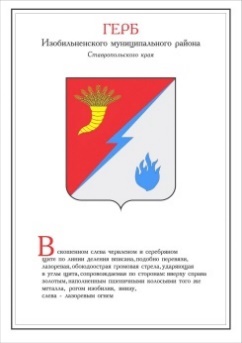 ДУМА ИЗОБИЛЬНЕНСКОГО городского округаСТАВРОПОЛЬСКОГО КРАЯПЕРВОГО СОЗЫВАРЕШЕНИЕ21 августа 2020 года                   г. Изобильный                                №416О внесении изменений в решение Думы Изобильненскогогородского округа Ставропольского края от 19 декабря 2019 года №352 «О бюджете Изобильненского городского округа Ставропольского края на 2020 год и плановый период 2021 и 2022 годов» В соответствии с Бюджетным кодексом Российской Федерации, Положением о бюджетном процессе в Изобильненском городском округе Ставропольского края, утвержденным решением Думы Изобильненского городского округа Ставропольского края от 27 октября 2017 года №34 Дума Изобильненского городского округа Ставропольского краяРЕШИЛА:1. Внести в решение Думы Изобильненского городского округа Ставропольского края от 19 декабря 2019 года №352 «О бюджете Изобильненского городского округа Ставропольского края на 2020 год и плановый период 2021 и 2022 годов» (с изменениями, внесенными решениями Думы Изобильненского городского округа Ставропольского края от 17 января 2020 года №363, от 28 февраля 2020 года №368, от 24 апреля 2020 года №389, от             04 июня 2020 года №399, от 23 июня 2020 года №403) следующие изменения:1.1. в пункте 1.1. части 1 «Основные характеристики бюджета Изобильненского городского округа Ставропольского края»: 1.1.1. в подпункте 1 цифры «3 033 172 344,98» заменить цифрами «3 108 097 611,90»;1.1.2. в подпункте 2 цифры «3 132 443 768,55» заменить цифрами «3 207 369 035,47»;1.2. в пункте 4.1. части 4 «Объем межбюджетных трансфертов, получаемых из других бюджетов бюджетной системы Российской Федерации» цифры «2 345 485 113,96» заменить цифрами «2 434 377 191,54»;1.3. в части 5 «Бюджетные ассигнования бюджета городского округа на 2020 год и плановый период 2021 и 2022 годов»: 1.3.1. в пункте 5.4. цифры «481 127 013,89» заменить цифрами «574 433 244,96»;1.3.2. в пункте 5.7. цифры «440 133 564,16» заменить цифрами «435 547 061,74»;1.4. в пункте 6.1. части 6 «Особенности исполнения бюджета городского округа в 2020 году и плановом периоде 2021 и 2022 годов»:1.4.1. в подпункте 1 цифры «3 781 010,60» заменить цифрами «3 373 961,98»;1.4.2. в подпункте 6 слова «на 2020 год в объеме 2 000 000,00 рублей» заменить словами «на 2020 год в объеме 2 836 852,00 рублей»;1.4.3. в подпункте 8 цифры «1 500 000,00» заменить цифрами «582 000,00»;1.5. в абзаце первом пункта 8.1. части 8 «Долговая политика и муниципальный долг городского округа» после слов «муниципального» дополнить словами «внутреннего».1.6. приложения 1, 6, 8, 10, 12 изложить в редакции согласно приложению к настоящему решению.2. Настоящее решение вступает в силу после дня его официального опубликования (обнародования).Источники финансирования дефицита бюджета городского округаи погашения долговых обязательств Изобильненского городского округаСтавропольского края на 2020 год(рублей)Распределение доходов бюджета городского округа в соответствии с классификацией доходов бюджетов на 2020 год(рублей)Распределение бюджетных ассигнований по главным распорядителям средств бюджета городского округа, разделам, подразделам, целевым статьям (муниципальным программам и непрограммным направлениям деятельности) и группам видов расходов классификации расходов бюджетов в ведомственной структуре расходов бюджета городского округа на 2020 год										                  (рублей)Распределение бюджетных ассигнований по целевым статьям (муниципальным программам и непрограммным направлениям деятельности) и группам видов расходов классификации расходов бюджетов на 2020 год       (рублей)Распределение бюджетных ассигнований по разделам, подразделам классификации расходов бюджетов на 2020 год        (рублей)Председатель Думы Изобильненского городского округа Ставропольского края А.М. РоговИсполняющий обязанности Главы  Изобильненского городского округа Ставропольского краяпервый заместитель главы администрации Изобильненского городского округа Ставропольского краяВ.В. ФоростяновПриложение к решению Думы Изобильненскогогородского округа Ставропольского края от 21 августа 2020 года №416«Приложение 1к решению Думы Изобильненскогогородского округа Ставропольского краяот 19 декабря 2019 года №352НаименованиеКод бюджетной классификации Российской ФедерацииСуммаВсего доходов бюджета Изобильненского городского округа Ставропольского края -3 108 097 611,90Всего расходов бюджета Изобильненского городского округа Ставропольского края -3 207 369 035,47Дефицит (-)/профицит (+) бюджета Изобильненского городского округа Ставропольского края--99 271 423,57Всего источников финансирования дефицита бюджета Изобильненского городского округа Ставропольского края-99 271 423,57Бюджетные кредиты от других бюджетов бюджетной системы Российской Федерации601 01030000 00 0000 0000,00Бюджетные кредиты от других бюджетов бюджетной системы Российской Федерации в валюте Российской Федерации601 01030100 00 0000 0000,00Получение бюджетных кредитов от других бюджетов бюджетной системы Российской Федерации в валюте Российской Федерации601 01030100 00 0000 70030 000 000,00Получение кредитов от других бюджетов бюджетной системы Российской Федерации бюджетами городских округов в валюте Российской Федерации601 01030100 04 0000 71030 000 000,00Погашение бюджетных кредитов, полученных от других бюджетов бюджетной системы Российской Федерации в валюте Российской Федерации601 01030100 00 0000 800-30 000 000,00Погашение бюджетами городских округов кредитов от других бюджетов бюджетной системы Российской Федерации в валюте Российской Федерации601 01030100 04 0000 810-30 000 000,00Изменение остатков средств на счетах по учету средств бюджетов604 01050000 00 0000 00099 271 423,57Увеличение остатков средств бюджетов604 01050000 00 0000 500-3 138 097 611,90Увеличение прочих остатков средств бюджетов604 01050200 00 0000 500-3 138 097 611,90Увеличение прочих остатков денежных средств бюджетов604 01050201 00 0000 510-3 138 097 611,90Увеличение прочих остатков денежных средств бюджетов городских округов604 01050201 04 0000 510-3 138 097 611,90Уменьшение остатков средств бюджетов604 01050000 00 0000 6003 237 369 035,47Уменьшение прочих остатков средств бюджетов604 01050200 00 0000 6003 237 369 035,47Уменьшение прочих остатков денежных средств бюджетов604 01050201 00 0000 6103 237 369 035,47Уменьшение прочих остатков денежных средств бюджетов городских округов604 01050201 04 0000 6103 237 369 035,47Приложение 6к решению Думы Изобильненского городского округа Ставропольского края от 19 декабря 2019 года №352Код бюджетнойклассификацииРоссийской ФедерацииНаименование доходовСумма123000 1 00 00000 00 0000 000НАЛОГОВЫЕ И НЕНАЛОГОВЫЕ ДОХОДЫ681 715 289,49000 1 01 00000 00 0000 000НАЛОГИ НА ПРИБЫЛЬ, ДОХОДЫ401 473 453,33000 1 01 02000 01 0000110Налог на доходы физических лиц401 473 453,33182 1 01 02010 01 0000 110Налог на доходы физических лиц с доходов, источником которых является налоговый агент, за исключением доходов, в отношении которых исчисление и уплата налога осуществляются в соответствии со статьями 227, 227.1 и 228 Налогового кодекса Российской Федерации396 916 438,43182 1 01 02020 01 0000 110Налог на доходы физических лиц с доходов, полученных от осуществления деятельности физическими лицами, зарегистрированными в качестве индивидуальных предпринимателей, нотариусов, занимающихся частной практикой, адвокатов, учредивших адвокатские кабинеты и других лиц, занимающихся частной практикой в соответствии со статьей 227 Налогового кодекса Российской Федерации1 577 456,65182 1 01 02030 01 0000 110Налог на доходы физических лиц с доходов, полученных физическими лицами в соответствии со статьей 228 Налогового кодекса Российской Федерации2 979 558,25000 1 03 00000 00 0000 000НАЛОГИ НА ТОВАРЫ (РАБОТЫ, УСЛУГИ), РЕАЛИЗУЕМЫЕ НА ТЕРРИТОРИИ РОССИЙСКОЙ ФЕДЕРАЦИИ33 806 357,41000 1 03 02000 01 0000 110Акцизы по подакцизным товарам (продукции), производимым на территории Российской Федерации33 806 357,41100 1 03 02231 01 0000 110Доходы от уплаты акцизов на дизельное топливо, подлежащие распределению между бюджетами субъектов Российской Федерации и местными бюджетами с учетом установленных дифференцированных нормативов отчислений в местные бюджеты (по нормативам, установленным Федеральным законом о федеральном бюджете в целях формирования дорожных фондов субъектов Российской Федерации)15 491 254,22100 1 03 02241 01 0000 110Доходы от уплаты акцизов на моторные масла для дизельных и (или) карбюраторных (инжекторных) двигателей, подлежащие распределению между бюджетами субъектов Российской Федерации и местными бюджетами с учетом установленных дифференцированных нормативов отчислений в местные бюджеты (по нормативам, установленным Федеральным законом о федеральном бюджете в целях формирования дорожных фондов субъектов Российской Федерации)79 793,15100 1 03 02251 01 0000 110Доходы от уплаты акцизов на автомобильный бензин, подлежащие распределению между бюджетами субъектов Российской Федерации и местными бюджетами с учетом установленных дифференцированных нормативов отчислений в местные бюджеты (по нормативам, установленным Федеральным законом о федеральном бюджете в целях формирования дорожных фондов субъектов Российской Федерации)20 234 488,19100 1 03 02261 01 0000 110Доходы от уплаты акцизов на прямогонный бензин, подлежащие распределению между бюджетами субъектов Российской Федерации и местными бюджетами с учетом установленных дифференцированных нормативов отчислений в местные бюджеты (по нормативам, установленным Федеральным законом о федеральном бюджете в целях формирования дорожных фондов субъектов Российской Федерации)-1 999 178,15000 1 05 00000 00 0000 000НАЛОГИ НА СОВОКУПНЫЙ ДОХОД44 975 000,00000 1 05 02000 02 0000 110Единый налог на вмененный доход для отдельных видов деятельности27 517 000,00182 1 05 02010 02 0000 110Единый налог на вмененный доход для отдельных видов деятельности27 517 000,00000 1 05 03000 01 0000 110Единый сельскохозяйственный налог13 630 000,00182 1 05 03010 01 0000 110Единый сельскохозяйственный налог13 630 000,00000 1 05 04000 02 0000 110Налог, взимаемый в связи с применением патентной системы налогообложения3 828 000,00182 1 05 04010 02 0000 110Налог, взимаемый в связи с применением патентной системы налогообложения, зачисляемый в бюджеты городских округов3 828 000,00000 1 06 00000 00 0000 000НАЛОГИ НА ИМУЩЕСТВО120 322 925,00000 1 06 01000 00 0000 110Налог на имущество физических лиц24 152 000,00182 1 06 01020 04 0000 110Налог на имущество физических лиц, взимаемый по ставкам, применяемым к объектам налогообложения, расположенным в границах городских округов24 152 000,00000 1 06 06000 00 0000 110Земельный налог96 170 925,00000 1 06 06030 00 0000 110Земельный налог с организаций43 999 925,00182 1 06 06032 04 0000 110Земельный налог с организаций, обладающих земельным участком, расположенным в границах городских округов43 999 925,00000 1 06 06040 00 0000 110Земельный налог с физических лиц52 171 000,00182 1 06 06042 04 0000 110Земельный налог с физических лиц, обладающих земельным участком, расположенным в границах городских округов52 171 000,00000 1 08 00000 00 0000 000ГОСУДАРСТВЕННАЯ ПОШЛИНА9 356 661,95182 1 08 03010 01 0000 110Государственная пошлина по делам, рассматриваемым в судах общей юрисдикции, мировыми судьями (за исключением Верховного Суда Российской Федерации)9 356 661,95000 1 11 00000 00 0000 000ДОХОДЫ ОТ ИСПОЛЬЗОВАНИЯ ИМУЩЕСТВА, НАХОДЯЩЕГОСЯ В ГОСУДАРСТВЕННОЙ И МУНИЦИПАЛЬНОЙ СОБСТВЕННОСТИ47 434 155,69602 1 11 05012 04 0000 120Доходы, получаемые в виде арендной платы за земельные участки, государственная собственность на которые не разграничена и которые расположены в границах городских округов, а также средства от продажи права на заключение договоров аренды указанных земельных участков41 971 490,00602 1 11 05024 04 0000 120Доходы, получаемые в виде арендной платы, а также средства от продажи права на заключение договоров аренды за земли, находящиеся в собственности городских округов (за исключением земельных участков муниципальных бюджетных и автономных учреждений)3 335 840,00000 1 11 05034 04 0000 120Доходы от сдачи в аренду имущества, находящегося в оперативном управлении органов управления городских округов и созданных ими учреждений (за исключением имущества муниципальных бюджетных и автономных учреждений) 1 300 395,69602 1 11 05034 04 1800 120Доходы от сдачи в аренду имущества, находящегося в оперативном управлении органов управления городских округов и созданных ими учреждений (за исключением имущества муниципальных бюджетных и автономных учреждений) (прочие доходы от сдачи в аренду имущества, находящегося в оперативном управлении органов управления городских округов, в части доходов органов местного самоуправления)812 549,16602 1 11 05034 04 2600 120Доходы от сдачи в аренду имущества, находящегося в оперативном управлении органов управления городских округов и созданных ими учреждений (за исключением имущества муниципальных бюджетных и автономных учреждений) (доходы от сдачи в аренду имущества, находящегося в  муниципальной собственности и переданного в оперативное управление учреждениям культуры и искусства, в части доходов казенных учреждений)251 607,27602 1 11 05034 04 2800 120Доходы от сдачи в аренду имущества, находящегося в оперативном управлении органов управления городских округов и созданных ими учреждений (за исключением имущества муниципальных бюджетных и автономных учреждений) (прочие доходы от сдачи в аренду имущества, находящегося в оперативном управлении органов управления городских округов, в части доходов казенных учреждений) 236 239,26602 1 11 05074 04 0000 120Доходы от сдачи в аренду имущества, составляющего казну городских округов (за исключением земельных участков)826 430,00000 1 12 00000 00 0000 000ПЛАТЕЖИ ПРИ ПОЛЬЗОВАНИИ ПРИРОДНЫМИ РЕСУРСАМИ1 566 430,00000 1 12 01000 01 0000 120Плата за негативное воздействие на окружающую среду1 566 430,00048 1 12 01010 01 0000 120Плата за выбросы загрязняющих веществ в атмосферный воздух стационарными объектами1 052 066,32048 1 12 01030 01 0000 120Плата за сбросы загрязняющих веществ в водные объекты278 148,78048 1 12 01041 01 0000 120Плата за размещение отходов производства 235 995,25048 1 12 01042 01 0000 120Плата за размещение твердых коммунальных отходов 219,65000 1 13 00000 00 0000 000ДОХОДЫ ОТ ОКАЗАНИЯ ПЛАТНЫХ УСЛУГ И КОМПЕНСАЦИИ ЗАТРАТ ГОСУДАРСТВА18 197 957,97000 1 13 01994 04 0000 130Прочие доходы от оказания платных услуг (работ) получателями средств бюджетов городских округов 17 843 950,00000 1 13 02994 04 0000 130Прочие доходы от компенсации затрат бюджетов городских округов354 007,97000 1 14 00000 00 0000 000ДОХОДЫ ОТ ПРОДАЖИ МАТЕРИАЛЬНЫХ И НЕМАТЕРИАЛЬНЫХ АКТИВОВ1 971 981,52000 1 14 02000 00 0000 000Доходы от реализации имущества, находящегося в государственной и муниципальной собственности (за исключением движимого имущества бюджетных и автономных учреждений, а также имущества государственных и муниципальных унитарных предприятий, в том числе казенных)23 520,00602 1 14 02043 04 0000 410Доходы от реализации иного имущества, находящегося в собственности городских округов  (за исключением имущества муниципальных бюджетных и автономных учреждений, а также имущества муниципальных унитарных предприятий, в том числе казенных), в части реализации основных средств по указанному имуществу23 520,00000 1 14 06000 00 0000 430Доходы от продажи земельных участков, находящихся в государственной и муниципальной собственности 1 948 461,52000 1 14 06010 00 0000 430Доходы от продажи земельных участков, государственная собственность на которые не разграничена1 948 461,52602 1 14 06012 04 0000 430Доходы от продажи земельных участков, государственная собственность на которые не разграничена и которые расположены в границах городских округов1 948 461,52000 1 16 00000 00 0000 000ШТРАФЫ, САНКЦИИ, ВОЗМЕЩЕНИЕ УЩЕРБА2 113 502,43008 1 16 01053 01 0000 140Административные штрафы, установленные главой 5 Кодекса Российской Федерации об административных правонарушениях, за административные правонарушения, посягающие на права граждан, налагаемые мировыми судьями, комиссиями по делам несовершеннолетних и защите их прав 11 000,00008 1 16 01063 01 0000 140Административные штрафы, установленные главой 6 Кодекса Российской Федерации об административных правонарушениях, за административные правонарушения, посягающие на здоровье, санитарно-эпидемиологическое благополучие населения и общественную нравственность, налагаемые мировыми судьями, комиссиями по делам несовершеннолетних и защите их прав (штрафы за нарушение законодательства в области обеспечения санитарно-эпидемиологического благополучия населения)13 500,00008 1 16 01073 01 0000 140Административные штрафы, установленные главой 7 Кодекса Российской Федерации об административных правонарушениях, за административные правонарушения в области охраны собственности, налагаемые мировыми судьями, комиссиями по делам несовершеннолетних и защите их прав 34 000,00008 1 16 01083 01 0000 140Административные штрафы, установленные главой 8 Кодекса Российской Федерации об административных правонарушениях, за административные правонарушения в области охраны окружающей среды и природопользования, налагаемые мировыми судьями, комиссиями по делам несовершеннолетних и защите их прав 8 500,00008 1 16 01133 01 0000 140Административные штрафы, установленные главой 13 Кодекса Российской Федерации об административных правонарушениях, за административные правонарушения в области связи и информации, налагаемые мировыми судьями, комиссиями по делам несовершеннолетних и защите их прав1 500,00008 1 16 01143 01 0000 140Административные штрафы, установленные главой 14 Кодекса Российской Федерации об административных правонарушениях, за административные правонарушения в области предпринимательской деятельности и деятельности саморегулируемых организаций, налагаемые мировыми судьями, комиссиями по делам несовершеннолетних и защите их прав 52 000,00008 1 16 01153 01 0000 140Административные штрафы, установленные главой 15 Кодекса Российской Федерации об административных правонарушениях, за административные правонарушения в области финансов, налогов и сборов, страхования, рынка ценных бумаг (за исключением штрафов, указанных в пункте 6 статьи 46 Бюджетного кодекса Российской Федерации),  налагаемые мировыми судьями, комиссиями по делам несовершеннолетних и защите их прав 25 000,00008 1 16 01173 01 0000 140Административные штрафы, установленные главой 17 Кодекса Российской Федерации об административных правонарушениях, за административные правонарушения, посягающие на институты государственной власти, налагаемые мировыми судьями, комиссиями по делам несовершеннолетних и защите их прав 4 000,00008 1 16 01193 01 0000 140Административные штрафы, установленные главой 19 Кодекса Российской Федерации об административных правонарушениях, за административные правонарушения против порядка управления, налагаемые мировыми судьями, комиссиями по делам несовершеннолетних и защите их прав 129 000,00008 1 16 01203 01 0000 140Административные штрафы, установленные главой 20 Кодекса Российской Федерации об административных правонарушениях, за административные правонарушения, посягающие на общественный порядок и общественную безопасность, налагаемые мировыми судьями, комиссиями по делам несовершеннолетних и защите их прав 358 000,00601 1 16 02020 02 0000 140Административные штрафы, установленные законами субъектов Российской Федерации об административных правонарушениях, за нарушение муниципальных правовых актов354 000,00000 1 16 10123 01 0041 140Доходы от денежных взысканий (штрафов), поступающие в счет погашения задолженности, образовавшейся до 1 января 2020 года, подлежащие зачислению в бюджет муниципального образования по нормативам, действовавшим в 2019 году (доходы бюджетов городских округов за исключением доходов, направляемых на формирование муниципального дорожного фонда, а также иных платежей в случае принятия решения финансовым органом муниципального образования о раздельном учете задолженности)1 123 002,43000 1 17 00000 00 0000 000ПРОЧИЕ НЕНАЛОГОВЫЕ ДОХОДЫ496 864,19601 1 17 05040 04 0000 180Прочие неналоговые доходы бюджетов городских округов79 657,39602 1 17 05040 04 0000 180Прочие неналоговые доходы бюджетов городских округов417 206,80000 2 00 00000 00 0000 000БЕЗВОЗМЕЗДНЫЕ ПОСТУПЛЕНИЯ2 426 382 322,41000 2 02 00000 00 0000 000БЕЗВОЗМЕЗДНЫЕ ПОСТУПЛЕНИЯ ОТ ДРУГИХ БЮДЖЕТОВ БЮДЖЕТНОЙ СИСТЕМЫ РОССИЙСКОЙ ФЕДЕРАЦИИ2 434 377 191,54000 2 02 10000 00 0000 150Дотации бюджетам бюджетной системы Российской Федерации 360 840 000,00604 2 02 15001 04 0000 150Дотации бюджетам городских округов на выравнивание бюджетной обеспеченности из бюджета субъекта Российской Федерации211 497 000,00604 2 02 15002 04 0000 150Дотации бюджетам городских округов на поддержку мер по обеспечению сбалансированности бюджетов149 343 000,00000 2 02 20000 00 0000 150Субсидии бюджетам бюджетной системы Российской Федерации (межбюджетные субсидии)859 466 314,51000 2 02 20216 04 0000 150Субсидии бюджетам городских округов на осуществление дорожной деятельности в отношении автомобильных дорог общего пользования, а также капитального ремонта и ремонта дворовых территорий многоквартирных домов, проездов к дворовым территориям многоквартирных домов населенных пунктов190 392 751,38601 2 02 20216 04 0000 150Субсидии бюджетам городских округов на осуществление дорожной деятельности в отношении автомобильных дорог общего пользования (на проектирование, строительство (реконструкцию) автомобильных дорог общего пользования местного значения с твердым покрытием до сельских населенных пунктов, не имеющих круглогодичной связи с сетью автомобильных дорог общего пользования, а также на их капитальный ремонт и ремонт)  (реконструкция дороги "Передовой-Медвеженский")165 281 390,00601 2 02 20216 04 0000 150Субсидии бюджетам городских округов на осуществление дорожной деятельности в отношении автомобильных дорог общего пользования, а также капитального ремонта и ремонта дворовых территорий многоквартирных домов, проездов к дворовым территориям многоквартирных домов населенных пунктов (на капитальный ремонт и ремонт автомобильных дорог общего пользования местного значения в городских округах и городских поселениях)25 111 361,38606 2 02 25097 04 0000 150Субсидии бюджетам городских округов на создание в общеобразовательных организациях, расположенных в сельской местности и малых городах, условий для занятий физической культурой и спортом1 645 437,81601 2 02 25299 04 0000 150Субсидии бюджетам городских округов на софинансирование расходных обязательств субъектов Российской Федерации, связанных с реализацией федеральной целевой программы «Увековечение памяти погибших при защите Отечества на 2019-2024 годы»3 973 390,20606 2 02 25304 04 0000 150Субсидии бюджетам городских округов на организацию бесплатного горячего питания обучающихся, получающих начальное общее образование в государственных и муниципальных образовательных организациях19 455 257,60607 2 02 25306 04 0000 150Субсидии бюджетам городских округов на софинансирование расходных обязательств субъектов Российской Федерации, возникающих при реализации мероприятий по модернизации региональных и муниципальных детских школ искусств по видам искусств3 769 965,27601 2 02 25393 04 0000 150Субсидии бюджетам на финансовое обеспечение дорожной деятельности в рамках реализации национального проекта "Безопасные и качественные автомобильные дороги"182 352 351,58607 2 02 25467 04 0000 150Субсидии бюджетам городских округов на обеспечение развития и укрепления материально-технической базы домов культуры в населенных пунктах с числом жителей до 50 тысяч человек1 413 410,00601 2 02 25497 04 0000 150Субсидии бюджетам городских округов на реализацию мероприятий по обеспечению жильем молодых семей13 911 960,94607 2 02 25519 04 0000 150Субсидии бюджетам городских округов на поддержку отрасли культуры 25 981 100,00607 2 02 25519 04 0000 150Субсидии бюджетам городских округов на поддержку отрасли культуры (подключение общедоступных библиотек Российской Федерации к сети "Интернет" и развитие системы библиотечного дела с учетом задачи расширения информационных технологий и оцифровки)18 560,00607 2 02 25519 04 0000 150Субсидии бюджетам городских округов на поддержку отрасли культуры (создание и модернизация учреждений культурно-досугового типа в сельской местности, включая обеспечение инфраструктуры (в том числе строительство, реконструкция и капитальный ремонт зданий учреждений)25 812 540,00607 2 02 25519 04 0000 150Субсидии бюджетам городских округов на поддержку отрасли культуры (государственная поддержка муниципальных учреждений культуры, находящихся на территориях сельских поселений)100 000,00607 2 02 25519 04 0000 150Субсидии бюджетам городских округов на поддержку отрасли культуры (государственная поддержка лучших работников муниципальных учреждений культуры, находящихся на территориях сельских поселений)50 000,00601 2 02 25555 04 0000 150Субсидии бюджетам городских округов на реализацию программ формирования современной городской среды106 496 738,88601 2 02 25576 04 0000 150Субсидии бюджетам городских округов на обеспечение комплексного развития сельских территорий2 111 190,00601 2 02 27576 04 0000 150Субсидии бюджетам городских округов на софинансирование капитальных вложений в объекты государственной (муниципальной) собственности в рамках обеспечения комплексного развития сельских территорий183 902 800,00000 2 02 29999 04 0000 150Прочие субсидии бюджетам городских округов124 059 960,85604 2 02 29999 04 0018 150Прочие субсидии бюджетам городских округов (реализация проектов развития территорий муниципальных образований, основанных на местных инициативах)33 921 570,70601 2 02 29999 04 0172 150 Прочие субсидии бюджетам городских округов (проведение ремонта, восстановление и реставрация наиболее значимых и находящихся в неудовлетворительном состоянии воинских захоронений, памятников и мемориальных комплексов, увековечивающих память погибших в годы Великой Отечественной войны)10 151 113,07606 2 02 29999 04 0173 150Прочие субсидии бюджетам городских округов (проведение работ по замене оконных блоков в муниципальных образовательных организациях)3 882 324,38606 2 02 29999 04 1161 150Прочие субсидии бюджетам городских округов (проведение работ по капитальному ремонту кровель в муниципальных общеобразовательных организациях)7 785 034,92601 2 02 29999 04 1170 150 Прочие субсидии бюджетам городских округов (обеспечение жильем молодых семей) (на предоставление молодым семьям Ставропольского края, имеющим трех и более детей, социальных выплат на приобретение (строительство жилья)12 423 471,48601 2 02 29999 04 1170 150 Прочие субсидии бюджетам городских округов (обеспечение жильем молодых семей) (на предоставление молодым семьям Ставропольского края, не имеющим детей или имеющим одного или двух детей, социальных выплат на приобретение (строительство жилья)11 449 081,56601 2 02 29999 04 1204 150Прочие субсидии бюджетам городских округов (проведение информационно-пропагандистских мероприятий, направленных на профилактику идеологии терроризма)100 000,00606 2 02 29999 04 1207 150    Прочие субсидии бюджетам городских округов (благоустройство территорий муниципальных общеобразовательных организаций)4 819 233,15606 2 02 29999 04 1213 150Прочие субсидии бюджетам городских округов (обеспечение деятельности центров образования цифрового и гуманитарного профилей)7 203 482,24606 2 02 29999 04 1214 150 Прочие субсидии бюджетам городских округов (проведение антитеррористических мероприятий в муниципальных образовательных организациях)4 543 201,00607 2 02 29999 04 1231 150 Прочие субсидии бюджетам городских округов (комплектование книжных фондов библиотек муниципальных образований)153 460,00601 2 02 29999 04 1239 150 Прочие субсидии бюджетам городских округов (обеспечение мероприятий по переселению граждан из жилых помещений, признанных непригодными для проживания, многоквартирных домов, признанных аварийными и подлежащими сносу или реконструкции)27 627 988,35000 2 02 30000 00 0000 150Субвенции бюджетам бюджетной системы Российской Федерации 1 207 263 991,99000 2 02 30024 04 0000 150Субвенции бюджетам городских округов на выполнение передаваемых полномочий субъектов Российской Федерации585 381 495,97601 2 02 30024 04 0036 150Субвенции бюджетам городских округов на выполнение передаваемых полномочий субъектов Российской Федерации (администрирование переданных отдельных государственных полномочий в области сельского хозяйства)2 200 123,59601 2 02 30024 04 0045 150Субвенции бюджетам городских округов на выполнение передаваемых полномочий субъектов Российской Федерации (реализация Закона Ставропольского края «О наделении органов местного самоуправления муниципальных образований в Ставропольском крае отдельными государственными полномочиями Ставропольского края по формированию, содержанию и использованию Архивного фонда Ставропольского края»)831 724,69601 2 02 30024 04 0047 150Субвенции бюджетам городских округов на выполнение передаваемых полномочий субъектов Российской Федерации (создание и организация деятельности комиссий по делам несовершеннолетних и защите их прав)52 503,91601 2 02 30024 04 0032 150Субвенции бюджетам городских округов на выполнение передаваемых полномочий субъектов Российской Федерации (организация и проведение мероприятий по борьбе с иксодовыми клещами-переносчиками Крымской геморрагической лихорадки в природных биотопах)150 728,97601 2 02 30024 04 0026 150Субвенции бюджетам городских округов на выполнение передаваемых полномочий субъектов Российской Федерации (организация и осуществление деятельности по опеке и попечительству в области здравоохранения)1 145 325,01606 2 02 30024 04 0028 150Субвенции бюджетам городских округов на выполнение передаваемых полномочий субъектов Российской Федерации (организация и осуществление деятельности по опеке и попечительству в области образования)2 788 670,89609 2 02 30024 04 1122 150Субвенции бюджетам городских округов на выполнение передаваемых полномочий субъектов Российской Федерации (выплата ежегодной денежной компенсации многодетным семьям на каждого из детей не старше 18 лет, обучающихся в общеобразовательных организациях, на приобретение комплекта школьной одежды, спортивной одежды и обуви и школьных письменных принадлежностей)1 934 610,33609 2 02 30024 04 0042 150Субвенции бюджетам городских округов на выполнение передаваемых полномочий субъектов Российской Федерации (выплата ежегодного социального пособия на проезд студентам)130 346,28609 2 02 30024 04 0041 150Субвенции бюджетам городских округов на выполнение передаваемых полномочий субъектов Российской Федерации (выплата ежемесячной денежной компенсации на каждого ребенка в возрасте до 18 лет многодетным семьям)33 071 075,10609 2 02 30024 04 0040 150Субвенции бюджетам городских округов на выполнение передаваемых полномочий субъектов Российской Федерации (предоставление государственной социальной помощи малоимущим семьям, малоимущим одиноко проживающим гражданам)2 689 449,69609 2 02 30024 04 0147 150Субвенции бюджетам городских округов на выполнение передаваемых полномочий субъектов Российской Федерации (осуществление отдельных государственных полномочий в области труда и социальной защиты отдельных категорий граждан)33 165 956,52609 2 02 30024 04 0066 150Субвенции бюджетам городских округов на выполнение передаваемых полномочий субъектов Российской Федерации (выплата пособия на ребенка) 40 730 836,71606 2 02 30024 04 0090 150Субвенции бюджетам городских округов на выполнение передаваемых полномочий субъектов Российской Федерации (предоставление мер социальной поддержки по оплате жилых помещений, отопления и освещения педагогическим работникам муниципальных образовательных организаций, проживающим и работающим в сельских населенных пунктах, рабочих поселках (поселках городского типа))19 015 087,50607 2 02 30024 04 0090 150Субвенции бюджетам городских округов на выполнение передаваемых полномочий субъектов Российской Федерации (предоставление мер социальной поддержки по оплате жилых помещений, отопления и освещения педагогическим работникам муниципальных образовательных организаций, проживающим и работающим в сельских населенных пунктах, рабочих поселках (поселках городского типа))871 501,35601 2 02 30024 04 0181 150Субвенции бюджетам городских округов на выполнение передаваемых полномочий субъектов Российской Федерации (реализация Закона Ставропольского края «О наделении органов местного самоуправления муниципальных районов и городских округов в Ставропольском крае отдельными государственными полномочиями Ставропольского края по созданию административных комиссий»)3 000,00606 2 02 30024 04 1107 150Субвенции бюджетам городских округов на выполнение передаваемых полномочий субъектов Российской Федерации (обеспечение государственных гарантий реализации прав на получение общедоступного и бесплатного дошкольного образования в муниципальных дошкольных и общеобразовательных организациях и на финансовое обеспечение получения дошкольного образования в частных дошкольных и частных общеобразовательных организациях)134 185 667,98606 2 02 30024 04 1108 150Субвенции бюджетам городских округов на выполнение передаваемых полномочий субъектов Российской Федерации (обеспечение государственных гарантий реализации прав на получение общедоступного и бесплатного начального общего, основного общего, среднего общего образования в муниципальных общеобразовательных организациях, а также обеспечение дополнительного образования детей в муниципальных общеобразовательных организациях и на финансовое обеспечение получения начального общего, основного общего, среднего общего образования в частных общеобразовательных организациях)276 876 618,40601 2 02 30024 04 1110 150Субвенции бюджетам городских округов на выполнение передаваемых полномочий субъектов Российской Федерации (организация проведения мероприятий по отлову и содержанию безнадзорных животных)1 991 361,30609 2 02 30024 04 1209 150Субвенции бюджетам городских округов на выполнение передаваемых полномочий субъектов Российской Федерации (выплата денежной компенсации семьям, в которых в период с 1 января 2011 года по 31 декабря 2015 года родился третий или последующий ребенок)1 098 578,95609 2 02 30024 04 1221 150Субвенции бюджетам городских округов на выполнение передаваемых полномочий субъектов Российской Федерации (ежегодная денежная выплата гражданам Российской Федерации, не достигшим совершеннолетия на 3 сентября 1945 года и постоянно проживающим на территории Ставропольского края) 30 907 248,80609 2 02 30024 04 1241 150Субвенции бюджетам городских округов на выполнение передаваемых полномочий субъектов Российской Федерации (предоставление дополнительной меры социальной поддержки в виде дополнительной компенсации расходов на оплату жилых помещений и коммунальных услуг участникам, инвалидам Великой Отечественной войны и бывшим несовершеннолетним узникам фашизма)1 541 080,00606 2 02 30029 04 0000 150Субвенции бюджетам городских округов на компенсацию части платы, взимаемой с родителей (законных представителей) за присмотр и уход за детьми, посещающими образовательные организации, реализующие образовательные программы дошкольного образования 8 167 725,91609 2 02 35084 04 0000 150Субвенции бюджетам городских округов на осуществление ежемесячной денежной выплаты, назначаемой в случае рождения третьего ребенка или последующих детей до достижения ребенком возраста трех лет46 320 932,92601 2 02 35120 04 0000 150Субвенции бюджетам городских округов на осуществление полномочий по составлению (изменению) списков кандидатов в присяжные заседатели федеральных судов общей юрисдикции в Российской Федерации37 900,00609 2 02 35220 04 0000 150Субвенции бюджетам городских округов на осуществление переданного полномочия Российской Федерации по осуществлению ежегодной денежной выплаты лицам, награжденным нагрудным знаком «Почетный донор России»3 136 478,06609 2 02 35250 04 0000 150Субвенции бюджетам городских округов на оплату жилищно-коммунальных услуг отдельным категориям граждан80 230 654,61609 2 02 35280 04 0000 150Субвенции бюджетам городских округов на выплату инвалидам компенсаций страховых премий по договорам обязательного страхования гражданской ответственности владельцев транспортных средств6 122,16609 2 02 35302 04 0000 150Субвенции бюджетам городских округов на осуществление ежемесячных выплат на детей в возрасте от трех до семи лет включительно110 250 554,00609 2 02 35380 04 0000 150Субвенции бюджетам городских округов на выплату государственных пособий лицам, не подлежащим обязательному социальному страхованию на случай временной нетрудоспособности и в связи с материнством, и лицам, уволенным в связи с ликвидацией организаций (прекращением деятельности, полномочий физическими лицами)67 005 620,97609 2 02 35462 04 0000 150Субвенции бюджетам городских округов на компенсацию отдельным категориям граждан оплаты взноса на капитальный ремонт общего имущества в многоквартирном доме1 683 337,01609 2 02 35469 04 0000 150Субвенции бюджетам городских округов на проведение Всероссийской переписи населения 2020 года1 414 256,00601 2 02 35502 04 0000 150Субвенции бюджетам городских округов на стимулирование развития приоритетных подотраслей агропромышленного комплекса и развитие малых форм хозяйствования71 178,98601 2 02 35502 04 0000 150Субвенции бюджетам городских округов на стимулирование развития приоритетных подотраслей агропромышленного комплекса и развитие малых форм хозяйствования (на обеспечение (возмещение) части затрат, возникающих при производстве и (или) реализации продукции собственного производства)71 178,98609 2 02 35573 04 0000 150Субвенции бюджетам городских округов на выполнение полномочий Российской Федерации по осуществлению ежемесячной выплаты в связи с рождением (усыновлением) первого ребенка96 239 883,29000 2 02 39998 04 0000 150Единая субвенция бюджетам городских округов 207 317 852,11609 2 02 39998 04 1157 150Единая субвенция бюджетам городских округов (осуществление отдельных государственных полномочий по социальной защите отдельных категорий граждан)190 343 685,31606 2 02 39998 04 1158 150Единая субвенция бюджетам городских округов (осуществление отдельных государственных полномочий по социальной поддержке семьи и детей)16 974 166,80000 2 02 40000 00 0000 150Иные межбюджетные трансферты6 806 885,04607 2 02 45454 04 0000 150Межбюджетные трансферты, передаваемые бюджетам городских округов на создание модельных муниципальных библиотек5 000 000,00000 2 02 49999 04 0000 150Прочие межбюджетные трансферты, передаваемые бюджетам городских округов1 806 885,04609 2 02 49999 04 0063 150Прочие межбюджетные трансферты, передаваемые бюджетам городских округов (выплата социального пособия на погребение)614 213,00601 2 02 49999 04 0064 150Прочие межбюджетные трансферты, передаваемые бюджетам городских округов (обеспечение деятельности депутатов Думы Ставропольского края и их помощников в избирательном округе)1 192 672,04000 2 07 00000 00 0000 000ПРОЧИЕ БЕЗВОЗМЕЗДНЫЕ ПОСТУПЛЕНИЯ 14 088 094,00000 2 07 04000 04 0000 150Прочие безвозмездные поступления в бюджеты городских округов14 088 094,00000 2 07 04010 04 0000 150Безвозмездные поступления от физических и юридических лиц на финансовое обеспечение дорожной деятельности, в том числе добровольных пожертвований, в отношении автомобильных дорог общего пользования местного значения городских округов1 498 600,00000 2 07 04020 04 0000 150Поступления от денежных пожертвований, предоставляемых физическими лицами получателям средств бюджетов городских округов2 852 595,00000 2 07 04050 04 0000 150Прочие безвозмездные поступления в бюджеты городских округов9 736 899,00000 2 19 00000 00 0000 000ВОЗВРАТ ОСТАТКОВ СУБСИДИЙ, СУБВЕНЦИЙ И ИНЫХ МЕЖБЮДЖЕТНЫХ ТРАНСФЕРТОВ, ИМЕЮЩИХ ЦЕЛЕВОЕ НАЗНАЧЕНИЕ, ПРОШЛЫХ ЛЕТ -22 082 963,13609 2 19 35250 04 0000 150Возврат остатков субвенций на оплату жилищно-коммунальных услуг отдельным категориям граждан из бюджетов городских округов-41 108,45609 2 19 35462 04 0000 150Возврат остатков субвенций на компенсацию отдельным категориям граждан оплаты взноса на капитальный ремонт общего имущества в многоквартирном доме из бюджетов городских округов-8 441,90000 2 19 60010 04 0000 150Возврат прочих остатков субсидий, субвенций и иных межбюджетных трансфертов, имеющих целевое назначение, прошлых лет из бюджетов городских округов-22 033 412,78000 8 50 00000 00 0000 000ВСЕГО  ДОХОДОВ                                                             3 108 097 611,90ВСЕГО  ДОХОДОВ                                                             3 108 097 611,90Приложение 8к решению Думы Изобильненскогогородского округа Ставропольского краяот 19 декабря 2019 года №352НаименованиеВед.РзПрЦСРЦСРЦСРЦСРВРСумма1234555567Дума Изобильненского городского округа Ставропольского края60012 003 212,77Общегосударственные вопросы6000112 003 212,77Функционирование законодательных (представительных) органов государственной власти и представительных органов муниципальных образований600010310 608 536,77Непрограммные расходы на обеспечение деятельности органов местного самоуправления60001035010 608 536,77Центральный аппарат60001035046 933 549,96Расходы на обеспечение функций органов местного самоуправления60001035040010010975 074,30Расходы на выплаты персоналу в целях обеспечения выполнения функций государственными (муниципальными) органами, казенными учреждениями, органами управления государственными внебюджетными фондами60001035040010010100152 350,28Закупка товаров, работ и услуг для обеспечения государственных (муниципальных) нужд60001035040010010200820 480,02Иные бюджетные ассигнования600010350400100108002 244,00Расходы на выплаты по оплате труда работников органов местного самоуправления600010350400100205 942 435,66Расходы на выплаты персоналу в целях обеспечения выполнения функций государственными (муниципальными) органами, казенными учреждениями, органами управления государственными внебюджетными фондами600010350400100201005 942 435,66Медицинский осмотр работников6000103504002566016 040,00Закупка товаров, работ и услуг для обеспечения государственных (муниципальных) нужд6000103504002566020016 040,00Контрольно-счетный орган60001035083 674 986,81Расходы на обеспечение функций органов местного самоуправления60001035080010010415 638,13Расходы на выплаты персоналу в целях обеспечения выполнения функций государственными (муниципальными) органами, казенными учреждениями, органами управления государственными внебюджетными фондами6000103508001001010091 410,17Закупка товаров, работ и услуг для обеспечения государственных (муниципальных) нужд60001035080010010200324 227,96Расходы на выплаты по оплате труда работников органов местного самоуправления600010350800100203 259 348,68Расходы на выплаты персоналу в целях обеспечения выполнения функций государственными (муниципальными) органами, казенными учреждениями, органами управления государственными внебюджетными фондами600010350800100201003 259 348,68Другие общегосударственные вопросы60001131 394 676,00Муниципальная программа Изобильненского городского округа Ставропольского края "Развитие муниципальной службы"600011312188 260,00Подпрограмма "Открытость муниципальной власти через средства массовой информации "6000113121188 260,00Основное мероприятие: "Расходы городского округа, направленные на открытость муниципальной власти через средства массовой информации"600011312101188 260,00Расходы муниципальных образований, направленные на открытость муниципальной власти через средства массовой информации60001131210125060188 260,00Закупка товаров, работ и услуг для обеспечения государственных (муниципальных) нужд60001131210125060200188 260,00Непрограммные расходы на руководство и управление в сфере установленных функций6000113531 206 416,00Непрограммные мероприятия6000113531001 206 416,00Расходы, связанные с общегосударственным управлением600011353100100401 170 000,00Расходы на выплаты персоналу в целях обеспечения выполнения функций государственными (муниципальными) органами, казенными учреждениями, органами управления государственными внебюджетными фондами600011353100100401001 170 000,00Обеспечение гарантий муниципальных служащих органов местного самоуправления в соответствии с законодательством Ставропольского края, решениями органов местного самоуправления6000113531001005036 416,00Расходы на выплаты персоналу в целях обеспечения выполнения функций государственными (муниципальными) органами, казенными учреждениями, органами управления государственными внебюджетными фондами6000113531001005010036 416,00Администрация Изобильненского городского округа Ставропольского края6011 019 631 034,97Общегосударственные вопросы60101137 896 680,85Функционирование высшего должностного лица субъекта Российской Федерации и муниципального образования60101021 750 741,47Непрограммные расходы на обеспечение деятельности  органов местного самоуправления6010102501 750 741,47Глава муниципального образования6010102503001 750 741,47Расходы на обеспечение функций органов местного самоуправления6010102503001001041 550,08Расходы на выплаты персоналу в целях обеспечения выполнения функций государственными (муниципальными) органами, казенными учреждениями, органами управления государственными внебюджетными фондами6010102503001001010041 550,08Расходы на выплаты по оплате труда работников органов местного самоуправления601010250300100201 709 191,39Расходы на выплаты персоналу в целях обеспечения выполнения функций государственными (муниципальными) органами, казенными учреждениями, органами управления государственными внебюджетными фондами601010250300100201001 709 191,39Функционирование Правительства Российской Федерации, высших исполнительных органов государственной власти субъектов Российской Федерации, местных администраций601010474 494 122,44Муниципальная программа Изобильненского городского округа Ставропольского края "Развитие сельского хозяйства"6010104032 200 123,59Подпрограмма "Обеспечение реализации муниципальной программы Изобильненского городского округа Ставропольского края "Развитие сельского хозяйства" и общепрограммные мероприятия"60101040342 200 123,59Основное мероприятие: "Обеспечение реализации Программы"6010104034012 200 123,59Осуществление управленческих функций по реализации отдельных государственных полномочий в области сельского хозяйства601010403401765302 200 123,59Расходы на выплаты персоналу в целях обеспечения выполнения функций государственными (муниципальными) органами, казенными учреждениями, органами управления государственными внебюджетными фондами601010403401765301001 835 498,27Закупка товаров, работ и услуг для обеспечения государственных (муниципальных) нужд60101040340176530200364 625,32Муниципальная программа Изобильненского городского округа Ставропольского края "Безопасный городской округ"60101040860 000,00Подпрограмма "Обеспечение пожарной безопасности, защита населения и территории от чрезвычайных ситуаций"601010408160 000,00Основное мероприятие: "Организация технических мероприятий по обеспечению пожарной безопасности и создание безопасных условий функционирования органов исполнительной власти и их подведомственных учреждениях"60101040810260 000,00Установка и техническое обслуживание кнопок экстренного вызова полиции6010104081022152036 000,00Закупка товаров, работ и услуг для обеспечения государственных (муниципальных) нужд6010104081022152020036 000,00Установка и обслуживание охранно-пожарной сигнализации6010104081022568024 000,00Закупка товаров, работ и услуг для обеспечения государственных (муниципальных) нужд6010104081022568020024 000,00Непрограммные расходы на обеспечение деятельности органов местного самоуправления60101045072 233 998,85Центральный аппарат601010450469 132 317,96Расходы на обеспечение функций органов местного самоуправления601010450400100108 249 444,00Расходы на выплаты персоналу в целях обеспечения выполнения функций государственными (муниципальными) органами, казенными учреждениями, органами управления государственными внебюджетными фондами601010450400100101001 650 562,90Закупка товаров, работ и услуг для обеспечения государственных (муниципальных) нужд601010450400100102005 119 124,64Иные бюджетные ассигнования601010450400100108001 479 756,46Расходы на выплаты по оплате труда работников органов местного самоуправления6010104504001002059 737 548,95Расходы на выплаты персоналу в целях обеспечения выполнения функций государственными (муниципальными) органами, казенными учреждениями, органами управления государственными внебюджетными фондами6010104504001002010059 737 548,95Организация и осуществление деятельности по опеке и попечительству в области здравоохранения601010450400761001 145 325,01Расходы на выплаты персоналу в целях обеспечения выполнения функций государственными (муниципальными) органами, казенными учреждениями, органами управления государственными внебюджетными фондами601010450400761001001 011 855,74Закупка товаров, работ и услуг для обеспечения государственных (муниципальных) нужд60101045040076100200133 469,27Содержание и использование архивного фонда60101045063 101 680,89Расходы на обеспечение функций органов местного самоуправления60101045060010010219 108,60Расходы на выплаты персоналу в целях обеспечения выполнения функций государственными (муниципальными) органами, казенными учреждениями, органами управления государственными внебюджетными фондами6010104506001001010049 860,09Закупка товаров, работ и услуг для обеспечения государственных (муниципальных) нужд60101045060010010200169 248,51Расходы на выплаты по оплате труда работников органов местного самоуправления601010450600100202 050 847,60Расходы на выплаты персоналу в целях обеспечения выполнения функций государственными (муниципальными) органами, казенными учреждениями, органами управления государственными внебюджетными фондами601010450600100201002 050 847,60Формирование, содержание и использование Архивного фонда Ставропольского края60101045060076630831 724,69Расходы на выплаты персоналу в целях обеспечения выполнения функций государственными (муниципальными) органами, казенными учреждениями, органами управления государственными внебюджетными фондами60101045060076630100655 925,63Закупка товаров, работ и услуг для обеспечения государственных (муниципальных) нужд60101045060076630200175 799,06Судебная система601010537 900,00Непрограммные расходы на руководство и управление в сфере установленных функций60101055337 900,00Составление (изменение) списков кандидатов в присяжные заседатели федеральных судов общей юрисдикции в Российской Федерации601010553337 900,00Осуществление полномочий по составлению (изменению) списков кандидатов в присяжные заседатели федеральных судов общей юрисдикции в Российской Федерации6010105533005120037 900,00Закупка товаров, работ и услуг для обеспечения государственных (муниципальных) нужд6010105533005120020037 900,00Другие общегосударственные вопросы601011361 613 916,94Муниципальная программа Изобильненского городского округа Ставропольского края "Молодежная политика"60101130552 503,91Подпрограмма "Обеспечение реализации муниципальной программы Изобильненского городского округа Ставропольского края "Молодежная политика" и общепрограммные мероприятия"601011305252 503,91Основное мероприятие: "Обеспечение деятельности комиссии по делам несовершеннолетних и защите их прав"60101130520152 503,91Создание и организация деятельности комиссий по делам несовершеннолетних и защите их прав6010113052017636052 503,91Закупка товаров, работ и услуг для обеспечения государственных (муниципальных) нужд6010113052017636020052 503,91Муниципальная программа Изобильненского городского округа Ставропольского края "Безопасный городской округ"60101130820 400,00Подпрограмма "Обеспечение пожарной безопасности, защита населения и территории от чрезвычайных ситуаций"601011308120 400,00Основное мероприятие: "Организация технических мероприятий по обеспечению пожарной безопасности и создание безопасных условий функционирования органов исполнительной власти и их подведомственных учреждениях"60101130810220 400,00Установка и обслуживание охранно-пожарной сигнализации6010113081022568020 400,00Закупка товаров, работ и услуг для обеспечения государственных (муниципальных) нужд6010113081022568020020 400,00Муниципальная программа Изобильненского городского округа Ставропольского района "Управление имуществом"60101131092 269,65Подпрограмма "Управление муниципальной собственностью Изобильненского городского округа Ставропольского края в области имущественных и земельных отношений"601011310192 269,65Основное мероприятие: "Создание условий для эффективного выполнения полномочий органами местного самоуправления"60101131010492 269,65Расходы на приобретение и содержание имущества, находящегося в муниципальной собственности6010113101042083092 269,65Закупка товаров, работ и услуг для обеспечения государственных (муниципальных) нужд6010113101042083020092 269,65Муниципальная программа Изобильненского городского округа Ставропольского края "Развитие экономики"60101131118 999 526,53Подпрограмма "Снижение административных барьеров, оптимизация и повышение качества предоставления муниципальных услуг, в том числе на базе многофункционального центра предоставления государственных и муниципальных услуг"601011311118 999 526,53Основное мероприятие: "Повышение доступности государственных и муниципальных услуг, предоставляемых по принципу "одного окна"60101131110118 999 526,53Расходы на обеспечение деятельности (оказание услуг) муниципальных учреждений6010113111011101018 990 916,53Расходы на выплаты персоналу в целях обеспечения выполнения функций государственными (муниципальными) органами, казенными учреждениями, органами управления государственными внебюджетными фондами6010113111011101010017 138 314,69Закупка товаров, работ и услуг для обеспечения государственных (муниципальных) нужд601011311101110102001 825 806,83Иные бюджетные ассигнования6010113111011101080026 795,01Медицинский осмотр работников601011311101256608 610,00Закупка товаров, работ и услуг для обеспечения государственных (муниципальных) нужд601011311101256602008 610,00Муниципальная программа Изобильненского городского округа Ставропольского края "Развитие муниципальной службы"6010113124 277 350,00Подпрограмма "Открытость муниципальной власти через средства массовой информации"60101131213 946 350,00Основное мероприятие: "Расходы городского округа, направленные на открытость муниципальной власти через средства массовой информации"6010113121013 946 350,00Расходы муниципальных образований, направленные на открытость муниципальной власти через средства массовой информации601011312101250603 946 350,00Закупка товаров, работ и услуг для обеспечения государственных (муниципальных) нужд601011312101250602003 946 350,00Подпрограмма "Развитие муниципальной службы и противодействие коррупции"6010113122331 000,00Основное мероприятие: "Мероприятия, направленные на развитие муниципальной службы"601011312201307 800,00Мероприятия, направленные на развитие муниципальной службы60101131220125460307 800,00Закупка товаров, работ и услуг для обеспечения государственных (муниципальных) нужд60101131220125460200307 800,00Основное мероприятие: "Мероприятия, направленные на противодействие коррупции"60101131220223 200,00Мероприятия, направленные на противодействие коррупции6010113122022503023 200,00Закупка товаров, работ и услуг для обеспечения государственных (муниципальных) нужд6010113122022503020023 200,00Муниципальная программа Изобильненского городского округа Ставропольского края "Профилактика правонарушений, терроризма, межнациональные отношения и поддержка казачества"601011313105 263,16Подпрограмма "Профилактика терроризма и его идеологии"6010113133105 263,16Основное мероприятие: "Информирование населения по вопросам противодействия распространению идеологии терроризма"601011313301105 263,16Проведение информационно-пропагандистских мероприятий, направленных на профилактику идеологии терроризма601011313301S7730105 263,16Закупка товаров, работ и услуг для обеспечения государственных (муниципальных) нужд601011313301S7730200105 263,16Непрограммные расходы на обеспечение деятельности органов местного самоуправления6010113501 192 672,04Обеспечение деятельности депутатов Думы Ставропольского края и их помощников в избирательном округе60101135071 192 672,04Обеспечение деятельности депутатов Думы Ставропольского края и их помощников в избирательном округе601011350700766101 192 672,04Расходы на выплаты персоналу в целях обеспечения выполнения функций государственными (муниципальными) органами, казенными учреждениями, органами управления государственными внебюджетными фондами601011350700766101001 019 528,50Закупка товаров, работ и услуг для обеспечения государственных (муниципальных) нужд60101135070076610200173 143,54Непрограммные расходы на руководство и управление в сфере установленных функций60101135336 873 931,65Непрограммные мероприятия60101135310036 873 931,65Расходы, связанные с общегосударственным управлением60101135310010040749 837,60Закупка товаров, работ и услуг для обеспечения государственных (муниципальных) нужд60101135310010040200150 500,00Иные бюджетные ассигнования60101135310010040800599 337,60Обеспечение гарантий муниципальных служащих органов местного самоуправления в соответствии с законодательством Ставропольского края, решениями органов местного самоуправления60101135310010050317 283,84Расходы на выплаты персоналу в целях обеспечения выполнения функций государственными (муниципальными) органами, казенными учреждениями, органами управления государственными внебюджетными фондами60101135310010050100250 688,84Социальное обеспечение и иные выплаты населению6010113531001005030066 595,00Расходы на обеспечение деятельности (оказание услуг) муниципальных учреждений6010113531001101035 564 218,61Расходы на выплаты персоналу в целях обеспечения выполнения функций государственными (муниципальными) органами, казенными учреждениями, органами управления государственными внебюджетными фондами6010113531001101010028 457 765,28Закупка товаров, работ и услуг для обеспечения государственных (муниципальных) нужд601011353100110102007 008 287,18Иные бюджетные ассигнования6010113531001101080098 166,15Профилактика и устранение последствий распространения коронавирусной инфекции на территории Изобильненского городского округа Ставропольского края за счет средств резервного фонда администрации Изобильненского городского округа Ставропольского края60101135310020411109 831,60Закупка товаров, работ и услуг для обеспечения государственных (муниципальных) нужд60101135310020411200109 831,60Профилактика и устранение последствий распространения коронавирусной инфекции на территории Изобильненского городского округа Ставропольского края6010113531002238129 760,00Закупка товаров, работ и услуг для обеспечения государственных (муниципальных) нужд6010113531002238120029 760,00Медицинский осмотр работников60101135310025660100 000,00Закупка товаров, работ и услуг для обеспечения государственных (муниципальных) нужд60101135310025660200100 000,00Осуществление отдельных государственных полномочий Ставропольского края по созданию административных комиссий601011353100769303 000,00Закупка товаров, работ и услуг для обеспечения государственных (муниципальных) нужд601011353100769302003 000,00Национальная безопасность и правоохранительная деятельность6010311 948 838,88Защита населения и территории от чрезвычайных ситуаций природного и техногенного характера, гражданская оборона601030910 967 138,88Муниципальная программа Изобильненского городского округа Ставропольского края "Безопасный городской округ"60103090810 965 308,88Подпрограмма "Обеспечение пожарной безопасности, защита населения и территории от чрезвычайных ситуаций"601030908110 965 308,88Основное мероприятие: "Обеспечение пожарной безопасности, защита населения и территории от чрезвычайных ситуаций"60103090810110 965 308,88Расходы на обеспечение деятельности (оказание услуг) муниципальных учреждений6010309081011101010 760 908,88Расходы на выплаты персоналу в целях обеспечения выполнения функций государственными (муниципальными) органами, казенными учреждениями, органами управления государственными внебюджетными фондами601030908101110101008 820 848,57Закупка товаров, работ и услуг для обеспечения государственных (муниципальных) нужд601030908101110102001 780 945,69Иные бюджетные ассигнования60103090810111010800159 114,62Подготовка населения и организаций к действиям в чрезвычайной ситуации в мирное и военное время60103090810120270142 550,00Закупка товаров, работ и услуг для обеспечения государственных (муниципальных) нужд60103090810120270200142 550,00Медицинский осмотр работников6010309081012566061 850,00Закупка товаров, работ и услуг для обеспечения государственных (муниципальных) нужд6010309081012566020061 850,00Непрограммные расходы на руководство и управление в сфере установленных функций6010309531 830,00Непрограммные мероприятия6010309531001 830,00Профилактика и устранение последствий распространения коронавирусной инфекции на территории Изобильненского городского округа Ставропольского края601030953100223811 830,00Закупка товаров, работ и услуг для обеспечения государственных (муниципальных) нужд601030953100223812001 830,00Другие вопросы в области национальной безопасности и правоохранительной деятельности6010314981 700,00Муниципальная программа Изобильненского городского округа Ставропольского края "Безопасный городской округ"601031408530 000,00Подпрограмма "Обеспечение пожарной безопасности, защита населения и территории от чрезвычайных ситуаций"6010314081530 000,00Основное мероприятие:"Организация технических мероприятий по обеспечению пожарной безопасности  и создание безопасных условий функционирования органов исполнительной власти и их подведомственных учреждениях"601031408102530 000,00Техническое обслуживание систем видеонаблюдения6010314081022150030 000,00Закупка товаров, работ и услуг для обеспечения государственных (муниципальных) нужд6010314081022150020030 000,00Установка, монтаж и обслуживание систем видеонаблюдения60103140810225720500 000,00Закупка товаров, работ и услуг для обеспечения государственных (муниципальных) нужд60103140810225720200500 000,00Муниципальная программа Изобильненского городского округа Ставропольского края "Профилактика правонарушений, терроризма, межнациональные отношения и поддержка казачества"601031413451 700,00Подпрограмма: "Профилактика правонарушений, незаконного потребления и оборота наркотических средств и психотропных веществ"6010314134451 700,00Основное мероприятие: "Совершенствование системы предупреждения правонарушений"601031413402451 700,00Мероприятия по профилактике правонарушений и антиобщественных действий60103141340225080451 700,00Закупка товаров, работ и услуг для обеспечения государственных (муниципальных) нужд60103141340225080200151 700,00Социальное обеспечение и иные выплаты населению60103141340225080300300 000,00Национальная экономика60104438 180 320,99Сельское хозяйство и рыболовство60104052 563 269,25Муниципальная программа Изобильненского городского округа Ставропольского края "Развитие сельского хозяйства"601040503571 907,95Подпрограмма "Развитие растениеводства"6010405031150 728,97Основное мероприятие: "Поддержка развития растениеводства"601040503101150 728,97Организация и проведение мероприятий по борьбе с иксодовыми клещами-переносчиками Крымской геморрагической лихорадки в природных биотопах60104050310176540150 728,97Закупка товаров, работ и услуг для обеспечения государственных (муниципальных) нужд60104050310176540200150 728,97Подпрограмма "Развитие инновационной, инвестиционной и технологической деятельности в сельскохозяйственном производстве" муниципальной программы "Развитие сельского хозяйства"601040503371 178,98Основное мероприятие: "Поддержка малых форм хозяйствования"60104050330171 178,98Стимулирование развития приоритетных подотраслей агропромышленного комплекса и развитие малых форм хозяйствования (субвенции на обеспечение (возмещение) части затрат, возникающих при производстве и (или) реализации продукции собственного производства)601040503301R502371 178,98Иные бюджетные ассигнования601040503301R502380071 178,98Подпрограмма "Обеспечение реализации муниципальной программы Изобильненского городского округа Ставропольского края "Развитие сельского хозяйства" и общепрограммные мероприятия"6010405034350 000,00Основное мероприятие: "Обеспечение реализации Программы"601040503401350 000,00Расходы на проведение соревнований в агропромышленном комплексе60104050340120660350 000,00Социальное обеспечение и иные выплаты населению60104050340120660300245 000,00Иные бюджетные ассигнования60104050340120660800105 000,00Непрограммные расходы на руководство и управление в сфере установленных функций6010405531 991 361,30Непрограммные мероприятия6010405531001 991 361,30Организация проведения мероприятий по отлову и содержанию безнадзорных животных601040553100771501 991 361,30Закупка товаров, работ и услуг для обеспечения государственных (муниципальных) нужд601040553100771502001 991 361,30Дорожное хозяйство (дорожные фонды)6010409435 547 061,74Муниципальная программа Изобильненского городского округа Ставропольского района "Развитие транспортной системы и обеспечение безопасности дорожного движения"601040907435 547 061,74Подпрограмма "Дорожное хозяйство и обеспечение безопасности дорожного движения"6010409071261 566 651,74Основное мероприятие: "Дорожная деятельность в отношении автомобильных дорог вне границ населенных пунктов"6010409071016 621 777,35Капитальный ремонт и ремонт сети автомобильных дорог общего пользования и искусственных сооружений на них601040907101250903 920 510,00Закупка товаров, работ и услуг для обеспечения государственных (муниципальных) нужд601040907101250902003 920 510,00Содержание сети автомобильных дорог общего пользования и искусственных сооружений на них601040907101251002 701 267,35Закупка товаров, работ и услуг для обеспечения государственных (муниципальных) нужд601040907101251002002 701 267,35Основное мероприятие: "Улично-дорожная сеть"60104090710260 497 949,62Капитальный ремонт и ремонт сети автомобильных дорог общего пользования и искусственных сооружений на них6010409071022509016 029 465,64Закупка товаров, работ и услуг для обеспечения государственных (муниципальных) нужд6010409071022509020016 029 465,64Содержание сети автомобильных дорог общего пользования и искусственных сооружений на них601040907102251004 224 727,68Закупка товаров, работ и услуг для обеспечения государственных (муниципальных) нужд601040907102251002004 224 727,68Проведение строительного контроля60104090710225560508 220,19Закупка товаров, работ и услуг для обеспечения государственных (муниципальных) нужд60104090710225560200508 220,19Реализация проектов развития территорий муниципальных образований, основанных на местных инициативах, за счет внебюджетных источников601040907102G64201 498 600,00Закупка товаров, работ и услуг для обеспечения государственных (муниципальных) нужд601040907102G64202001 498 600,00Реализация проектов развития территорий муниципальных образований, основанных на местных инициативах601040907102S642011 797 507,47Закупка товаров, работ и услуг для обеспечения государственных (муниципальных) нужд601040907102S642020011 797 507,47Капитальный ремонт и ремонт автомобильных дорог общего пользования местного значения в городских округах и городских поселениях601040907102S783026 439 428,64Закупка товаров, работ и услуг для обеспечения государственных (муниципальных) нужд601040907102S783020026 439 428,64Реализация регионального проекта "Дорожная сеть"6010409071R1194 446 924,77Капитальный ремонт и ремонт сети автомобильных дорог общего пользования и искусственных сооружений на них6010409071R1250902 130 654,05Закупка товаров, работ и услуг для обеспечения государственных (муниципальных) нужд6010409071R1250902002 130 654,05Проведение строительного контроля6010409071R125560366 426,93Закупка товаров, работ и услуг для обеспечения государственных (муниципальных) нужд6010409071R125560200366 426,93Обеспечение дорожной деятельности в рамках реализации национального проекта "Безопасные и качественные автомобильные дороги"6010409071R153930106 102 613,80Закупка товаров, работ и услуг для обеспечения государственных (муниципальных) нужд6010409071R153930200106 102 613,80Обеспечение дорожной деятельности в рамках реализации национального проекта "Безопасные и качественные автомобильные дороги"6010409071R1S393085 847 229,99Закупка товаров, работ и услуг для обеспечения государственных (муниципальных) нужд6010409071R1S393020085 847 229,99Подпрограмма "Развитие транспортной системы"6010409072173 980 410,00Основное мероприятие: "Развитие сети автомобильных дорог"601040907201173 980 410,00Проектирование, строительство (реконструкция) автомобильных дорог общего пользования местного значения с твердым покрытием до сельских населенных пунктов, не имеющих круглогодичной связи с сетью автомобильных дорог общего пользования, а также на их капитальный ремонт и ремонт (Реконструкция межпоселенческой автомобильной дороги общего пользования «Передовой – Медвежинский» км 0 – км 10+00 Изобильненского городского округа)601040907201S6481173 980 410,00Капитальные вложения в объекты государственной (муниципальной) собственности601040907201S6481400173 980 410,00Другие вопросы в области национальной экономики601041269 990,00Муниципальная программа Изобильненского городского округа Ставропольского края "Развитие экономики"60104121169 990,00Подпрограмма "Поддержка малого и среднего предпринимательства"60104121123 000,00Основное мероприятие: "Финансовая поддержка малого и среднего бизнеса"6010412112013 000,00Проведение конкурса "Предприниматель года"601041211201251703 000,00Закупка товаров, работ и услуг для обеспечения государственных (муниципальных) нужд601041211201251702003 000,00Подпрограмма "Мероприятия, направленные на развитие экономики"601041211366 990,00Основное мероприятие: "Финансирование мероприятий по подведению итогов социально-экономического развития за год"60104121130166 990,00Проведение итоговой экономической конференции6010412113012551066 990,00Закупка товаров, работ и услуг для обеспечения государственных (муниципальных) нужд6010412113012551020066 990,00Жилищно-коммунальное хозяйство60105190 615 948,11Жилищное хозяйство601050129 082 093,00Муниципальная программа Изобильненского городского округа Ставропольского края "Создание условий для обеспечения доступным и комфортным жильем граждан Изобильненского городского округа Ставропольского края"60105011729 082 093,00Подпрограмма "Переселение граждан из жилых помещений, признанных непригодными для проживания, многоквартирного дома, признанного аварийным и сносу на территории Изобильненского городского округа"601050117229 082 093,00Основное мероприятие: "Переселение граждан из аварийного жилого фонда"60105011720129 082 093,00Обеспечение мероприятий по переселению граждан из жилых помещений, признанных непригодными для проживания, многоквартирных домов, признанных аварийными и подлежащими сносу или реконструкции601050117201S863029 082 093,00Капитальные вложения в объекты государственной (муниципальной) собственности601050117201S863040028 926 450,00Иные бюджетные ассигнования601050117201S8630800155 643,00Коммунальное хозяйство60105026 748 715,10Муниципальная программа Изобильненского городского округа Ставропольского края "Развитие жилищно-коммунального хозяйства"6010502146 748 715,10Подпрограмма "Развитие коммунального хозяйства и благоустройство территорий"60105021416 748 715,10Основное мероприятие: "Развитие коммунального хозяйства"6010502141026 748 715,10Мероприятия в области коммунального хозяйства601050214102252301 076 664,63Закупка товаров, работ и услуг для обеспечения государственных (муниципальных) нужд601050214102252302001 076 664,63Строительство (реконструкция, техническое перевооружение) объектов капитального строительства муниципальной собственности601050214102400102 980 350,47Капитальные вложения в объекты государственной (муниципальной) собственности601050214102400104002 980 350,47Обеспечение комплексного развития сельских территорий (Распределительный газопровод по ул. Полушина в с. Московском Изобильненского городского округа Ставропольского края) за счет внебюджетных средств601050214102G57659 300,00Капитальные вложения в объекты государственной (муниципальной) собственности601050214102G57654009 300,00Обеспечение комплексного развития сельских территорий (Распределительный газопровод по ул. Полушина в с. Московском Изобильненского городского округа Ставропольского края)601050214102L57652 682 400,00Капитальные вложения в объекты государственной (муниципальной) собственности601050214102L57654002 682 400,00Благоустройство6010503117 198 740,83Муниципальная программа Изобильненского городского округа Ставропольского края "Развитие жилищно-коммунального хозяйства"60105031417 475 274,95Подпрограмма "Развитие коммунального хозяйства и благоустройство территорий"601050314117 475 274,95Основное мероприятие "Мероприятия по благоустройству территорий населенных пунктов"60105031410117 475 274,95Уличное освещение6010503141012525010 671 344,95Закупка товаров, работ и услуг для обеспечения государственных (муниципальных) нужд6010503141012525020010 671 344,95Устройство, содержание, текущий и капитальный ремонт тротуаров, площадей, бульваров, набережных и других объектов, не относящихся к автомобильным дорогам601050314101252604 448 000,00Закупка товаров, работ и услуг для обеспечения государственных (муниципальных) нужд601050314101252602004 448 000,00Обустройство детских площадок601050314101253001 524 930,00Закупка товаров, работ и услуг для обеспечения государственных (муниципальных) нужд601050314101253002001 524 930,00Аншлаги и номерные знаки для домовладений60105031410125340241 000,00Закупка товаров, работ и услуг для обеспечения государственных (муниципальных) нужд60105031410125340200241 000,00Другие расходы по благоустройству 60105031410125620590 000,00Закупка товаров, работ и услуг для обеспечения государственных (муниципальных) нужд60105031410125620200590 000,00Муниципальная программа Изобильненского городского округа Ставропольского края "Формирование современной городской среды"60105031599 723 465,88Подпрограмма "Формирование современной городской среды"601050315199 723 465,88Основное мероприятие: "Формирование современной городской среды в отношении общественных территорий"6010503151011 261 812,60Другие расходы по благоустройству 601050315101256201 261 812,60Закупка товаров, работ и услуг для обеспечения государственных (муниципальных) нужд601050315101256202001 261 812,60Реализация регионального проекта  "Формирование комфортной городской среды"6010503151F298 461 653,28Реализация программ формирования современной городской среды6010503151F25555098 461 653,28Закупка товаров, работ и услуг для обеспечения государственных (муниципальных) нужд6010503151F25555020098 461 653,28Другие вопросы в области жилищно-коммунального хозяйства601050537 586 399,18Муниципальная программа Изобильненского городского округа Ставропольского края "Развитие жилищно-коммунального хозяйства"60105051437 553 151,18Подпрограмма "Развитие коммунального хозяйства и благоустройство территорий"601050514137 553 151,18Основное мероприятие "Мероприятия по благоустройству территорий населенных пунктов"60105051410137 553 151,18Расходы на обеспечение деятельности (оказание услуг) муниципальных учреждений6010505141011101037 473 710,18Расходы на выплаты персоналу в целях обеспечения выполнения функций государственными (муниципальными) органами, казенными учреждениями, органами управления государственными внебюджетными фондами6010505141011101010029 306 122,42Закупка товаров, работ и услуг для обеспечения государственных (муниципальных) нужд601050514101110102007 955 097,22Иные бюджетные ассигнования60105051410111010800212 490,54Медицинский осмотр работников6010505141012566079 441,00Расходы на выплаты персоналу в целях обеспечения выполнения функций государственными (муниципальными) органами, казенными учреждениями, органами управления государственными внебюджетными фондами601050514101256601004 121,00Закупка товаров, работ и услуг для обеспечения государственных (муниципальных) нужд6010505141012566020075 320,00Непрограммные расходы на руководство и управление в сфере установленных функций60105055333 248,00Непрограммные мероприятия60105055310033 248,00Профилактика и устранение последствий распространения коронавирусной инфекции на территории Изобильненского городского округа Ставропольского края6010505531002238133 248,00Закупка товаров, работ и услуг для обеспечения государственных (муниципальных) нужд6010505531002238120033 248,00Образование60107194 911 487,48Дошкольное образование6010701191 559 600,00Муниципальная программа Изобильненского городского округа Ставропольского края "Развитие образования"601070101191 559 600,00Подпрограмма "Развитие дошкольного, общего и дополнительного образования"6010701011191 559 600,00Основное мероприятие "Обеспечение предоставления бесплатного дошкольного образования в Изобильненском городском округе Ставропольского края"601070101101191 559 600,00Обеспечение комплексного развития сельских территорий (Дошкольное образовательное учреждение на 160 мест с бассейном в с. Московском Ставропольского края) за счет внебюджетных средств601070101101G5764660 100,00Капитальные вложения в объекты государственной (муниципальной) собственности601070101101G5764400660 100,00Обеспечение комплексного развития сельских территорий (Дошкольное образовательное учреждение на 160 мест с бассейном в с. Московском Ставропольского края)601070101101L5764190 899 500,00Капитальные вложения в объекты государственной (муниципальной) собственности601070101101L5764400190 899 500,00Молодежная политика60107073 351 887,48Муниципальная программа Изобильненского городского округа Ставропольского края "Молодежная политика"6010707053 268 937,48Подпрограмма "Организационно-воспитательная работа с молодежью"60107070513 268 937,48Основное мероприятие: "Развитие творческого, духовно-нравственного, интеллектуального, гражданско-патриотического становления молодых граждан, поддержка молодежных общественных объединений, профилактика негативных проявлений в молодежной среде"6010707051013 268 937,48Расходы на обеспечение деятельности (оказание услуг) муниципальных учреждений601070705101110102 831 081,87Расходы на выплаты персоналу в целях обеспечения выполнения функций государственными (муниципальными) органами, казенными учреждениями, органами управления государственными внебюджетными фондами601070705101110101002 783 611,04Закупка товаров, работ и услуг для обеспечения государственных (муниципальных) нужд6010707051011101020047 470,83Проведение мероприятий для детей и молодежи60107070510120370437 855,61Закупка товаров, работ и услуг для обеспечения государственных (муниципальных) нужд60107070510120370200437 855,61Муниципальная программа Изобильненского городского округа Ставропольского края "Профилактика правонарушений, терроризма, межнациональные отношения и поддержка казачества"60107071380 950,00Подпрограмма: "Профилактика негативных проявлений в молодежной среде"601070713180 950,00Основное мероприятие: "Профилактика правонарушений и антиобщественных действий"60107071310180 950,00Мероприятия по профилактике правонарушений и антиобщественных действий6010707131012508080 950,00Закупка товаров, работ и услуг для обеспечения государственных (муниципальных) нужд6010707131012508020080 950,00Непрограммные расходы на руководство и управление в сфере установленных функций6010707532 000,00Непрограммные мероприятия6010707531002 000,00Профилактика и устранение последствий распространения коронавирусной инфекции на территории Изобильненского городского округа Ставропольского края601070753100223812 000,00Закупка товаров, работ и услуг для обеспечения государственных (муниципальных) нужд601070753100223812002 000,00Социальная политика6011040 192 836,58Социальное обеспечение населения6011003421 080,00Муниципальная программа Изобильненского городского округа Ставропольского района "Социальная поддержка граждан"601100304204 000,00Подпрограмма "Меры социальной поддержки граждан"6011003042204 000,00Основное мероприятие: "Предоставление мер социальной поддержки отдельным категориям работников учреждений образования, культуры и здравоохранения"601100304201204 000,00Меры социальной поддержки отдельных категорий граждан на оплату найма жилых помещений60110030420185020204 000,00Социальное обеспечение и иные выплаты населению60110030420185020300204 000,00Непрограммные расходы на руководство и управление в сфере установленных функций601100353217 080,00Непрограммные мероприятия601100353100217 080,00Единовременное денежное вознаграждение лицам, удостоенным звания "Почетный гражданин"60110035310082010121 300,00Социальное обеспечение и иные выплаты населению60110035310082010300121 300,00Единовременное денежное вознаграждение лицам, удостоенным звания "Почетный житель"6011003531008202072 780,00Социальное обеспечение и иные выплаты населению6011003531008202030072 780,00Единовременное денежное вознаграждение лицам, награжденным медалью "За заслуги перед Изобильненским городским округом Ставропольского края"6011003531008203023 000,00Социальное обеспечение и иные выплаты населению6011003531008203030023 000,00Охрана семьи и детства601100439 771 756,58Муниципальная программа Изобильненского городского округа Ставропольского края "Создание условий для обеспечения доступным и комфортным жильем граждан Изобильненского городского округа Ставропольского края"60110041739 771 756,58Подпрограмма "Обеспечение доступным и комфортным жильем молодых семей Изобильненского городского округа Ставропольского края"601100417139 771 756,58Основное мероприятие: "Улучшение жилищных условий молодых семей"60110041710139 771 756,58Предоставление молодым семьям социальных выплат на приобретение (строительство) жилья601100417101L497014 642 753,38Социальное обеспечение и иные выплаты населению601100417101L497030014 642 753,38Предоставление молодым семьям социальных выплат на приобретение (строительство) жилья, нуждающимся в улучшении жилищных условий, имеющим одного или двух детей, а также, не имеющим детей, социальных выплат на приобретение (строительство) жилья601100417101S497012 051 664,80Социальное обеспечение и иные выплаты населению601100417101S497030012 051 664,80Предоставление молодым семьям, имеющим трех и более детей, социальных выплат на приобретение (строительство) жилья601100417101S798013 077 338,40Социальное обеспечение и иные выплаты населению601100417101S798030013 077 338,40Физическая культура и спорт601115 784 922,08Массовый спорт60111025 784 922,08Муниципальная программа Изобильненского городского округа Ставропольского края "Развитие физической культуры и спорта"6011102065 784 922,08Подпрограмма "Развитие физической культуры и спорта"60111020615 784 922,08Основное мероприятие: "Обустройство и ремонт объектов спорта Изобильненского городского округа за период реализации программы"6011102061035 784 922,08Реализация проектов развития территорий муниципальных образований, основанных на местных инициативах, за счет внебюджетных источников601110206103G6420690 620,00Закупка товаров, работ и услуг для обеспечения государственных (муниципальных) нужд601110206103G6420200690 620,00Реализация проектов развития территорий муниципальных образований, основанных на местных инициативах601110206103S64205 094 302,08Закупка товаров, работ и услуг для обеспечения государственных (муниципальных) нужд601110206103S64202005 094 302,08Обслуживание государственного (муниципального) долга60113100 000,00Обслуживание внутреннего государственного и муниципального долга6011301100 000,00Муниципальная программа Изобильненского городского округа Ставропольского района "Управление финансами"601130109100 000,00Подпрограмма "Повышение сбалансированности и устойчивости бюджетной системы Изобильненского городского округа"6011301091100 000,00Основное мероприятие: "Своевременное и полное погашение долговых обязательств и планирование расходов на его обслуживание"601130109101100 000,00Обслуживание муниципального долга 60113010910120390100 000,00Обслуживание государственного (муниципального) долга60113010910120390700100 000,00отдел имущественных и земельных отношений администрации Изобильненского городского округа Ставропольского края60216 058 585,06Общегосударственные вопросы6020114 800 886,71Другие общегосударственные вопросы602011314 800 886,71Муниципальная программа Изобильненского городского округа Ставропольского района "Управление имуществом"60201131014 800 886,71Подпрограмма "Управление муниципальной собственностью Изобильненского городского округа Ставропольского края в области имущественных и земельных отношений"60201131012 680 776,45Основное мероприятие: "Оформление права муниципальной собственности Изобильненского городского округа Ставропольского края на объекты недвижимого имущества и эффективное управление, распоряжение этим имуществом"602011310102639 000,00Мероприятия по оценке объектов оценки, оплате услуг аудиторских фирм, оплате услуг регистратора по ведению реестра ценных бумаг60201131010220420177 500,00Закупка товаров, работ и услуг для обеспечения государственных (муниципальных) нужд60201131010220420200177 500,00Расходы по оформлению кадастровых паспортов в предприятии технической инвентаризации на муниципальное имущество60201131010220430461 500,00Закупка товаров, работ и услуг для обеспечения государственных (муниципальных) нужд60201131010220430200461 500,00Основное мероприятие: "Создание условий для эффективного выполнения полномочий органами местного самоуправления"6020113101042 041 776,45Расходы на приобретение и содержание имущества, находящегося в муниципальной собственности602011310104208302 041 776,45Закупка товаров, работ и услуг для обеспечения государственных (муниципальных) нужд602011310104208302002 041 776,45Подпрограмма "Обеспечение реализации муниципальной программы Изобильненского городского округа Ставропольского края "Управление имуществом" и общепрограммные мероприятия"602011310212 120 110,26Основное мероприятие "Обеспечение реализации Программы"60201131020112 120 110,26Расходы на обеспечение функций органов местного самоуправления60201131020110010812 735,02Расходы на выплаты персоналу в целях обеспечения выполнения функций государственными (муниципальными) органами, казенными учреждениями, органами управления государственными внебюджетными фондами60201131020110010100311 440,56Закупка товаров, работ и услуг для обеспечения государственных (муниципальных) нужд60201131020110010200501 294,46Расходы на выплаты по оплате труда работников органов местного самоуправления6020113102011002011 307 375,24Расходы на выплаты персоналу в целях обеспечения выполнения функций государственными (муниципальными) органами, казенными учреждениями, органами управления государственными внебюджетными фондами6020113102011002010011 307 375,24Национальная экономика602041 257 698,35Другие вопросы в области национальной экономики60204121 257 698,35Муниципальная программа Изобильненского городского округа Ставропольского района "Управление имуществом"6020412101 257 698,35Подпрограмма "Управление муниципальной собственностью Изобильненского городского округа Ставропольского края в области имущественных и земельных отношений"60204121011 257 698,35Основное мероприятие: "Внесение корректировок в градостроительную документацию"602041210101170 000,00Мероприятия в области градостроительной деятельности60204121010120300170 000,00Закупка товаров, работ и услуг для обеспечения государственных (муниципальных) нужд60204121010120300200170 000,00Основное мероприятие: "Оформление права муниципальной собственности Изобильненского городского округа Ставропольского края на земельные участки на земельные участки и рациональное их использование"6020412101031 087 698,35Расходы на проведение торгов по продаже права на заключение договоров аренды земельных участков6020412101032045015 000,00Закупка товаров, работ и услуг для обеспечения государственных (муниципальных) нужд6020412101032045020015 000,00Расходы на проведение кадастровых работ на земельных участках, отнесенных к муниципальной собственности муниципального образования60204121010320460199 100,00Закупка товаров, работ и услуг для обеспечения государственных (муниципальных) нужд60204121010320460200199 100,00Мероприятия по землеустройству и землепользованию (топосъемка)60204121010325200145 000,00Закупка товаров, работ и услуг для обеспечения государственных (муниципальных) нужд60204121010325200200145 000,00Расходы на проведение мероприятий по разграничению государственной собственности на земельные участки с отнесением в муниципальную собственность района60204121010325530603 598,35Закупка товаров, работ и услуг для обеспечения государственных (муниципальных) нужд60204121010325530200603 598,35Проведение кадастровых работ на земельных участках, государственная собственность на которые не разграничена60204121010325600125 000,00Закупка товаров, работ и услуг для обеспечения государственных (муниципальных) нужд60204121010325600200125 000,00Финансовое управление администрации Изобильненского городского округа Ставропольского края60458 233 853,56Общегосударственные вопросы6040158 233 853,56Обеспечение деятельности финансовых, налоговых и таможенных органов и органов финансового (финансово-бюджетного) надзора604010617 640 688,83Муниципальная программа Изобильненского городского округа Ставропольского района "Управление финансами"60401060917 640 688,83Подпрограмма "Обеспечение реализации муниципальной программы "Управление финансами" и общепрограммные мероприятия"604010609217 640 688,83Основное мероприятие: "Обеспечение реализации муниципальной Программы"60401060920117 640 688,83Расходы на обеспечение функций органов местного самоуправления604010609201100101 275 499,29Расходы на выплаты персоналу в целях обеспечения выполнения функций государственными (муниципальными) органами, казенными учреждениями, органами управления государственными внебюджетными фондами60401060920110010100432 856,71Закупка товаров, работ и услуг для обеспечения государственных (муниципальных) нужд60401060920110010200842 642,58Расходы на выплаты по оплате труда работников органов местного самоуправления6040106092011002016 365 189,54Расходы на выплаты персоналу в целях обеспечения выполнения функций государственными (муниципальными) органами, казенными учреждениями, органами управления государственными внебюджетными фондами6040106092011002010016 365 189,54Резервные фонды6040111310 168,40Непрограммные расходы на руководство и управление в сфере установленных функций604011153310 168,40Непрограммные мероприятия6040111531310 168,40Резервные фонды местных администраций60401115310020410310 168,40Иные бюджетные ассигнования60401115310020410800310 168,40Другие общегосударственные вопросы604011340 282 996,33Муниципальная программа Изобильненского городского округа Ставропольского края "Безопасный городской округ"60401130821 600,00Подпрограмма "Обеспечение пожарной безопасности, защита населения и территории от чрезвычайных ситуаций"604011308121 600,00Основное мероприятие: "Организация технических мероприятий по обеспечению пожарной безопасности и создание безопасных условий функционирования органов исполнительной власти и их подведомственных учреждений"60401130810221 600,00Установка и обслуживание охранно-пожарной сигнализации6040113081022568021 600,00Закупка товаров, работ и услуг для обеспечения государственных (муниципальных) нужд6040113081022568020021 600,00Непрограммные расходы на руководство и управление в сфере установленных функций60401135340 261 396,33Непрограммные мероприятия604011353140 261 396,33Обеспечение гарантий муниципальных служащих органов местного самоуправления в соответствии с законодательством Ставропольского края, решениями органов местного самоуправления604011353100100502 173 897,52Иные бюджетные ассигнования604011353100100508002 173 897,52Расходы на обеспечение деятельности (оказание услуг) муниципальных учреждений6040113531001101033 675 148,81Расходы на выплаты персоналу в целях обеспечения выполнения функций государственными (муниципальными) органами, казенными учреждениями, органами управления государственными внебюджетными фондами6040113531001101010028 159 345,37Закупка товаров, работ и услуг для обеспечения государственных (муниципальных) нужд604011353100110102005 459 610,44Иные бюджетные ассигнования6040113531001101080056 193,00Медицинский осмотр работников6040113531002566012 350,00Закупка товаров, работ и услуг для обеспечения государственных (муниципальных) нужд6040113531002566020012 350,00Обеспечение повышения заработной платы работникам культуры, дополнительного образования детей, подпадающих под действие Указов Президента Российской Федерации, доведение заработной платы работников до минимального размера оплаты труда, установленного законодательством Российской Федерации604011353100257304 400 000,00Иные бюджетные ассигнования604011353100257308004 400 000,00Отдел образования администрации Изобильненского городского округа Ставропольского края606939 566 486,61Образование60607913 741 801,90Дошкольное образование6060701327 507 540,63Муниципальная программа Изобильненского городского округа Ставропольского края "Развитие образования"606070101316 222 551,20Подпрограмма "Развитие дошкольного, общего и дополнительного образования"6060701011314 856 016,34Основное мероприятие "Обеспечение предоставления бесплатного дошкольного образования в Изобильненском городском округе Ставропольского края"606070101101314 856 016,34Расходы на обеспечение деятельности (оказание услуг) муниципальных учреждений60607010110111010175 983 894,14Расходы на выплаты персоналу в целях обеспечения выполнения функций государственными (муниципальными) органами, казенными учреждениями, органами управления государственными внебюджетными фондами6060701011011101010064 334 135,27Закупка товаров, работ и услуг для обеспечения государственных (муниципальных) нужд6060701011011101020040 695 536,25Предоставление субсидий бюджетным, автономным учреждениям и иным некоммерческим организациям6060701011011101060068 815 483,62Иные бюджетные ассигнования606070101101110108002 138 739,00Мероприятия, направленные на аварийный ремонт зданий и сооружений муниципальных учреждений6060701011012550053 864,00Закупка товаров, работ и услуг для обеспечения государственных (муниципальных) нужд606070101101255002006 926,86Иные бюджетные ассигнования6060701011012550080046 937,14Медицинский осмотр работников606070101101256601 486 649,94Расходы на выплаты персоналу в целях обеспечения выполнения функций государственными (муниципальными) органами, казенными учреждениями, органами управления государственными внебюджетными фондами606070101101256601005 549,00Закупка товаров, работ и услуг для обеспечения государственных (муниципальных) нужд60607010110125660200895 794,94Предоставление субсидий бюджетным, автономным учреждениям и иным некоммерческим организациям60607010110125660600585 306,00Обеспечение государственных гарантий реализации прав на получение общедоступного и бесплатного дошкольного образования в муниципальных дошкольных и общеобразовательных организациях и на финансовое обеспечение получения дошкольного образования в частных дошкольных и частных общеобразовательных организациях60607010110177170134 185 667,98Расходы на выплаты персоналу в целях обеспечения выполнения функций государственными (муниципальными) органами, казенными учреждениями, органами управления государственными внебюджетными фондами6060701011017717010073 983 027,98Закупка товаров, работ и услуг для обеспечения государственных (муниципальных) нужд60607010110177170200583 740,00Социальное обеспечение и иные выплаты населению6060701011017717030024 120,00Предоставление субсидий бюджетным, автономным учреждениям и иным некоммерческим организациям6060701011017717060059 594 780,00Выполнение инженерных изысканий, подготовку проектной документации, проведение государственной экспертизы проектной документации, результатов инженерных изысканий и достоверности определения сметной стоимости для строительства, реконструкции, модернизации и капитального ремонта объектов социальной и инженерной инфраструктуры собственности муниципальных образований Ставропольского края, расположенных в сельской местности606070101101S79203 145 940,28Закупка товаров, работ и услуг для обеспечения государственных (муниципальных) нужд606070101101S79202003 145 940,28Подпрограмма "Обеспечение реализации муниципальной программы "Развитие образования" и общепрограммные мероприятия"60607010131 366 534,86Основное мероприятие: "Общепрограммные мероприятия"6060701013021 366 534,86Расходы за счет резервированных средств на финансирование первоочередных расходов учреждений образования с учетом привлечения безвозмездных поступлений 606070101302255401 366 534,86Закупка товаров, работ и услуг для обеспечения государственных (муниципальных) нужд60607010130225540200731 603,60Предоставление субсидий бюджетным, автономным учреждениям и иным некоммерческим организациям60607010130225540600634 931,26Муниципальная программа Изобильненского городского округа Ставропольского района "Социальная поддержка граждан"6060701046 789 319,98Подпрограмма "Меры социальной поддержки граждан"60607010426 789 319,98Основное мероприятие: "Предоставление мер социальной поддержки отдельным категориям работников учреждений образования, культуры и здравоохранения"6060701042016 789 319,98Предоставление мер социальной поддержки по оплате жилых помещений, отопления и освещения педагогическим работникам муниципальных образовательных организаций, проживающим и работающим в сельских населенных пунктах, рабочих поселках (поселках городского типа)606070104201768906 789 319,98Расходы на выплаты персоналу в целях обеспечения выполнения функций государственными (муниципальными) органами, казенными учреждениями, органами управления государственными внебюджетными фондами606070104201768901003 435 372,62Социальное обеспечение и иные выплаты населению60607010420176890300790 666,75Предоставление субсидий бюджетным, автономным учреждениям и иным некоммерческим организациям606070104201768906002 563 280,61Муниципальная программа Изобильненского городского округа Ставропольского края "Безопасный городской округ"6060701082 424 420,32Подпрограмма "Обеспечение пожарной безопасности, защита населения и территории от чрезвычайных ситуаций"60607010812 424 420,32Основное мероприятие: "Организация технических мероприятий по обеспечению пожарной безопасности и создание безопасных условий функционирования органов исполнительной власти и их подведомственных учреждений"6060701081022 424 420,32Мероприятия по повышению уровня пожарной безопасности606070108102209801 193 077,00Закупка товаров, работ и услуг для обеспечения государственных (муниципальных) нужд60607010810220980200867 077,00Предоставление субсидий бюджетным, автономным учреждениям и иным некоммерческим организациям60607010810220980600326 000,00Установка и техническое обслуживание кнопок экстренного вызова полиции60607010810221520165 212,16Закупка товаров, работ и услуг для обеспечения государственных (муниципальных) нужд60607010810221520200126 417,16Предоставление субсидий бюджетным, автономным учреждениям и иным некоммерческим организациям6060701081022152060038 795,00Обеспечение охраны объектов606070108102215301 066 131,16Закупка товаров, работ и услуг для обеспечения государственных (муниципальных) нужд60607010810221530200758 131,16Предоставление субсидий бюджетным, автономным учреждениям и иным некоммерческим организациям60607010810221530600308 000,00Непрограммные расходы на руководство и управление в сфере установленных функций6060701532 071 249,13Непрограммные мероприятия6060701531002 071 249,13Профилактика и устранение последствий распространения коронавирусной инфекции на территории Изобильненского городского округа Ставропольского края за счет средств резервного фонда администрации Изобильненского городского округа Ставропольского края60607015310020411147 135,00Закупка товаров, работ и услуг для обеспечения государственных (муниципальных) нужд60607015310020411200100 764,00Предоставление субсидий бюджетным, автономным учреждениям и иным некоммерческим организациям6060701531002041160046 371,00Профилактика и устранение последствий распространения коронавирусной инфекции на территории Изобильненского городского округа Ставропольского края606070153100223811 924 114,13Закупка товаров, работ и услуг для обеспечения государственных (муниципальных) нужд606070153100223812001 118 145,27Предоставление субсидий бюджетным, автономным учреждениям и иным некоммерческим организациям60607015310022381600805 968,86Общее образование6060702537 118 835,00Муниципальная программа Изобильненского городского округа Ставропольского края "Развитие образования"606070201512 119 959,22Подпрограмма "Развитие дошкольного, общего и дополнительного образования"6060702011510 432 119,65Основное мероприятие "Обеспечение предоставления бесплатного общего и дополнительного образования детей в Изобильненском городском округе Ставропольского края"606070201102469 986 670,64Расходы на обеспечение деятельности (оказание услуг) муниципальных учреждений60607020110211010159 563 397,33Расходы на выплаты персоналу в целях обеспечения выполнения функций государственными (муниципальными) органами, казенными учреждениями, органами управления государственными внебюджетными фондами6060702011021101010036 410 360,00Закупка товаров, работ и услуг для обеспечения государственных (муниципальных) нужд6060702011021101020018 998 238,17Предоставление субсидий бюджетным, автономным учреждениям и иным некоммерческим организациям60607020110211010600101 288 418,16Иные бюджетные ассигнования606070201102110108002 866 381,00Мероприятия, направленные на аварийный ремонт зданий и сооружений муниципальных учреждений60607020110225500446 136,00Закупка товаров, работ и услуг для обеспечения государственных (муниципальных) нужд60607020110225500200446 136,00Проведение строительного контроля60607020110225560308 484,02Закупка товаров, работ и услуг для обеспечения государственных (муниципальных) нужд6060702011022556020024 556,29Предоставление субсидий бюджетным, автономным учреждениям и иным некоммерческим организациям60607020110225560600283 927,73Медицинский осмотр работников606070201102256601 604 321,69Закупка товаров, работ и услуг для обеспечения государственных (муниципальных) нужд60607020110225660200624 241,69Предоставление субсидий бюджетным, автономным учреждениям и иным некоммерческим организациям60607020110225660600980 080,00Обеспечение государственных гарантий реализации прав на получение общедоступного и бесплатного начального общего, основного общего, среднего общего образования в муниципальных общеобразовательных организациях, а также обеспечение дополнительного образования детей в муниципальных общеобразовательных организациях и на финансовое обеспечение получения начального общего, основного общего, среднего общего образования в частных общеобразовательных организациях60607020110277160276 876 618,40Расходы на выплаты персоналу в целях обеспечения выполнения функций государственными (муниципальными) органами, казенными учреждениями, органами управления государственными внебюджетными фондами6060702011027716010097 363 583,80Закупка товаров, работ и услуг для обеспечения государственных (муниципальных) нужд606070201102771602002 547 429,08Предоставление субсидий бюджетным, автономным учреждениям и иным некоммерческим организациям60607020110277160600176 965 605,52Обеспечение комплексного развития сельских территорий за счет внебюджетных средств606070201102G57607 680,00Закупка товаров, работ и услуг для обеспечения государственных (муниципальных) нужд606070201102G57602007 680,00Обеспечение комплексного развития сельских территорий606070201102L57602 222 310,00Закупка товаров, работ и услуг для обеспечения государственных (муниципальных) нужд606070201102L57602002 222 310,00Проведение работ по капитальному ремонту кровель в муниципальных общеобразовательных организациях606070201102S73009 497 623,26Предоставление субсидий бюджетным, автономным учреждениям и иным некоммерческим организациям606070201102S73006009 497 623,26Благоустройство территорий муниципальных общеобразовательных организаций 606070201102S76805 072 877,00Предоставление субсидий бюджетным, автономным учреждениям и иным некоммерческим организациям606070201102S76806005 072 877,00Обеспечение деятельности центров образования цифрового и гуманитарного профилей606070201102S77407 582 612,88Расходы на выплаты персоналу в целях обеспечения выполнения функций государственными (муниципальными) органами, казенными учреждениями, органами управления государственными внебюджетными фондами606070201102S77401002 653 260,00Закупка товаров, работ и услуг для обеспечения государственных (муниципальных) нужд606070201102S77402001 138 043,55Предоставление субсидий бюджетным, автономным учреждениям и иным некоммерческим организациям606070201102S77406003 791 309,33Выполнение инженерных изысканий, подготовку проектной документации, проведение государственной экспертизы проектной документации, результатов инженерных изысканий и достоверности определения сметной стоимости для строительства, реконструкции, модернизации и капитального ремонта объектов социальной и инженерной инфраструктуры собственности муниципальных образований Ставропольского края, расположенных в сельской местности606070201102S79206 804 610,06Закупка товаров, работ и услуг для обеспечения государственных (муниципальных) нужд606070201102S79202001 829 726,09Предоставление субсидий бюджетным, автономным учреждениям и иным некоммерческим организациям606070201102S79206004 974 883,97Основное мероприятие "Организация питания школьников Изобильненского городского округа Ставропольского края"60607020110437 534 911,71Расходы на обеспечение деятельности (оказание услуг) муниципальных учреждений6060702011041101017 055 693,18Закупка товаров, работ и услуг для обеспечения государственных (муниципальных) нужд606070201104110102005 576 912,05Предоставление субсидий бюджетным, автономным учреждениям и иным некоммерческим организациям6060702011041101060011 478 781,13Организация бесплатного горячего питания обучающихся, получающих начальное общее образование в государственных и муниципальных образовательных организациях606070201104L304020 479 218,53Закупка товаров, работ и услуг для обеспечения государственных (муниципальных) нужд606070201104L30402005 318 508,25Предоставление субсидий бюджетным, автономным учреждениям и иным некоммерческим организациям606070201104L304060015 160 710,28Реализация регионального проекта "Успех каждого ребенка"6060702011Е22 910 537,30Создание в общеобразовательных организациях, расположенных в сельской местности и малых городах, условий для занятия физической культурой и спортом6060702011Е2509702 910 537,30Закупка товаров, работ и услуг для обеспечения государственных (муниципальных) нужд6060702011Е2509702002 910 537,30Подпрограмма "Обеспечение реализации муниципальной программы "Развитие образования" и общепрограммные мероприятия"60607020131 687 839,57Основное мероприятие: "Общепрограммные мероприятия"6060702013021 687 839,57Расходы на выполнение технического обслуживания и ремонта транспортных средств учреждений образования60607020130225160322 650,00Закупка товаров, работ и услуг для обеспечения государственных (муниципальных) нужд6060702013022516020086 258,00Предоставление субсидий бюджетным, автономным учреждениям и иным некоммерческим организациям6060702013022516060038 925,00Иные бюджетные ассигнования60607020130225160800197 467,00Расходы за счет резервированных средств на финансирование первоочередных расходов учреждений образования с учетом привлечения безвозмездных поступлений 606070201302255401 365 189,57Закупка товаров, работ и услуг для обеспечения государственных (муниципальных) нужд60607020130225540200545 520,07Предоставление субсидий бюджетным, автономным учреждениям и иным некоммерческим организациям60607020130225540600819 669,50Муниципальная программа Изобильненского городского округа Ставропольского района "Социальная поддержка граждан"60607020412 466 381,92Подпрограмма "Меры социальной поддержки граждан"606070204212 466 381,92Основное мероприятие: "Предоставление мер социальной поддержки отдельным категориям работников учреждений образования, культуры и здравоохранения"60607020420112 466 381,92Предоставление мер социальной поддержки по оплате жилых помещений, отопления и освещения педагогическим работникам муниципальных образовательных организаций, проживающим и работающим в сельских населенных пунктах, рабочих поселках (поселках городского типа)6060702042017689012 225 767,52Расходы на выплаты персоналу в целях обеспечения выполнения функций государственными (муниципальными) органами, казенными учреждениями, органами управления государственными внебюджетными фондами606070204201768901004 522 549,06Социальное обеспечение и иные выплаты населению60607020420176890300898 788,46Предоставление субсидий бюджетным, автономным учреждениям и иным некоммерческим организациям606070204201768906006 804 430,00Меры социальной поддержки отдельных категорий граждан, работающих и проживающих в сельской местности60607020420180010240 614,40Расходы на выплаты персоналу в целях обеспечения выполнения функций государственными (муниципальными) органами, казенными учреждениями, органами управления государственными внебюджетными фондами60607020420180010100111 052,80Социальное обеспечение и иные выплаты населению606070204201800103009 254,40Предоставление субсидий бюджетным, автономным учреждениям и иным некоммерческим организациям60607020420180010600120 307,20Муниципальная программа Изобильненского городского округа Ставропольского края "Безопасный городской округ"6060702086 810 329,88Подпрограмма "Обеспечение пожарной безопасности, защита населения и территории от чрезвычайных ситуаций"60607020812 028 012,88Основное мероприятие: "Организация технических мероприятий по обеспечению пожарной безопасности и создание безопасных условий функционирования органов исполнительной власти и их подведомственных учреждений"6060702081022 028 012,88Мероприятия по повышению уровня пожарной безопасности606070208102209801 029 710,00Закупка товаров, работ и услуг для обеспечения государственных (муниципальных) нужд60607020810220980200474 420,00Предоставление субсидий бюджетным, автономным учреждениям и иным некоммерческим организациям60607020810220980600555 290,00Установка и техническое обслуживание кнопок экстренного вызова полиции6060702081022152097 980,00Закупка товаров, работ и услуг для обеспечения государственных (муниципальных) нужд6060702081022152020046 860,00Предоставление субсидий бюджетным, автономным учреждениям и иным некоммерческим организациям6060702081022152060051 120,00Обеспечение охраны объектов60607020810221530900 322,88Закупка товаров, работ и услуг для обеспечения государственных (муниципальных) нужд60607020810221530200432 262,88Предоставление субсидий бюджетным, автономным учреждениям и иным некоммерческим организациям60607020810221530600468 060,00Подпрограмма "Профилактика терроризма и экстремизма, ликвидация последствий проявления терроризма экстремизма на территории муниципального образования"60607020824 782 317,00Основное мероприятие: "Повышение уровня защищенности населения Изобильненского городского округа Ставропольского края от опасности возникновения террористических актов"6060702082014 782 317,00Проведение антитеррористических мероприятий в муниципальных образовательных организациях606070208201S79904 782 317,00Закупка товаров, работ и услуг для обеспечения государственных (муниципальных) нужд606070208201S79902002 587 410,78Предоставление субсидий бюджетным, автономным учреждениям и иным некоммерческим организациям606070208201S79906002 194 906,22Муниципальная программа Изобильненского городского округа Ставропольского края "Энергосбережение и повышение энергетической эффективности" 6060702164 247 826,96Подпрограмма "Энергосбережение и повышение энергетической эффективности"60607021614 247 826,96Основное мероприятие "Снижение потерь тепловой энергии в муниципальных учреждениях и организациях"6060702161014 247 826,96Проведение строительного контроля6060702161012556087 454,46Закупка товаров, работ и услуг для обеспечения государственных (муниципальных) нужд6060702161012556020026 426,51Предоставление субсидий бюджетным, автономным учреждениям и иным некоммерческим организациям6060702161012556060061 027,95Проведение работ по замене оконных блоков в муниципальных образовательных организациях 606070216101S66904 160 372,50Закупка товаров, работ и услуг для обеспечения государственных (муниципальных) нужд606070216101S66902001 234 883,61Предоставление субсидий бюджетным, автономным учреждениям и иным некоммерческим организациям606070216101S66906002 925 488,89Непрограммные расходы на руководство и управление в сфере установленных функций6060702531 474 337,02Непрограммные мероприятия6060702531001 474 337,02Профилактика и устранение последствий распространения коронавирусной инфекции на территории Изобильненского городского округа Ставропольского края за счет средств резервного фонда администрации Изобильненского городского округа Ставропольского края60607025310020411378 249,00Закупка товаров, работ и услуг для обеспечения государственных (муниципальных) нужд6060702531002041120075 686,00Предоставление субсидий бюджетным, автономным учреждениям и иным некоммерческим организациям60607025310020411600302 563,00Профилактика и устранение последствий распространения коронавирусной инфекции на территории Изобильненского городского округа Ставропольского края606070253100223811 096 088,02Закупка товаров, работ и услуг для обеспечения государственных (муниципальных) нужд60607025310022381200317 040,54Предоставление субсидий бюджетным, автономным учреждениям и иным некоммерческим организациям60607025310022381600779 047,48Дополнительное образование детей606070321 666 562,28Муниципальная программа Изобильненского городского округа Ставропольского края "Развитие образования"60607030120 931 523,11Подпрограмма "Развитие дошкольного, общего и дополнительного образования"606070301120 795 673,11Основное мероприятие "Реализация в Изобильненском городском округе Ставропольского края дополнительных общеобразовательных программ"60607030110320 795 673,11Расходы на обеспечение деятельности (оказание услуг) муниципальных учреждений6060703011031101020 751 905,11Предоставление субсидий бюджетным, автономным учреждениям и иным некоммерческим организациям6060703011031101060020 751 905,11Медицинский осмотр работников6060703011032566043 768,00Предоставление субсидий бюджетным, автономным учреждениям и иным некоммерческим организациям6060703011032566060043 768,00Подпрограмма "Обеспечение реализации муниципальной программы "Развитие образования" и общепрограммные мероприятия"6060703013135 850,00Основное мероприятие: "Общепрограммные мероприятия"606070301302135 850,00Расходы на выполнение технического обслуживания и ремонта транспортных средств учреждений образования6060703013022516035 850,00Иные бюджетные ассигнования6060703013022516080035 850,00Расходы за счет резервированных средств на финансирование первоочередных расходов учреждений образования с учетом привлечения безвозмездных поступлений 60607030130225540100 000,00Предоставление субсидий бюджетным, автономным учреждениям и иным некоммерческим организациям60607030130225540600100 000,00Муниципальная программа Изобильненского городского округа Ставропольского края "Развитие физической культуры и спорта"606070306425 000,00Подпрограмма "Развитие физической культуры и спорта"6060703061425 000,00Основное мероприятие: "Реализация мероприятий по развитию физической культуры и спорта"606070306101425 000,00Развитие физической культуры и спорта среди учащихся школ (дзюдо и самбо)60607030610125380350 000,00Предоставление субсидий бюджетным, автономным учреждениям и иным некоммерческим организациям60607030610125380600350 000,00Развитие физической культуры и спорта среди учащихся школ (бокс)6060703061012557075 000,00Предоставление субсидий бюджетным, автономным учреждениям и иным некоммерческим организациям6060703061012557060075 000,00Муниципальная программа Изобильненского городского округа Ставропольского края "Безопасный городской округ"606070308238 895,00Подпрограмма "Обеспечение пожарной безопасности, защита населения и территории от чрезвычайных ситуаций"6060703081238 895,00Основное мероприятие: "Организация технических мероприятий по обеспечению пожарной безопасности и создание безопасных условий функционирования органов исполнительной власти и их подведомственных учреждений"606070308102238 895,00Мероприятия по повышению уровня пожарной безопасности6060703081022098064 780,00Предоставление субсидий бюджетным, автономным учреждениям и иным некоммерческим организациям6060703081022098060064 780,00Установка и техническое обслуживание кнопок экстренного вызова полиции6060703081022152043 115,00Предоставление субсидий бюджетным, автономным учреждениям и иным некоммерческим организациям6060703081022152060043 115,00Обеспечение охраны объектов60607030810221530131 000,00Предоставление субсидий бюджетным, автономным учреждениям и иным некоммерческим организациям60607030810221530600131 000,00Непрограммные расходы на руководство и управление в сфере установленных функций60607035371 144,17Непрограммные мероприятия60607035310071 144,17Профилактика и устранение последствий распространения коронавирусной инфекции на территории Изобильненского городского округа Ставропольского края6060703531002238142 362,17Предоставление субсидий бюджетным, автономным учреждениям и иным некоммерческим организациям6060703531002238160042 362,17Профилактика и устранение последствий распространения коронавирусной инфекции на территории Изобильненского городского округа Ставропольского края за счет средств резервного фонда администрации Изобильненского городского округа Ставропольского края6060703531002041128 782,00Предоставление субсидий бюджетным, автономным учреждениям и иным некоммерческим организациям6060703531002041160028 782,00Молодежная политика60607072 842 445,66Муниципальная программа Изобильненского городского округа Ставропольского края "Развитие образования"6060707012 593 275,14Подпрограмма "Развитие дошкольного, общего и дополнительного образования"60607070112 593 275,14Основное мероприятие "Обеспечение предоставления бесплатного общего и дополнительного образования детей"606070701102200 000,00Поддержка одаренных детей и молодежи60607070110225410200 000,00Закупка товаров, работ и услуг для обеспечения государственных (муниципальных) нужд6060707011022541020020 520,00Социальное обеспечение и иные выплаты населению60607070110225410300179 480,00Основное мероприятие "Организация питания школьников"6060707011041 440 187,87Организация и обеспечение оздоровления детей, проживающих на территории Изобильненского городского округа606070701104208901 440 187,87Закупка товаров, работ и услуг для обеспечения государственных (муниципальных) нужд60607070110420890200426 228,19Предоставление субсидий бюджетным, автономным учреждениям и иным некоммерческим организациям606070701104208906001 013 959,68Основное мероприятие: "Организация и обеспечение оздоровления детей Изобильненского городского округа Ставропольского края"606070701105953 087,27Расходы на обеспечение деятельности (оказание услуг) муниципальных учреждений60607070110511010672 847,27Расходы на выплаты персоналу в целях обеспечения выполнения функций государственными (муниципальными) органами, казенными учреждениями, органами управления государственными внебюджетными фондами60607070110511010100626 793,15Закупка товаров, работ и услуг для обеспечения государственных (муниципальных) нужд6060707011051101020046 054,12Организация и обеспечение оздоровления детей, проживающих на территории Изобильненского городского округа60607070110520890280 240,00Расходы на выплаты персоналу в целях обеспечения выполнения функций государственными (муниципальными) органами, казенными учреждениями, органами управления государственными внебюджетными фондами6060707011052089010032 760,00Закупка товаров, работ и услуг для обеспечения государственных (муниципальных) нужд60607070110520890200198 600,00Предоставление субсидий бюджетным, автономным учреждениям и иным некоммерческим организациям6060707011052089060048 880,00Муниципальная программа Изобильненского городского округа Ставропольского края "Профилактика правонарушений, терроризма, межнациональные отношения и поддержка казачества"606070713249 170,52Подпрограмма: "Профилактика негативных проявлений в молодежной среде"6060707131249 170,52Основное мероприятие: "Профилактика правонарушений и антиобщественных действий"606070713101249 170,52Организация временной трудовой занятости обучающихся в свободное от учебы время60607071310125400249 170,52Расходы на выплаты персоналу в целях обеспечения выполнения функций государственными (муниципальными) органами, казенными учреждениями, органами управления государственными внебюджетными фондами6060707131012540010027 312,43Предоставление субсидий бюджетным, автономным учреждениям и иным некоммерческим организациям60607071310125400600221 858,09Другие вопросы в области образования606070924 606 418,33Муниципальная программа Изобильненского городского округа Ставропольского края "Развитие образования"60607090124 501 418,33Подпрограмма "Обеспечение реализации муниципальной программы "Развитие образования " и общепрограммные мероприятия"606070901324 501 418,33Основное мероприятие: "Обеспечение реализации Программы"60607090130124 496 290,76Расходы на обеспечение функций органов местного самоуправления606070901301100101 104 730,26Расходы на выплаты персоналу в целях обеспечения выполнения функций государственными (муниципальными) органами, казенными учреждениями, органами управления государственными внебюджетными фондами60607090130110010100144 040,26Закупка товаров, работ и услуг для обеспечения государственных (муниципальных) нужд60607090130110010200910 415,00Иные бюджетные ассигнования6060709013011001080050 275,00Расходы на выплаты по оплате труда работников органов местного самоуправления606070901301100206 231 842,36Расходы на выплаты персоналу в целях обеспечения выполнения функций государственными (муниципальными) органами, казенными учреждениями, органами управления государственными внебюджетными фондами606070901301100201006 231 842,36Расходы на обеспечение деятельности (оказание услуг) муниципальных учреждений6060709013011101014 371 047,25Расходы на выплаты персоналу в целях обеспечения выполнения функций государственными (муниципальными) органами, казенными учреждениями, органами управления государственными внебюджетными фондами6060709013011101010011 918 064,00Закупка товаров, работ и услуг для обеспечения государственных (муниципальных) нужд606070901301110102002 444 906,25Иные бюджетные ассигнования606070901301110108008 077,00Расходы на организацию и осуществление деятельности по опеке и попечительству в области образования606070901301762002 788 670,89Расходы на выплаты персоналу в целях обеспечения выполнения функций государственными (муниципальными) органами, казенными учреждениями, органами управления государственными внебюджетными фондами606070901301762001002 485 898,26Закупка товаров, работ и услуг для обеспечения государственных (муниципальных) нужд60607090130176200200302 772,63Основное мероприятие "Общепрограммные мероприятия"6060709013025 127,57Расходы за счет резервированных средств на финансирование первоочередных расходов учреждений образования с учетом привлечения безвозмездных поступлений 606070901302255405 127,57Иные бюджетные ассигнования606070901302255408005 127,57Муниципальная программа Изобильненского городского округа Ставропольского края "Развитие муниципальной службы"606070912105 000,00Подпрограмма "Открытость муниципальной власти через средства массовой информации"6060709121105 000,00Основное мероприятие: "Расходы городского округа, направленные на открытость муниципальной власти через средства массовой информации"606070912101105 000,00Расходы муниципальных образований, направленные на открытость муниципальной власти через средства массовой информации60607091210125060105 000,00Закупка товаров, работ и услуг для обеспечения государственных (муниципальных) нужд60607091210125060200105 000,00Социальная политика6061025 824 684,71Охрана семьи и детства606100425 824 684,71Муниципальная программа Изобильненского городского округа Ставропольского края "Развитие образования"60610040125 824 684,71Подпрограмма "Развитие дошкольного, общего и дополнительного образования"60610040118 167 725,91Основное мероприятие "Обеспечение предоставления бесплатного дошкольного образования"6061004011018 167 725,91Компенсация части платы, взимаемой с родителей (законных представителей) за присмотр и уход за детьми, осваивающими образовательные программы дошкольного образования в образовательных организациях606100401101761408 167 725,91Закупка товаров, работ и услуг для обеспечения государственных (муниципальных) нужд60610040110176140200120 710,00Социальное обеспечение и иные выплаты населению606100401101761403008 047 015,91Подпрограмма "Государственная поддержка семьи и детства"606100401217 656 958,80Основное мероприятие: "Защита прав и законных интересов детей-сирот и детей, оставшихся без попечения родителей, лиц из числа детей-сирот и детей, оставшихся без попечения родителей"60610040120116 974 166,80Единая субвенция для осуществления отдельных государственных полномочий по социальной поддержке семьи и детей6061004012017810016 974 166,80Выплата денежных средств на содержание ребенка опекуну (попечителю)606100401201781106 359 284,80Социальное обеспечение и иные выплаты населению606100401201781103006 359 284,80Выплата на содержание детей-сирот и детей, оставшихся без попечения родителей, в приемных семьях, а также на вознаграждение, причитающееся приемным родителям606100401201781309 902 382,00Социальное обеспечение и иные выплаты населению606100401201781303009 902 382,00Выплата единовременного пособия усыновителям60610040120178140712 500,00Социальное обеспечение и иные выплаты населению60610040120178140300712 500,00Основное мероприятие: "Развитие образования детей с ограниченными возможностями здоровья"606100401202682 792,00Компенсация за питание детей с ограниченными возможностями, обучающихся на дому60610040120285030682 792,00Социальное обеспечение и иные выплаты населению60610040120285030300682 792,00Отдел культуры администрации Изобильненского района Ставропольского  края607143 570 512,42Образование6070751 280 149,08Дополнительное образование детей607070351 184 549,08Муниципальная программа Изобильненского городского округа Ставропольского края "Сохранение и развитие культуры"60707030249 958 081,77Подпрограмма "Развитие музыкального и художественного образования детей и подростков"607070302249 758 081,77Основное мероприятие: "Реализация дополнительных общеобразовательных общеразвивающих программ"60707030220149 758 081,77Расходы на обеспечение деятельности (оказание услуг) муниципальных учреждений6070703022011101045 590 575,18Предоставление субсидий бюджетным, автономным учреждениям и иным некоммерческим организациям6070703022011101060045 590 575,18Медицинский осмотр работников60707030220125660199 122,10Предоставление субсидий бюджетным, автономным учреждениям и иным некоммерческим организациям60707030220125660600199 122,10Реализация мероприятий по модернизации муниципальных образовательных организаций дополнительного образования (детских школ искусств) по видам искусств607070302201L30603 968 384,49Предоставление субсидий бюджетным, автономным учреждениям и иным некоммерческим организациям607070302201L30606003 968 384,49Подпрограмма "Обеспечение реализации муниципальной программы "Сохранение и развитие культуры" и общепрограммные мероприятия"6070703023200 000,00Основное мероприятие "Общепрограммные мероприятия"607070302302200 000,00Расходы за счет резервированных средств на финансирование первоочередных расходов учреждений культуры с учетом привлечения безвозмездных поступлений 60707030230225541200 000,00Предоставление субсидий бюджетным, автономным учреждениям и иным некоммерческим организациям60707030230225541600200 000,00Муниципальная программа Изобильненского городского округа Ставропольского района "Социальная поддержка граждан"607070304871 501,35Подпрограмма "Меры социальной поддержки граждан"6070703042871 501,35Основное мероприятие: "Предоставление мер социальной поддержки отдельным категориям работников учреждений образования, культуры и здравоохранения"607070304201871 501,35Предоставление мер социальной поддержки по оплате жилых помещений, отопления и освещения педагогическим работникам муниципальных образовательных организаций, проживающим и работающим в сельских населенных пунктах, рабочих поселках (поселках городского типа)60707030420176890871 501,35Предоставление субсидий бюджетным, автономным учреждениям и иным некоммерческим организациям60707030420176890600871 501,35Муниципальная программа Изобильненского городского округа Ставропольского края "Безопасный городской округ"607070308337 027,96Подпрограмма "Обеспечение пожарной безопасности, защита населения и территории от чрезвычайных ситуаций"6070703081337 027,96Основное мероприятие: "Организация технических мероприятий по обеспечению пожарной безопасности и создание безопасных условий функционирования органов исполнительной власти и их подведомственных учреждений"607070308102337 027,96Техническое обслуживание систем видеонаблюдения607070308102215003 600,00Предоставление субсидий бюджетным, автономным учреждениям и иным некоммерческим организациям607070308102215006003 600,00Установка и техническое обслуживание кнопок экстренного вызова полиции6070703081022152082 633,44Предоставление субсидий бюджетным, автономным учреждениям и иным некоммерческим организациям6070703081022152060082 633,44Обеспечение охраны объектов60707030810221530179 120,68Предоставление субсидий бюджетным, автономным учреждениям и иным некоммерческим организациям60707030810221530600179 120,68Установка и обслуживание охранно-пожарной сигнализации6070703081022568071 673,84Предоставление субсидий бюджетным, автономным учреждениям и иным некоммерческим организациям6070703081022568060071 673,84Непрограммные расходы на руководство и управление в сфере установленных функций60707035317 938,00Непрограммные мероприятия60707035310017 938,00Резервные фонды местных администраций6070703531002041117 938,00Предоставление субсидий бюджетным, автономным учреждениям и иным некоммерческим организациям6070703531002041160017 938,00Молодежная политика607070795 600,00Муниципальная программа Изобильненского городского округа Ставропольского края "Сохранение и развитие культуры"60707070295 600,00Подпрограмма "Развитие музыкального и художественного образования детей и подростков"607070702295 600,00Основное мероприятие: "Реализация дополнительных общеобразовательных общеразвивающих программ"60707070220195 600,00Поддержка одаренных детей и молодежи6070707022012541095 600,00Закупка товаров, работ и услуг для обеспечения государственных (муниципальных) нужд6070707022012541020019 300,00Социальное обеспечение и иные выплаты населению6070707022012541030076 300,00Культура, кинематография6070892 290 363,34Культура607080183 262 121,87Муниципальная программа Изобильненского городского округа Ставропольского края "Сохранение и развитие культуры"60708010282 588 892,71Подпрограмма "Культура"607080102182 588 892,71Основное мероприятие: "Развитие системы библиотечного обслуживания населения"60708010210141 547 613,25Расходы на обеспечение деятельности (оказание услуг) муниципальных учреждений6070801021011101032 716 182,07Расходы на выплаты персоналу в целях обеспечения выполнения функций государственными (муниципальными) органами, казенными учреждениями, органами управления государственными внебюджетными фондами6070801021011101010030 627 137,99Закупка товаров, работ и услуг для обеспечения государственных (муниципальных) нужд607080102101110102001 978 468,91Иные бюджетные ассигнования60708010210111010800110 575,17Комплектование книжного фонда централизованной библиотечной системы60708010210125640145 383,16Закупка товаров, работ и услуг для обеспечения государственных (муниципальных) нужд60708010210125640200145 383,16Реализация проектов развития территорий муниципальных образований, основанных на местных инициативах, за счет внебюджетных источников607080102101G6420500 200,00Закупка товаров, работ и услуг для обеспечения государственных (муниципальных) нужд607080102101G6420200500 200,00Государственная поддержка отрасли культуры (государственная поддержка лучших работников муниципальных учреждений культуры, находящихся на территориях сельских поселений)607080102101L519250 000,00Расходы на выплаты персоналу в целях обеспечения выполнения функций государственными (муниципальными) органами, казенными учреждениями, органами управления государственными внебюджетными фондами607080102101L519210050 000,00Государственная поддержка отрасли культуры (подключение общедоступных библиотек Российской Федерации к сети "Интернет" и развитие системы библиотечного дела с учетом задачи расширения информационных технологий и оцифровки)607080102101L519319 536,84Закупка товаров, работ и услуг для обеспечения государственных (муниципальных) нужд607080102101L519320019 536,84Реализация проектов развития территорий муниципальных образований, основанных на местных инициативах607080102101S64207 954 774,34Закупка товаров, работ и услуг для обеспечения государственных (муниципальных) нужд607080102101S64202007 954 774,34Комплектование книжних фондов библиотек муниципальных образований607080102101S8540161 536,84Закупка товаров, работ и услуг для обеспечения государственных (муниципальных) нужд607080102101S8540200161 536,84Основное мероприятие "Организация досуга и обеспечение жителей муниципального образования услугами организаций культуры"60708010210332 407 420,84Расходы на обеспечение деятельности (оказание услуг) муниципальных учреждений6070801021031101018 961 664,61Расходы на выплаты персоналу в целях обеспечения выполнения функций государственными (муниципальными) органами, казенными учреждениями, органами управления государственными внебюджетными фондами6070801021031101010012 572 835,26Закупка товаров, работ и услуг для обеспечения государственных (муниципальных) нужд607080102103110102004 371 796,87Иные бюджетные ассигнования607080102103110108002 017 032,48Реализация мероприятий в сфере культуры60708010210325370201 622,91Закупка товаров, работ и услуг для обеспечения государственных (муниципальных) нужд60708010210325370200201 622,91Реализация проектов развития территорий муниципальных образований, основанных на местных инициативах, за счет внебюджетных источников607080102103G6420854 205,00Закупка товаров, работ и услуг для обеспечения государственных (муниципальных) нужд607080102103G6420200854 205,00Реализация проектов развития территорий муниципальных образований, основанных на местных инициативах607080102103S642012 389 928,32Закупка товаров, работ и услуг для обеспечения государственных (муниципальных) нужд607080102103S642020012 389 928,32Основное мероприятие: "Проведение мероприятий по обеспечению сохранения объектов культурного наследия"6070801021043 633 858,62Содержание воинских захоронений, памятников и мемориальных комплексов, увековечивающих память погибших в годы Великой Отечественной войны60708010210425590298 952,62Закупка товаров, работ и услуг для обеспечения государственных (муниципальных) нужд60708010210425590200298 952,62Реализация мероприятий федеральной целевой программы "Увековечение памяти погибших при защите Отечества на 2019-2024 годы"607080102104L29903 334 906,00Закупка товаров, работ и услуг для обеспечения государственных (муниципальных) нужд607080102104L29902003 334 906,00Реализация регионального проекта  "Культурная среда"6070801021A15 000 000,00Создание модельных муниципальных библиотек6070801021A1545405 000 000,00Закупка товаров, работ и услуг для обеспечения государственных (муниципальных) нужд6070801021A1545402005 000 000,00Муниципальная программа Изобильненского городского округа Ставропольского района "Социальная поддержка граждан"607080104490 483,20Подпрограмма "Меры социальной поддержки граждан"6070801042490 483,20Основное мероприятие: "Предоставление мер социальной поддержки отдельным категориям работников учреждений образования, культуры и здравоохранения"607080104201490 483,20Меры социальной поддержки отдельных категорий граждан, работающих и проживающих в сельской местности60708010420180010490 483,20Расходы на выплаты персоналу в целях обеспечения выполнения функций государственными (муниципальными) органами, казенными учреждениями, органами управления государственными внебюджетными фондами60708010420180010100490 483,20Муниципальная программа Изобильненского городского округа Ставропольского края "Безопасный городской округ"607080108154 599,96Подпрограмма "Обеспечение пожарной безопасности, защита населения и территории от чрезвычайных ситуаций"6070801081154 599,96Основное мероприятие: "Организация технических мероприятий по обеспечению пожарной безопасности и создание безопасных условий функционирования органов исполнительной власти и их подведомственных учреждений"607080108102154 599,96Мероприятия по повышению уровня пожарной безопасности6070801081022098088 599,96Закупка товаров, работ и услуг для обеспечения государственных (муниципальных) нужд6070801081022098020088 599,96Обеспечение охраны объектов6070801081022153066 000,00Закупка товаров, работ и услуг для обеспечения государственных (муниципальных) нужд6070801081022153020066 000,00Непрограммные расходы на руководство и управление в сфере установленных функций60708015328 146,00Непрограммные мероприятия60708015310028 146,00Резервные фонды местных администраций6070801531002041128 146,00Закупка товаров, работ и услуг для обеспечения государственных (муниципальных) нужд6070801531002041120028 146,00Другие вопросы в области культуры, кинематографии60708049 028 241,47Муниципальная программа Изобильненского городского округа Ставропольского края "Сохранение и развитие культуры"6070804028 964 640,47Подпрограмма  "Культура"60708040216 000 301,17Основное мероприятие "Развитие организационного методического центра"6070804021026 000 301,17Расходы на обеспечение деятельности (оказание услуг) муниципальных учреждений607080402102110104 710 643,42Расходы на выплаты персоналу в целях обеспечения выполнения функций государственными (муниципальными) органами, казенными учреждениями, органами управления государственными внебюджетными фондами607080402102110101004 381 659,14Закупка товаров, работ и услуг для обеспечения государственных (муниципальных) нужд60708040210211010200306 919,41Иные бюджетные ассигнования6070804021021101080022 064,87Реализация мероприятий в сфере культуры607080402102253701 277 657,75Закупка товаров, работ и услуг для обеспечения государственных (муниципальных) нужд607080402102253702001 277 657,75Медицинский осмотр работников6070804021022566012 000,00Закупка товаров, работ и услуг для обеспечения государственных (муниципальных) нужд6070804021022566020012 000,00Подпрограмма "Обеспечение реализации муниципальной программы "Сохранение и развитие культуры" и общепрограммные мероприятия"60708040232 964 339,30Основное мероприятие: "Обеспечение реализации Программы"6070804023012 744 339,30Расходы на обеспечение функций органов местного самоуправления60708040230110010347 640,09Расходы на выплаты персоналу в целях обеспечения выполнения функций государственными (муниципальными) органами, казенными учреждениями, органами управления государственными внебюджетными фондами6070804023011001010044 320,08Закупка товаров, работ и услуг для обеспечения государственных (муниципальных) нужд60708040230110010200289 655,45Иные бюджетные ассигнования6070804023011001080013 664,56Расходы на выплаты по оплате труда работников органов местного самоуправления607080402301100202 396 699,21Расходы на выплаты персоналу в целях обеспечения выполнения функций государственными (муниципальными) органами, казенными учреждениями, органами управления государственными внебюджетными фондами607080402301100201002 396 699,21Основное мероприятие "Общепрограммные мероприятия"607080402302220 000,00Расходы за счет резервированных средств на финансирование первоочередных расходов учреждений культуры с учетом привлечения безвозмездных поступлений 60708040230225541220 000,00Иные бюджетные ассигнования60708040230225541800220 000,00Муниципальная программа Изобильненского городского округа Ставропольского края "Безопасный городской округ"60708040829 754,00Подпрограмма "Обеспечение пожарной безопасности, защита населения и территории от чрезвычайных ситуаций"607080408129 754,00Основное мероприятие: "Организация технических мероприятий по обеспечению пожарной безопасности и создание безопасных условий функционирования органов исполнительной власти и их подведомственных учреждений"60708040810229 754,00Обеспечение охраны объектов6070804081022153022 014,96Закупка товаров, работ и услуг для обеспечения государственных (муниципальных) нужд6070804081022153020022 014,96Установка и обслуживание охранно-пожарной сигнализации607080408102256807 739,04Закупка товаров, работ и услуг для обеспечения государственных (муниципальных) нужд607080408102256802007 739,04Муниципальная программа Изобильненского городского округа Ставропольского края "Развитие муниципальной службы"60708041230 000,00Подпрограмма "Открытость муниципальной власти через средства массовой информации"607080412130 000,00Основное мероприятие: "Расходы городского округа, направленные на открытость муниципальной власти через средства массовой информации"60708041210130 000,00Расходы муниципальных образований, направленные на открытость муниципальной власти через средства массовой информации6070804121012506030 000,00Закупка товаров, работ и услуг для обеспечения государственных (муниципальных) нужд6070804121012506020030 000,00Непрограммные расходы на руководство и управление в сфере установленных функций6070804533 847,00Непрограммные мероприятия6070804531003 847,00Резервные фонды местных администраций607080453100204113 847,00Закупка товаров, работ и услуг для обеспечения государственных (муниципальных) нужд607080453100204112003 847,00Управление труда и социальной защиты населения администрации Изобильненского городского округа Ставропольского края609742 964 710,07Общегосударственные вопросы609011 864 046,36Другие общегосударственные вопросы60901131 864 046,36Непрограммные расходы на руководство и управление в сфере установленных функций6090113531 864 046,36Непрограммные мероприятия60901135311 864 046,36Обеспечение гарантий муниципальных служащих органов местного самоуправления в соответствии с законодательством Ставропольского края, решениями органов местного самоуправления60901135310010050449 790,36Расходы на выплаты персоналу в целях обеспечения выполнения функций государственными (муниципальными) органами, казенными учреждениями, органами управления государственными внебюджетными фондами60901135310010050100404 285,36Социальное обеспечение и иные выплаты населению6090113531001005030045 505,00Проведение Всероссийской переписи населения 2020 года609011353100546901 414 256,00Закупка товаров, работ и услуг для обеспечения государственных (муниципальных) нужд609011353100546902001 414 256,00Социальная политика60910741 100 663,71Социальное обеспечение населения6091003310 557 264,92Муниципальная программа Изобильненского городского округа Ставропольского района "Социальная поддержка граждан"609100304310 557 264,92Подпрограмма "Социальное обеспечение населения"6091003041310 557 264,92Основное мероприятие: "Предоставление мер социальной поддержки отдельным категориям граждан"609100304101309 857 264,92Осуществление ежегодной денежной выплаты лицам, награжденным нагрудным знаком "Почетный донор России"609100304101522003 105 338,06Закупка товаров, работ и услуг для обеспечения государственных (муниципальных) нужд6091003041015220020015 600,00Социальное обеспечение и иные выплаты населению609100304101522003003 089 738,06Оплата жилищно-коммунальных услуг отдельным категориям граждан6091003041015250079 536 444,61Закупка товаров, работ и услуг для обеспечения государственных (муниципальных) нужд60910030410152500200500 000,00Социальное обеспечение и иные выплаты населению6091003041015250030079 036 444,61Выплаты инвалидам компенсаций страховых премий по договорам обязательного страхования гражданской ответственности владельцев транспортных средств в соответствии с Федеральным законом от 25 апреля 2002 года № 40-ФЗ "Об обязательном страховании гражданской ответственности владельцев транспортных средств"609100304101528006 122,16Закупка товаров, работ и услуг для обеспечения государственных (муниципальных) нужд6091003041015280020080,00Социальное обеспечение и иные выплаты населению609100304101528003006 042,16Предоставление государственной социальной помощи малоимущим семьям, малоимущим одиноко проживающим гражданам609100304101762401 989 449,69Социальное обеспечение и иные выплаты населению609100304101762403001 989 449,69Социальное пособие на погребение60910030410176250614 213,00Социальное обеспечение и иные выплаты населению60910030410176250300614 213,00Выплата ежегодного социального пособия на проезд учащимся (студентам)60910030410176260130 346,28Закупка товаров, работ и услуг для обеспечения государственных (муниципальных) нужд609100304101762602001 736,23Социальное обеспечение и иные выплаты населению60910030410176260300128 610,05Компенсация отдельным категориям граждан оплаты взноса на капитальный ремонт общего имущества в многоквартирном доме60910030410177220927 831,56Закупка товаров, работ и услуг для обеспечения государственных (муниципальных) нужд6091003041017722020017 050,00Социальное обеспечение и иные выплаты населению60910030410177220300910 781,56Ежегодная денежная выплата гражданам Российской Федерации, родившимся на территории Союза Советских Социалистических Республик, а также на иных территориях, которые на дату начала Великой Отечественной войны входили в его состав, не достигшим совершеннолетия на 3 сентября 1945 года и постоянно проживающим на территории Ставропольского края6091003041017782030 907 248,80Закупка товаров, работ и услуг для обеспечения государственных (муниципальных) нужд60910030410177820200182 248,80Социальное обеспечение и иные выплаты населению6091003041017782030030 725 000,00Единая субвенция для осуществления отдельных государственных полномочий по социальной защите отдельных категорий граждан60910030410178200190 343 685,31Обеспечение мер социальной поддержки ветеранов труда и тружеников тыла6091003041017821070 800 350,84Закупка товаров, работ и услуг для обеспечения государственных (муниципальных) нужд60910030410178210200956 000,00Социальное обеспечение и иные выплаты населению6091003041017821030069 844 350,84Обеспечение мер социальной поддержки ветеранов труда Ставропольского края6091003041017822074 787 614,47Закупка товаров, работ и услуг для обеспечения государственных (муниципальных) нужд609100304101782202001 011 000,00Социальное обеспечение и иные выплаты населению6091003041017822030073 776 614,47Обеспечение мер социальной поддержки реабилитированных лиц и лиц, признанных пострадавшими от политических репрессий609100304101782301 916 768,90Закупка товаров, работ и услуг для обеспечения государственных (муниципальных) нужд6091003041017823020026 800,00Социальное обеспечение и иные выплаты населению609100304101782303001 889 968,90Ежемесячная доплата к пенсии гражданам, ставшим инвалидами при исполнении служебных обязанностей в районах боевых действий6091003041017824039 785,26Закупка товаров, работ и услуг для обеспечения государственных (муниципальных) нужд60910030410178240200540,00Социальное обеспечение и иные выплаты населению6091003041017824030039 245,26Ежемесячная денежная выплата семьям погибших ветеранов боевых действий60910030410178250119 355,79Закупка товаров, работ и услуг для обеспечения государственных (муниципальных) нужд609100304101782502001 610,00Социальное обеспечение и иные выплаты населению60910030410178250300117 745,79Предоставление гражданам субсидий на оплату жилого помещения и коммунальных услуг6091003041017826042 679 810,05Закупка товаров, работ и услуг для обеспечения государственных (муниципальных) нужд60910030410178260200587 900,00Социальное обеспечение и иные выплаты населению6091003041017826030042 091 910,05Предоставление дополнительной меры социальной поддержки в виде дополнительной компенсации расходов на оплату жилых помещений и коммунальных услуг участникам, инвалидам Великой Отечественной войны и бывшим несовершеннолетним узникам фашизма609100304101785701 541 080,00Закупка товаров, работ и услуг для обеспечения государственных (муниципальных) нужд609100304101785702008 000,00Социальное обеспечение и иные выплаты населению609100304101785703001 533 080,00Компенсация отдельным категориям граждан оплаты взноса на капитальный ремонт общего имущества в многоквартирном доме609100304101R4620755 505,45Социальное обеспечение и иные выплаты населению609100304101R4620300755 505,45Реализация регионального проекта "Финансовая поддержка семей при рождении детей"6091003041Р1700 000,00Предоставление государственной социальной помощи малоимущим семьям, малоимущим одиноко проживающим гражданам6091003041Р176240700 000,00Социальное обеспечение и иные выплаты населению6091003041Р176240300700 000,00Охрана семьи и детства6091004395 530 959,34Муниципальная программа Изобильненского городского округа Ставропольского района "Социальная поддержка граждан"609100404395 530 959,34Подпрограмма "Социальное обеспечение населения"6091004041395 530 959,34Основное мероприятие: "Предоставление мер социальной поддержки семьям и детям"609100404102253 569 943,28Выплаты государственных пособий лицам, не подлежащим обязательному социальному страхованию на случай временной нетрудоспособности и в связи с материнством, и лицам, уволенным в связи с ликвидацией организаций (прекращением деятельности, полномочий физическими лицами), в соответствии с Федеральным законом от 19 мая 1995 года № 81-ФЗ "О государственных пособиях гражданам, имеющим детей"6091004041025380059 082 748,19Социальное обеспечение и иные выплаты населению6091004041025380030059 082 748,19Выплаты государственных пособий лицам, не подлежащим обязательному социальному страхованию на случай временной нетрудоспособности и в связи с материнством, и лицам, уволенным в связи с ликвидацией организаций (прекращением деятельности, полномочий физическими лицами), в соответствии с Федеральным законом от 19 мая 1995 года № 81-ФЗ "О государственных пособиях гражданам, имеющим детей", за счет средств резервного фонда Правительства Российской Федерации6091004041025380F7 401 540,00Социальное обеспечение и иные выплаты населению6091004041025380F3007 401 540,00Осуществление ежемесячных выплат на детей в возрасте от трех до семи лет включительно609100404102730203 180,00Закупка товаров, работ и услуг для обеспечения государственных (муниципальных) нужд609100404102730202003 180,00Выплата пособия на ребенка6091004041027627040 730 836,71Социальное обеспечение и иные выплаты населению6091004041027627030040 730 836,71Выплата ежемесячной денежной компенсации на каждого ребенка в возрасте до 18 лет многодетным семьям6091004041027628033 071 075,10Закупка товаров, работ и услуг для обеспечения государственных (муниципальных) нужд60910040410276280200420 000,00Социальное обеспечение и иные выплаты населению6091004041027628030032 651 075,10Выплата ежегодной денежной компенсации многодетным семьям на каждого из детей не старше 18 лет, обучающихся в общеобразовательных организациях, на приобретение комплекта школьной одежды, спортивной одежды и обуви и школьных письменных принадлежностей609100404102771901 934 610,33Закупка товаров, работ и услуг для обеспечения государственных (муниципальных) нужд6091004041027719020018 521,80Социальное обеспечение и иные выплаты населению609100404102771903001 916 088,53Выплата денежной компенсации семьям, в которых в период с 1 января 2011 года по 31 декабря 2015 года родился третий или последующий ребенок609100404102776501 098 578,95Закупка товаров, работ и услуг для обеспечения государственных (муниципальных) нужд6091004041027765020016 800,00Социальное обеспечение и иные выплаты населению609100404102776503001 081 778,95Осуществление ежемесячных выплат на детей в возрасте от 3 до 7 лет включительно609100404102R3020105 050 270,00Социальное обеспечение и иные выплаты населению609100404102R3020300105 050 270,00Осуществление ежемесячных выплат на детей в возрасте от 3 до 7 лет включительно за счет средств резервного фонда Правительства Российской Федерации609100404102R302F5 197 104,00Социальное обеспечение и иные выплаты населению609100404102R302F3005 197 104,00Реализация регионального проекта "Финансовая поддержка семей при рождении детей"6091004041Р1141 961 016,06Ежемесячная денежная выплата, назначаемая в случае рождения третьего ребенка или последующих детей до достижения ребенком возраста трех лет6091004041Р15084046 320 932,92Социальное обеспечение и иные выплаты населению6091004041Р15084030046 320 932,92Ежемесячная выплата в связи с рождением (усыновлением) первого ребенка6091004041Р15573095 640 083,14Социальное обеспечение и иные выплаты населению6091004041Р15573030095 640 083,14Другие вопросы в области социальной политики609100635 012 439,45Муниципальная программа Изобильненского городского округа Ставропольского района "Социальная поддержка граждан"60910060435 012 439,45Подпрограмма "Социальное обеспечение населения"60910060411 846 482,93Основное мероприятие: "Предоставление мер социальной поддержки отдельным категориям граждан"609100604101725 350,00Осуществление ежегодной денежной выплаты лицам, награжденным нагрудным знаком "Почетный донор России"6091006041015220031 140,00Закупка товаров, работ и услуг для обеспечения государственных (муниципальных) нужд6091006041015220020031 140,00Оплата жилищно-коммунальных услуг отдельным категориям граждан60910060410152500694 210,00Расходы на выплаты персоналу в целях обеспечения выполнения функций государственными (муниципальными) органами, казенными учреждениями, органами управления государственными внебюджетными фондами60910060410152500100481 884,40Закупка товаров, работ и услуг для обеспечения государственных (муниципальных) нужд60910060410152500200212 325,60Основное мероприятие: "Предоставление мер социальной поддержки семьям и детям"609100604102521 332,78Выплаты государственных пособий лицам, не подлежащим обязательному социальному страхованию на случай временной нетрудоспособности и в связи с материнством, и лицам, уволенным в связи с ликвидацией организаций (прекращением деятельности, полномочий физическими лицами), в соответствии с Федеральным законом от 19 мая 1995 года № 81-ФЗ "О государственных пособиях гражданам, имеющим детей"60910060410253800521 332,78Расходы на выплаты персоналу в целях обеспечения выполнения функций государственными (муниципальными) органами, казенными учреждениями, органами управления государственными внебюджетными фондами60910060440253800100321 586,84Закупка товаров, работ и услуг для обеспечения государственных (муниципальных) нужд60910060440253800200199 745,94Реализация регионального проекта "Финансовая поддержка семей при рождении детей"6091006041Р1599 800,15Ежемесячная выплата в связи с рождением (усыновлением) первого ребенка6091006041Р155730599 800,15Расходы на выплаты персоналу в целях обеспечения выполнения функций государственными (муниципальными) органами, казенными учреждениями, органами управления государственными внебюджетными фондами6091006044Р155730100331 010,00Закупка товаров, работ и услуг для обеспечения государственных (муниципальных) нужд6091006044Р155730200268 790,15Подпрограмма "Обеспечение реализации муниципальной программы "Социальная поддержка граждан" и общепрограммные мероприятия"609100604433 165 956,52Основное мероприятие: "Обеспечение деятельности Программы"60910060440133 165 956,52Осуществление отдельных государственных полномочий в области труда и социальной защиты отдельных категорий граждан6091006044017621033 165 956,52Расходы на выплаты персоналу в целях обеспечения выполнения функций государственными (муниципальными) органами, казенными учреждениями, органами управления государственными внебюджетными фондами6091006044017621010029 406 784,00Закупка товаров, работ и услуг для обеспечения государственных (муниципальных) нужд609100604401762102003 754 740,52Иные бюджетные ассигнования609100604401762108004 432,00Комитет по физической культуре и спорту администрации Изобильненского городского округа Ставропольского  края61116 880 317,98Физическая культура и спорт6111116 880 317,98Физическая культура61111016 567 730,31Муниципальная программа Изобильненского городского округа Ставропольского края "Развитие физической культуры и спорта"6111101066 467 730,31Подпрограмма "Развитие физической культуры и спорта"61111010616 467 730,31Подпрограмма "Реализация мероприятий по развитию физической культуры и спорта"6111101061016 467 730,31Расходы на обеспечение деятельности (оказание услуг) муниципальных учреждений611110106101110106 467 730,31Расходы на выплаты персоналу в целях обеспечения выполнения функций государственными (муниципальными) органами, казенными учреждениями, органами управления государственными внебюджетными фондами611110106101110101005 032 844,50Закупка товаров, работ и услуг для обеспечения государственных (муниципальных) нужд61111010610111010200991 975,42Иные бюджетные ассигнования61111010610111010800442 910,39Муниципальная программа Изобильненского городского округа Ставропольского края "Развитие муниципальной службы"611110112100 000,00Подпрограмма "Открытость муниципальной власти через средства массовой информации"6111101121100 000,00Основное мероприятие: "Расходы городского округа, направленные на открытость муниципальной власти через средства массовой информации"611110112101100 000,00Расходы муниципальных образований, направленные на открытость муниципальной власти через средства массовой информации61111011210125060100 000,00Закупка товаров, работ и услуг для обеспечения государственных (муниципальных) нужд61111011210125060200100 000,00Массовый спорт61111028 811 099,14Муниципальная программа Изобильненского городского округа Ставропольского края "Развитие физической культуры и спорта"6111102068 811 099,14Подпрограмма "Развитие физической культуры и спорта"61111020618 811 099,14Основное мероприятие: "Реализация мероприятий по развитию физической культуры и спорта"611110206101981 708,33Проведение мероприятий в области спорта и физической культуры61111020610120360981 708,33Расходы на выплаты персоналу в целях обеспечения выполнения функций государственными (муниципальными) органами, казенными учреждениями, органами управления государственными внебюджетными фондами61111020610120360100665 864,33Закупка товаров, работ и услуг для обеспечения государственных (муниципальных) нужд61111020610120360200315 844,00Основное мероприятие: "Капитальное строительство (реконструкция) объектов спорта, находящихся в собственности Изобильненского городского округа"6111102061027 829 390,81Строительство (реконструкция, техническое перевооружение) объектов капитального строительства муниципальной собственности611110206102400105 947 571,61Капитальные вложения в объекты государственной (муниципальной) собственности611110206102400104005 947 571,61Строительство (реконструкция) объектов спорта611110206102S70001 881 819,20Капитальные вложения в объекты государственной (муниципальной) собственности611110206102S70004001 881 819,20Другие вопросы в области физической культуры и спорта61111051 501 488,53Муниципальная программа Изобильненского городского округа Ставропольского края "Развитие физической культуры и спорта"6111105061 501 488,53Подпрограмма "Обеспечение реализации муниципальной программы "Развитие физической культуры и спорта" и общепрограммные мероприятия"61111050621 501 488,53Основное мероприятие: "Обеспечение реализации Программы"6111105062011 501 488,53Расходы на обеспечение функций органов местного самоуправления6111105062011001027 700,05Расходы на выплаты персоналу в целях обеспечения выполнения функций государственными (муниципальными) органами, казенными учреждениями, органами управления государственными внебюджетными фондами6111105062011001010027 700,05Расходы на выплаты по оплате труда работников органов местного самоуправления611110506201100201 473 788,48Расходы на выплаты персоналу в целях обеспечения выполнения функций государственными (муниципальными) органами, казенными учреждениями, органами управления государственными внебюджетными фондами611110506201100201001 473 788,48Баклановское территориальное управление администрации Изобильненского городского округа Ставропольского края67011 012 469,74Общегосударственные вопросы670013 708 292,58Другие общегосударственные вопросы67001133 708 292,58Муниципальная программа Изобильненского городского округа Ставропольского края "Безопасный городской округ"67001130812 000,00Подпрограмма "Обеспечение пожарной безопасности, защита населения и территории от чрезвычайных ситуаций"670011308112 000,00Основное мероприятие: "Организация технических мероприятий по обеспечению пожарной безопасности и создание безопасных условий функционирования органов исполнительной власти и их подведомственных учреждений"67001130810212 000,00Мероприятия по повышению уровня пожарной безопасности6700113081022098012 000,00Закупка товаров, работ и услуг для обеспечения государственных (муниципальных) нужд6700113081022098020012 000,00Непрограммные расходы на обеспечение деятельности  органов местного самоуправления6700113503 671 557,10Центральный аппарат67001135043 671 557,10Расходы на обеспечение функций органов местного самоуправления67001135040010010456 492,31Расходы на выплаты персоналу в целях обеспечения выполнения функций государственными (муниципальными) органами, казенными учреждениями, органами управления государственными внебюджетными фондами6700113504001001010094 780,17Закупка товаров, работ и услуг для обеспечения государственных (муниципальных) нужд67001135040010010200309 727,08Иные бюджетные ассигнования6700113504001001080051 985,06Расходы на выплаты по оплате труда работников органов местного самоуправления670011350400100203 215 064,79Расходы на выплаты персоналу в целях обеспечения выполнения функций государственными (муниципальными) органами, казенными учреждениями, органами управления государственными внебюджетными фондами670011350400100201003 215 064,79Непрограммные расходы на руководство и управление в сфере установленных функций67001135324 735,48Непрограммные мероприятия67001135310024 735,48Обеспечение гарантий муниципальных служащих органов местного самоуправления в соответствии с законодательством Ставропольского края, решениями органов местного самоуправления670011353100100506 365,48Расходы на выплаты персоналу в целях обеспечения выполнения функций государственными (муниципальными) органами, казенными учреждениями, органами управления государственными внебюджетными фондами670011353100100501006 365,48Расходы на нотариальные действия6700113531002502018 370,00Закупка товаров, работ и услуг для обеспечения государственных (муниципальных) нужд6700113531002502020018 370,00Жилищно-коммунальное хозяйство670053 915 613,96Благоустройство67005033 915 613,96Муниципальная программа Изобильненского городского округа Ставропольского края "Развитие жилищно-коммунального хозяйства"6700503143 705 613,96Подпрограмма "Развитие коммунального хозяйства и благоустройство территорий"67005031413 705 613,96Основное мероприятие "Мероприятия по благоустройству территорий населенных пунктов"6700503141013 705 613,96Уличное освещение67005031410125250476 318,66Закупка товаров, работ и услуг для обеспечения государственных (муниципальных) нужд67005031410125250200476 318,66Озеленение6700503141012527020 665,25Закупка товаров, работ и услуг для обеспечения государственных (муниципальных) нужд6700503141012527020020 665,25Противоклещевая обработка территории населенных пунктов670050314101253609 209,31Закупка товаров, работ и услуг для обеспечения государственных (муниципальных) нужд670050314101253602009 209,31Реализация проектов развития территорий муниципальных образований, основанных на местных инициативах, за счет внебюджетных источников670050314101G6420300 200,00Закупка товаров, работ и услуг для обеспечения государственных (муниципальных) нужд670050314101G6420200300 200,00Реализация проектов развития территорий муниципальных образований, основанных на местных инициативах670050314101S64202 899 220,74Закупка товаров, работ и услуг для обеспечения государственных (муниципальных) нужд670050314101S64202002 899 220,74Муниципальная программа Изобильненского городского округа Ставропольского края "Формирование современной городской среды"670050315210 000,00Подпрограмма "Формирование современной городской среды"6700503151210 000,00Основное мероприятие: "Формирование современной городской среды в отношении общественных территорий"670050315101210 000,00Другие расходы по благоустройству 67005031510125620210 000,00Закупка товаров, работ и услуг для обеспечения государственных (муниципальных) нужд67005031510125620200210 000,00Культура, кинематография670083 388 563,20Культура67008013 388 563,20Муниципальная программа Изобильненского городского округа Ставропольского края "Сохранение и развитие культуры"6700801023 245 510,40Подпрограмма "Культура"67008010213 165 510,40Основное мероприятие "Организация досуга и обеспечение жителей муниципального образования услугами организаций культуры"6700801021033 142 056,26Расходы на обеспечение деятельности (оказание услуг) муниципальных учреждений670080102103110103 001 911,90Расходы на выплаты персоналу в целях обеспечения выполнения функций государственными (муниципальными) органами, казенными учреждениями, органами управления государственными внебюджетными фондами670080102103110101002 323 651,37Закупка товаров, работ и услуг для обеспечения государственных (муниципальных) нужд67008010210311010200548 345,47Иные бюджетные ассигнования67008010210311010800129 915,06Реализация мероприятий в сфере культуры67008010210325370140 144,36Закупка товаров, работ и услуг для обеспечения государственных (муниципальных) нужд67008010210325370200140 144,36Основное мероприятие: "Проведение мероприятие по обеспечению сохранения объектов культурного наследия"67008010210423 454,14Содержание воинских захоронений, памятников и мемориальных комплексов, увековечивающих память погибших в годы Великой Отечественной войны6700801021042559023 454,14Закупка товаров, работ и услуг для обеспечения государственных (муниципальных) нужд6700801021042559020023 454,14Подпрограмма "Обеспечение реализации муниципальной программы "Сохранение и развитие культуры" и общепрограммные мероприятия"670080102380 000,00Основное мероприятие "Общепрограммные мероприятия"67008010230280 000,00Расходы за счет резервированных средств на финансирование первоочередных расходов учреждений культуры с учетом привлечения безвозмездных поступлений 6700801023022554180 000,00Закупка товаров, работ и услуг для обеспечения государственных (муниципальных) нужд6700801023022554120080 000,00Муниципальная программа Изобильненского городского округа Ставропольского района "Социальная поддержка граждан"670080104111 052,80Подпрограмма "Меры социальной поддержки граждан"6700801042111 052,80Основное мероприятие: "Предоставление мер социальной поддержки отдельным категориям работников учреждений образования, культуры и здравоохранения"670080104201111 052,80Меры социальной поддержки отдельных категорий граждан, работающих и проживающих в сельской местности67008010420180010111 052,80Расходы на выплаты персоналу в целях обеспечения выполнения функций государственными (муниципальными) органами, казенными учреждениями, органами управления государственными внебюджетными фондами67008010420180010100111 052,80Муниципальная программа Изобильненского городского округа Ставропольского края "Безопасный городской округ"67008010832 000,00Подпрограмма "Обеспечение пожарной безопасности, защита населения и территории от чрезвычайных ситуаций"670080108132 000,00Основное мероприятие: "Организация технических мероприятий по обеспечению пожарной безопасности и создание безопасных условий функционирования органов исполнительной власти и их подведомственных учреждений"67008010810232 000,00Мероприятия по повышению уровня пожарной безопасности6700801081022098032 000,00Закупка товаров, работ и услуг для обеспечения государственных (муниципальных) нужд6700801081022098020032 000,00Каменнобродское территориальное управление администрации Изобильненского городского округа Ставропольского края67112 573 533,88Общегосударственные вопросы671013 419 383,14Другие общегосударственные вопросы67101133 419 383,14Муниципальная программа Изобильненского городского округа Ставропольского края "Безопасный городской округ"67101130870 200,00Подпрограмма "Обеспечение пожарной безопасности, защита населения и территории от чрезвычайных ситуаций"671011308170 200,00Основное мероприятие: "Организация технических мероприятий по обеспечению пожарной безопасности и создание безопасных условий функционирования органов исполнительной власти и их подведомственных учреждений"67101130810270 200,00Установка и обслуживание охранно-пожарной сигнализации6710113081022568070 200,00Закупка товаров, работ и услуг для обеспечения государственных (муниципальных) нужд6710113081022568020070 200,00Непрограммные расходы на обеспечение деятельности  органов местного самоуправления6710113503 306 393,14Центральный аппарат67101135043 306 393,14Расходы на обеспечение функций органов местного самоуправления67101135040010010314 431,00Расходы на выплаты персоналу в целях обеспечения выполнения функций государственными (муниципальными) органами, казенными учреждениями, органами управления государственными внебюджетными фондами6710113504001001010077 560,14Закупка товаров, работ и услуг для обеспечения государственных (муниципальных) нужд67101135040010010200228 613,87Иные бюджетные ассигнования671011350400100108008 256,99Расходы на выплаты по оплате труда работников органов местного самоуправления671011350400100202 991 962,14Расходы на выплаты персоналу в целях обеспечения выполнения функций государственными (муниципальными) органами, казенными учреждениями, органами управления государственными внебюджетными фондами671011350400100201002 991 962,14Непрограммные расходы на руководство и управление в сфере установленных функций67101135342 790,00Непрограммные мероприятия67101135310042 790,00Обеспечение гарантий муниципальных служащих органов местного самоуправления в соответствии с законодательством Ставропольского края, решениями органов местного самоуправления6710113531001005024 420,00Расходы на выплаты персоналу в целях обеспечения выполнения функций государственными (муниципальными) органами, казенными учреждениями, органами управления государственными внебюджетными фондами6710113531001005010024 420,00Расходы на нотариальные действия6710113531002502018 370,00Закупка товаров, работ и услуг для обеспечения государственных (муниципальных) нужд6710113531002502020018 370,00Жилищно-коммунальное хозяйство671054 813 723,44Благоустройство67105034 813 723,44Муниципальная программа Изобильненского городского округа Ставропольского края "Развитие жилищно-коммунального хозяйства"6710503144 813 723,44Подпрограмма "Развитие коммунального хозяйства и благоустройство территорий"67105031414 813 723,44Основное мероприятие "Мероприятия по благоустройству территорий населенных пунктов"6710503141014 813 723,44Мероприятия по санитарной уборке мест общего пользования на территории населенного пункта6710503141012524030 000,00Закупка товаров, работ и услуг для обеспечения государственных (муниципальных) нужд6710503141012524020030 000,00Уличное освещение67105031410125250677 865,29Закупка товаров, работ и услуг для обеспечения государственных (муниципальных) нужд67105031410125250200677 865,29Противоклещевая обработка территории населенных пунктов6710503141012536014 222,22Закупка товаров, работ и услуг для обеспечения государственных (муниципальных) нужд6710503141012536020014 222,22Реализация проектов развития территорий муниципальных образований, основанных на местных инициативах, за счет внебюджетных источников671050314101G6420510 000,00Закупка товаров, работ и услуг для обеспечения государственных (муниципальных) нужд671050314101G6420200510 000,00Реализация проектов развития территорий муниципальных образований, основанных на местных инициативах671050314101S64203 581 635,93Закупка товаров, работ и услуг для обеспечения государственных (муниципальных) нужд671050314101S64202003 581 635,93Культура, кинематография671084 340 427,30Культура67108014 340 427,30Муниципальная программа Изобильненского городского округа Ставропольского края "Сохранение и развитие культуры"6710801024 246 900,90Подпрограмма "Культура"67108010214 246 900,90Основное мероприятие "Организация досуга и обеспечение жителей муниципального образования услугами организаций культуры"6710801021034 246 900,90Расходы на обеспечение деятельности (оказание услуг) муниципальных учреждений671080102103110104 124 518,07Расходы на выплаты персоналу в целях обеспечения выполнения функций государственными (муниципальными) органами, казенными учреждениями, органами управления государственными внебюджетными фондами671080102103110101003 596 529,85Закупка товаров, работ и услуг для обеспечения государственных (муниципальных) нужд67108010210311010200520 661,67Иные бюджетные ассигнования671080102103110108007 326,55Реализация мероприятий в сфере культуры67108010210325370122 382,83Закупка товаров, работ и услуг для обеспечения государственных (муниципальных) нужд67108010210325370200122 382,83Муниципальная программа Изобильненского городского округа Ставропольского района "Социальная поддержка граждан"67108010455 526,40Подпрограмма "Меры социальной поддержки граждан"671080104255 526,40Основное мероприятие: "Предоставление мер социальной поддержки отдельным категориям работников учреждений образования, культуры и здравоохранения"67108010420155 526,40Меры социальной поддержки отдельных категорий граждан, работающих и проживающих в сельской местности6710801042018001055 526,40Расходы на выплаты персоналу в целях обеспечения выполнения функций государственными (муниципальными) органами, казенными учреждениями, органами управления государственными внебюджетными фондами6710801042018001010055 526,40Муниципальная программа Изобильненского городского округа Ставропольского края "Безопасный городской округ"67108010838 000,00Подпрограмма "Обеспечение пожарной безопасности, защита населения и территории от чрезвычайных ситуаций"671080108138 000,00Основное мероприятие: "Организация технических мероприятий по обеспечению пожарной безопасности и создание безопасных условий функционирования органов исполнительной власти и их подведомственных учреждений"67108010810238 000,00Мероприятия по повышению уровня пожарной безопасности6710801081022098038 000,00Закупка товаров, работ и услуг для обеспечения государственных (муниципальных) нужд6710801081022098020038 000,00Московское территориальное управление администрации Изобильненского городского округа Ставропольского края67212 001 762,62Общегосударственные вопросы672014 782 547,00Другие общегосударственные вопросы67201134 782 547,00Муниципальная программа Изобильненского городского округа Ставропольского края "Безопасный городской округ"67201130898 400,00Подпрограмма "Обеспечение пожарной безопасности, защита населения и территории от чрезвычайных ситуаций"672011308198 400,00Основное мероприятие: "Организация технических мероприятий по обеспечению пожарной безопасности и создание безопасных условий функционирования органов исполнительной власти и их подведомственных учреждений"67201130810298 400,00Обеспечение охраны объектов6720113081022153084 000,00Закупка товаров, работ и услуг для обеспечения государственных (муниципальных) нужд6720113081022153020084 000,00Установка и обслуживание охранно-пожарной сигнализации6720113081022568014 400,00Закупка товаров, работ и услуг для обеспечения государственных (муниципальных) нужд6720113081022568020014 400,00Непрограммные расходы на обеспечение деятельности  органов местного самоуправления6720113504 641 357,00Центральный аппарат67201135044 641 357,00Расходы на обеспечение функций органов местного самоуправления67201135040010010622 674,37Расходы на выплаты персоналу в целях обеспечения выполнения функций государственными (муниципальными) органами, казенными учреждениями, органами управления государственными внебюджетными фондами67201135040010010100127 420,23Закупка товаров, работ и услуг для обеспечения государственных (муниципальных) нужд67201135040010010200285 219,54Иные бюджетные ассигнования67201135040010010800210 034,60Расходы на выплаты по оплате труда работников органов местного самоуправления672011350400100204 018 682,63Расходы на выплаты персоналу в целях обеспечения выполнения функций государственными (муниципальными) органами, казенными учреждениями, органами управления государственными внебюджетными фондами672011350400100201004 018 682,63Непрограммные расходы на руководство и управление в сфере установленных функций67201135342 790,00Непрограммные мероприятия67201135310042 790,00Обеспечение гарантий муниципальных служащих органов местного самоуправления в соответствии с законодательством Ставропольского края, решениями органов местного самоуправления6720113531001005024 420,00Расходы на выплаты персоналу в целях обеспечения выполнения функций государственными (муниципальными) органами, казенными учреждениями, органами управления государственными внебюджетными фондами6720113531001005010024 420,00Расходы на нотариальные действия6720113531002502018 370,00Закупка товаров, работ и услуг для обеспечения государственных (муниципальных) нужд6720113531002502020018 370,00Жилищно-коммунальное хозяйство672051 217 601,21Благоустройство67205031 217 601,21Муниципальная программа Изобильненского городского округа Ставропольского края "Развитие жилищно-коммунального хозяйства"6720503141 217 601,21Подпрограмма "Развитие коммунального хозяйства и благоустройство территорий"67205031411 217 601,21Основное мероприятие "Мероприятия по благоустройству территорий населенных пунктов"6720503141011 217 601,21Мероприятия по санитарной уборке мест общего пользования на территории населенного пункта6720503141012524015 000,00Закупка товаров, работ и услуг для обеспечения государственных (муниципальных) нужд6720503141012524020015 000,00Уличное освещение672050314101252501 027 155,47Закупка товаров, работ и услуг для обеспечения государственных (муниципальных) нужд672050314101252502001 027 155,47Озеленение6720503141012527084 855,00Закупка товаров, работ и услуг для обеспечения государственных (муниципальных) нужд6720503141012527020084 855,00Организация и содержание мест захоронения6720503141012528027 707,80Закупка товаров, работ и услуг для обеспечения государственных (муниципальных) нужд6720503141012528020027 707,80Содержание памятников6720503141012533030 000,00Закупка товаров, работ и услуг для обеспечения государственных (муниципальных) нужд6720503141012533020030 000,00Противоклещевая обработка территории населенных пунктов6720503141012536032 882,94Закупка товаров, работ и услуг для обеспечения государственных (муниципальных) нужд6720503141012536020032 882,94Образование6720740 460,00Молодежная политика672070740 460,00Муниципальная программа Изобильненского городского округа Ставропольского края "Молодежная политика"67207070540 460,00Подпрограмма "Организационно-воспитательная работа с молодежью"672070705140 460,00Основное мероприятие: "Развитие творческого, духовно-нравственного, интеллектуального, гражданско-патриотического становления молодых граждан, поддержка молодежных общественных объединений, профилактика негативных проявлений в молодежной среде"67207070510140 460,00Проведение мероприятий для детей и молодежи6720707051012037040 460,00Закупка товаров, работ и услуг для обеспечения государственных (муниципальных) нужд6720707051012037020040 460,00Культура, кинематография672083 028 996,00Культура67208013 028 996,00Муниципальная программа Изобильненского городского округа Ставропольского края "Сохранение и развитие культуры"6720801022 825 034,40Подпрограмма "Культура"67208010212 825 034,40Основное мероприятие "Организация досуга и обеспечение жителей муниципального образования услугами организаций культуры"6720801021032 761 068,56Расходы на обеспечение деятельности (оказание услуг) муниципальных учреждений672080102103110102 570 478,40Расходы на выплаты персоналу в целях обеспечения выполнения функций государственными (муниципальными) органами, казенными учреждениями, органами управления государственными внебюджетными фондами672080102103110101002 343 184,82Закупка товаров, работ и услуг для обеспечения государственных (муниципальных) нужд67208010210311010200168 610,34Иные бюджетные ассигнования6720801021031101080058 683,24Реализация мероприятий в сфере культуры67208010210325370190 590,16Закупка товаров, работ и услуг для обеспечения государственных (муниципальных) нужд67208010210325370200190 590,16Основное мероприятие: "Проведение мероприятие по обеспечению сохранения объектов культурного наследия"67208010210463 965,84Содержание воинских захоронений, памятников и мемориальных комплексов, увековечивающих память погибших в годы Великой Отечественной войны6720801021042559063 965,84Закупка товаров, работ и услуг для обеспечения государственных (муниципальных) нужд6720801021042559020063 965,84Муниципальная программа Изобильненского городского округа Ставропольского района "Социальная поддержка граждан"672080104129 561,60Подпрограмма "Меры социальной поддержки граждан"6720801042129 561,60Основное мероприятие: "Предоставление мер социальной поддержки отдельным категориям работников учреждений образования, культуры и здравоохранения"672080104201129 561,60Меры социальной поддержки отдельных категорий граждан, работающих и проживающих в сельской местности67208010420180010129 561,60Расходы на выплаты персоналу в целях обеспечения выполнения функций государственными (муниципальными) органами, казенными учреждениями, органами управления государственными внебюджетными фондами67208010420180010100120 307,20Социальное обеспечение и иные выплаты населению672080104201800103009 254,40Муниципальная программа Изобильненского городского округа Ставропольского края "Безопасный городской округ"67208010874 400,00Подпрограмма "Обеспечение пожарной безопасности, защита населения и территории от чрезвычайных ситуаций"672080108174 400,00Основное мероприятие: "Организация технических мероприятий по обеспечению пожарной безопасности и создание безопасных условий функционирования органов исполнительной власти и их подведомственных учреждений"67208010810274 400,00Мероприятия по повышению уровня пожарной безопасности6720801081022098014 400,00Закупка товаров, работ и услуг для обеспечения государственных (муниципальных) нужд6720801081022098020014 400,00Обеспечение охраны объектов6720801081022153060 000,00Закупка товаров, работ и услуг для обеспечения государственных (муниципальных) нужд6720801081022153020060 000,00Физическая культура и спорт672112 932 158,41Массовый спорт67211022 932 158,41Муниципальная программа Изобильненского городского округа Ставропольского края "Развитие физической культуры и спорта"6721102062 932 158,41Подпрограмма "Развитие физической культуры и спорта"67211020612 932 158,41Основное мероприятие: "Обустройство и ремонт объектов спорта Изобильненского городского округа за период реализации программы"6721102061032 932 158,41Реализация проектов развития территорий муниципальных образований, основанных на местных инициативах, за счет внебюджетных источников672110206103G6420302 000,00Закупка товаров, работ и услуг для обеспечения государственных (муниципальных) нужд672110206103G6420200302 000,00Реализация проектов развития территорий муниципальных образований, основанных на местных инициативах672110206103S64202 630 158,41Закупка товаров, работ и услуг для обеспечения государственных (муниципальных) нужд672110206103S64202002 630 158,41Новоизобильненское территориальное управление администрации Изобильненского городского округа Ставропольского края6738 230 826,22Общегосударственные вопросы673013 663 422,82Другие общегосударственные вопросы67301133 663 422,82Муниципальная программа Изобильненского городского округа Ставропольского края "Безопасный городской округ"67301130811 291,00Подпрограмма "Обеспечение пожарной безопасности, защита населения и территории от чрезвычайных ситуаций"673011308111 291,00Основное мероприятие: "Организация технических мероприятий по обеспечению пожарной безопасности и создание безопасных условий функционирования органов исполнительной власти и их подведомственных учреждений"67301130810211 291,00Установка и обслуживание охранно-пожарной сигнализации6730113081022568011 291,00Закупка товаров, работ и услуг для обеспечения государственных (муниципальных) нужд6730113081022568020011 291,00Непрограммные расходы на обеспечение деятельности  органов местного самоуправления6730113503 633 761,82Центральный аппарат67301135043 633 761,82Расходы на обеспечение функций органов местного самоуправления67301135040010010770 148,49Расходы на выплаты персоналу в целях обеспечения выполнения функций государственными (муниципальными) органами, казенными учреждениями, органами управления государственными внебюджетными фондами6730113504001001010077 560,14Закупка товаров, работ и услуг для обеспечения государственных (муниципальных) нужд67301135040010010200634 586,35Иные бюджетные ассигнования6730113504001001080058 002,00Расходы на выплаты по оплате труда работников органов местного самоуправления673011350400100202 863 613,33Расходы на выплаты персоналу в целях обеспечения выполнения функций государственными (муниципальными) органами, казенными учреждениями, органами управления государственными внебюджетными фондами673011350400100201002 863 613,33Непрограммные расходы на руководство и управление в сфере установленных функций67301135318 370,00Непрограммные мероприятия67301135310018 370,00Расходы на нотариальные действия6730113531002502018 370,00Закупка товаров, работ и услуг для обеспечения государственных (муниципальных) нужд6730113531002502020018 370,00Жилищно-коммунальное хозяйство67305277 851,09Благоустройство6730503277 851,09Муниципальная программа Изобильненского городского округа Ставропольского края "Развитие жилищно-коммунального хозяйства"673050314277 851,09Подпрограмма "Развитие коммунального хозяйства и благоустройство территорий"6730503141277 851,09Основное мероприятие "Мероприятия по благоустройству территорий населенных пунктов"673050314101277 851,09Мероприятия по санитарной уборке мест общего пользования на территории населенного пункта673050314101252408 171,04Закупка товаров, работ и услуг для обеспечения государственных (муниципальных) нужд673050314101252402008 171,04Уличное освещение67305031410125250119 168,48Закупка товаров, работ и услуг для обеспечения государственных (муниципальных) нужд67305031410125250200119 168,48Озеленение67305031410125270141 136,11Закупка товаров, работ и услуг для обеспечения государственных (муниципальных) нужд67305031410125270200141 136,11Противоклещевая обработка территории населенных пунктов673050314101253609 375,46Закупка товаров, работ и услуг для обеспечения государственных (муниципальных) нужд673050314101253602009 375,46Культура, кинематография673081 673 256,22Культура67308011 673 256,22Муниципальная программа Изобильненского городского округа Ставропольского края "Сохранение и развитие культуры"6730801021 603 329,82Подпрограмма "Культура"67308010211 603 329,82Основное мероприятие "Организация досуга и обеспечение жителей муниципального образования услугами организаций культуры"6730801021031 603 329,82Расходы на обеспечение деятельности (оказание услуг) муниципальных учреждений673080102103110101 562 939,64Расходы на выплаты персоналу в целях обеспечения выполнения функций государственными (муниципальными) органами, казенными учреждениями, органами управления государственными внебюджетными фондами673080102103110101001 275 952,45Закупка товаров, работ и услуг для обеспечения государственных (муниципальных) нужд67308010210311010200240 097,74Иные бюджетные ассигнования6730801021031101080046 889,45Реализация мероприятий в сфере культуры6730801021032537040 390,18Закупка товаров, работ и услуг для обеспечения государственных (муниципальных) нужд6730801021032537020040 390,18Муниципальная программа Изобильненского городского округа Ставропольского района "Социальная поддержка граждан"67308010455 526,40Подпрограмма "Меры социальной поддержки граждан"673080104255 526,40Основное мероприятие: "Предоставление мер социальной поддержки отдельным категориям работников учреждений образования, культуры и здравоохранения"67308010420155 526,40Меры социальной поддержки отдельных категорий граждан, работающих и проживающих в сельской местности6730801042018001055 526,40Расходы на выплаты персоналу в целях обеспечения выполнения функций государственными (муниципальными) органами, казенными учреждениями, органами управления государственными внебюджетными фондами6730801042018001010055 526,40Муниципальная программа Изобильненского городского округа Ставропольского края "Безопасный городской округ"67308010814 400,00Подпрограмма "Обеспечение пожарной безопасности, защита населения и территории от чрезвычайных ситуаций"673080108114 400,00Основное мероприятие: "Организация технических мероприятий по обеспечению пожарной безопасности и создание безопасных условий функционирования органов исполнительной власти и их подведомственных учреждений"67308010810214 400,00Мероприятия по повышению уровня пожарной безопасности6730801081022098014 400,00Закупка товаров, работ и услуг для обеспечения государственных (муниципальных) нужд6730801081022098020014 400,00Физическая культура и спорт673112 616 296,09Массовый спорт67311022 616 296,09Муниципальная программа Изобильненского городского округа Ставропольского края "Развитие физической культуры и спорта"6731102062 616 296,09Подпрограмма "Развитие физической культуры и спорта"67311020612 616 296,09Основное мероприятие: "Обустройство и ремонт объектов спорта Изобильненского городского округа за период реализации программы"6731102061032 616 296,09Реализация проектов развития территорий муниципальных образований, основанных на местных инициативах, за счет внебюджетных источников673110206103G6420306 000,00Закупка товаров, работ и услуг для обеспечения государственных (муниципальных) нужд673110206103G6420200306 000,00Реализация проектов развития территорий муниципальных образований, основанных на местных инициативах673110206103S64202 310 296,09Закупка товаров, работ и услуг для обеспечения государственных (муниципальных) нужд673110206103S64202002 310 296,09Новотроицкое территориальное управление администрации Изобильненского городского округа Ставропольского края67414 522 003,33Общегосударственные вопросы674014 680 529,85Другие общегосударственные вопросы67401134 680 529,85Муниципальная программа Изобильненского городского округа Ставропольского края "Безопасный городской округ"67401130853 400,00Подпрограмма "Обеспечение пожарной безопасности, защита населения и территории от чрезвычайных ситуаций"674011308153 400,00Основное мероприятие: "Организация технических мероприятий по обеспечению пожарной безопасности и создание безопасных условий функционирования органов исполнительной власти и их подведомственных учреждений"67401130810253 400,00Обеспечение охраны объектов6740113081022153041 400,00Закупка товаров, работ и услуг для обеспечения государственных (муниципальных) нужд6740113081022153020041 400,00Установка и обслуживание охранно-пожарной сигнализации6740113081022568012 000,00Закупка товаров, работ и услуг для обеспечения государственных (муниципальных) нужд6740113081022568020012 000,00Непрограммные расходы на обеспечение деятельности  органов местного самоуправления6740113504 601 236,89Центральный аппарат67401135044 601 236,89Расходы на обеспечение функций органов местного самоуправления67401135040010010562 737,82Расходы на выплаты персоналу в целях обеспечения выполнения функций государственными (муниципальными) органами, казенными учреждениями, органами управления государственными внебюджетными фондами67401135040010010100111 400,20Закупка товаров, работ и услуг для обеспечения государственных (муниципальных) нужд67401135040010010200355 834,28Иные бюджетные ассигнования6740113504001001080095 503,34Расходы на выплаты по оплате труда работников органов местного самоуправления674011350400100204 038 499,07Расходы на выплаты персоналу в целях обеспечения выполнения функций государственными (муниципальными) органами, казенными учреждениями, органами управления государственными внебюджетными фондами674011350400100201004 038 499,07Непрограммные расходы на руководство и управление в сфере установленных функций67401135325 892,96Непрограммные мероприятия67401135310025 892,96Обеспечение гарантий муниципальных служащих органов местного самоуправления в соответствии с законодательством Ставропольского края, решениями органов местного самоуправления674011353100100507 522,96Расходы на выплаты персоналу в целях обеспечения выполнения функций государственными (муниципальными) органами, казенными учреждениями, органами управления государственными внебюджетными фондами674011353100100501007 522,96Расходы на нотариальные действия6740113531002502018 370,00Закупка товаров, работ и услуг для обеспечения государственных (муниципальных) нужд6740113531002502020018 370,00Жилищно-коммунальное хозяйство674051 090 667,33Благоустройство67405031 090 667,33Муниципальная программа Изобильненского городского округа Ставропольского края "Развитие жилищно-коммунального хозяйства"6740503141 090 667,33Подпрограмма "Развитие коммунального хозяйства и благоустройство территорий"67405031411 090 667,33Основное мероприятие "Мероприятия по благоустройству территорий населенных пунктов"6740503141011 090 667,33Уличное освещение674050314101252501 054 190,86Закупка товаров, работ и услуг для обеспечения государственных (муниципальных) нужд674050314101252502001 054 190,86Противоклещевая обработка территории населенных пунктов6740503141012536036 476,47Закупка товаров, работ и услуг для обеспечения государственных (муниципальных) нужд6740503141012536020036 476,47Культура, кинематография674088 750 806,15Культура67408018 750 806,15Муниципальная программа Изобильненского городского округа Ставропольского края "Сохранение и развитие культуры"6740801028 640 262,15Подпрограмма "Культура"67408010218 640 262,15Основное мероприятие "Организация досуга и обеспечение жителей муниципального образования услугами организаций культуры"6740801021033 073 863,01Расходы на обеспечение деятельности (оказание услуг) муниципальных учреждений674080102103110102 758 026,84Расходы на выплаты персоналу в целях обеспечения выполнения функций государственными (муниципальными) органами, казенными учреждениями, органами управления государственными внебюджетными фондами674080102103110101002 380 202,42Закупка товаров, работ и услуг для обеспечения государственных (муниципальных) нужд67408010210311010200377 824,42Реализация мероприятий в сфере культуры67408010210325370315 836,17Закупка товаров, работ и услуг для обеспечения государственных (муниципальных) нужд67408010210325370200315 836,17Основное мероприятие: "Проведение мероприятие по обеспечению сохранения объектов культурного наследия"6740801021045 566 399,14Содержание воинских захоронений, памятников и мемориальных комплексов, увековечивающих память погибших в годы Великой Отечественной войны67408010210425590269 045,85Закупка товаров, работ и услуг для обеспечения государственных (муниципальных) нужд67408010210425590200269 045,85Проведение ремонта, восстановление и реставрация наиболее значимых и находящихся в неудовлетворительном состоянии воинских захоронений, памятников и мемориальных комплексов, увековечивающих память погибших в годы Великой Отечественной войны674080102104S66505 297 353,29Закупка товаров, работ и услуг для обеспечения государственных (муниципальных) нужд674080102104S66502005 297 353,29Муниципальная программа Изобильненского городского округа Ставропольского района "Социальная поддержка граждан"67408010492 544,00Подпрограмма "Меры социальной поддержки граждан"674080104292 544,00Основное мероприятие: "Предоставление мер социальной поддержки отдельным категориям работников учреждений образования, культуры и здравоохранения"67408010420192 544,00Меры социальной поддержки отдельных категорий граждан, работающих и проживающих в сельской местности6740801042018001092 544,00Расходы на выплаты персоналу в целях обеспечения выполнения функций государственными (муниципальными) органами, казенными учреждениями, органами управления государственными внебюджетными фондами6740801042018001010092 544,00Муниципальная программа Изобильненского городского округа Ставропольского края "Безопасный городской округ"67408010818 000,00Подпрограмма "Обеспечение пожарной безопасности, защита населения и территории от чрезвычайных ситуаций"674080108118 000,00Основное мероприятие: "Организация технических мероприятий по обеспечению пожарной безопасности и создание безопасных условий функционирования органов исполнительной власти и их подведомственных учреждений"67408010810218 000,00Мероприятия по повышению уровня пожарной безопасности6740801081022098018 000,00Закупка товаров, работ и услуг для обеспечения государственных (муниципальных) нужд6740801081022098020018 000,00Передовое территориальное управление администрации Изобильненского городского округа Ставропольского края67539 021 778,59Общегосударственные вопросы675013 453 839,05Другие общегосударственные вопросы67501133 453 839,05Непрограммные расходы на обеспечение деятельности  органов местного самоуправления6750113503 117 520,65Центральный аппарат67501135043 117 520,65Расходы на обеспечение функций органов местного самоуправления67501135040010010357 250,96Расходы на выплаты персоналу в целях обеспечения выполнения функций государственными (муниципальными) органами, казенными учреждениями, органами управления государственными внебюджетными фондами6750113504001001010078 160,14Закупка товаров, работ и услуг для обеспечения государственных (муниципальных) нужд67501135040010010200239 264,53Иные бюджетные ассигнования6750113504001001080039 826,29Расходы на выплаты по оплате труда работников органов местного самоуправления675011350400100202 760 269,69Расходы на выплаты персоналу в целях обеспечения выполнения функций государственными (муниципальными) органами, казенными учреждениями, органами управления государственными внебюджетными фондами675011350400100201002 760 269,69Непрограммные расходы на руководство и управление в сфере установленных функций675011353336 318,40Непрограммные мероприятия675011353100336 318,40Обеспечение гарантий муниципальных служащих органов местного самоуправления в соответствии с законодательством Ставропольского края, решениями органов местного самоуправления67501135310010050317 948,40Расходы на выплаты персоналу в целях обеспечения выполнения функций государственными (муниципальными) органами, казенными учреждениями, органами управления государственными внебюджетными фондами67501135310010050100317 948,40Расходы на нотариальные действия6750113531002502018 370,00Закупка товаров, работ и услуг для обеспечения государственных (муниципальных) нужд6750113531002502020018 370,00Жилищно-коммунальное хозяйство675051 504 971,34Благоустройство67505031 504 971,34Муниципальная программа Изобильненского городского округа Ставропольского края "Сохранение и развитие культуры"675050302847 610,00Подпрограмма "Культура"6750503021847 610,00Основное мероприятие: "Проведение мероприятий по обеспечению сохранения объектов культурного наследия"675050302104847 610,00Реализация мероприятий федеральной целевой программы "Увековечение памяти погибших при защите Отечества на 2019-2024 годы"675050302104L2990847 610,00Закупка товаров, работ и услуг для обеспечения государственных (муниципальных) нужд675050302104L2990200847 610,00Муниципальная программа Изобильненского городского округа Ставропольского края "Развитие жилищно-коммунального хозяйства"675050314657 361,34Подпрограмма "Развитие коммунального хозяйства и благоустройство территорий"6750503141657 361,34Основное мероприятие "Мероприятия по благоустройству территорий населенных пунктов"675050314101657 361,34Уличное освещение67505031410125250377 083,51Закупка товаров, работ и услуг для обеспечения государственных (муниципальных) нужд67505031410125250200377 083,51Озеленение6750503141012527060 129,50Закупка товаров, работ и услуг для обеспечения государственных (муниципальных) нужд6750503141012527020060 129,50Организация и содержание мест захоронения6750503141012528034 997,80Закупка товаров, работ и услуг для обеспечения государственных (муниципальных) нужд6750503141012528020034 997,80Обустройство детских площадок6750503141012530075 000,00Закупка товаров, работ и услуг для обеспечения государственных (муниципальных) нужд6750503141012530020075 000,00Содержание памятников6750503141012533055 581,78Закупка товаров, работ и услуг для обеспечения государственных (муниципальных) нужд6750503141012533020055 581,78Противоклещевая обработка территории населенных пунктов6750503141012536014 568,75Закупка товаров, работ и услуг для обеспечения государственных (муниципальных) нужд6750503141012536020014 568,75Другие расходы по благоустройству 6750503141012562040 000,00Закупка товаров, работ и услуг для обеспечения государственных (муниципальных) нужд6750503141012562020040 000,00Культура, кинематография6750834 062 968,20Культура675080134 062 968,20Муниципальная программа Изобильненского городского округа Ставропольского края "Сохранение и развитие культуры"67508010233 850 117,00Подпрограмма "Культура"675080102133 850 117,00Основное мероприятие "Организация досуга и обеспечение жителей муниципального образования услугами организаций культуры"6750801021037 927 693,97Расходы на обеспечение деятельности (оказание услуг) муниципальных учреждений675080102103110104 548 934,33Расходы на выплаты персоналу в целях обеспечения выполнения функций государственными (муниципальными) органами, казенными учреждениями, органами управления государственными внебюджетными фондами675080102103110101004 067 852,22Закупка товаров, работ и услуг для обеспечения государственных (муниципальных) нужд67508010210311010200444 396,57Иные бюджетные ассигнования6750801021031101080036 685,54Реализация мероприятий в сфере культуры67508010210325370270 951,13Закупка товаров, работ и услуг для обеспечения государственных (муниципальных) нужд67508010210325370200270 951,13Реализация проектов развития территорий муниципальных образований, основанных на местных инициативах, за счет внебюджетных источников675080102103G6420314 200,00Закупка товаров, работ и услуг для обеспечения государственных (муниципальных) нужд675080102103G6420200314 200,00Реализация проектов развития территорий муниципальных образований, основанных на местных инициативах675080102103S64202 793 608,51Закупка товаров, работ и услуг для обеспечения государственных (муниципальных) нужд675080102103S64202002 793 608,51Основное мероприятие: "Проведение мероприятие по обеспечению сохранения объектов культурного наследия"67508010210410 660,97Содержание воинских захоронений, памятников и мемориальных комплексов, увековечивающих память погибших в годы Великой Отечественной войны6750801021042559010 660,97Закупка товаров, работ и услуг для обеспечения государственных (муниципальных) нужд6750801021042559020010 660,97Реализация регионального проекта  "Культурная среда"6750801021A125 911 762,06Государственная поддержка отрасли культуры (создание и модернизация учреждений культурно-досугового типа в сельской местности, включая обеспечение инфраструктуры (в том числе строительство, реконструкция и капитальный ремонт зданий учреждений)6750801021A15519825 911 762,06Закупка товаров, работ и услуг для обеспечения государственных (муниципальных) нужд6750801021A15519820025 911 762,06Муниципальная программа Изобильненского городского округа Ставропольского района "Социальная поддержка граждан"675080104212 851,20Подпрограмма "Меры социальной поддержки граждан"6750801042212 851,20Основное мероприятие: "Предоставление мер социальной поддержки отдельным категориям работников учреждений образования, культуры и здравоохранения"675080104201212 851,20Меры социальной поддержки отдельных категорий граждан, работающих и проживающих в сельской местности67508010420180010212 851,20Расходы на выплаты персоналу в целях обеспечения выполнения функций государственными (муниципальными) органами, казенными учреждениями, органами управления государственными внебюджетными фондами67508010420180010100212 851,20Подлужненское территориальное управление администрации Изобильненского городского округа Ставропольского края67620 979 830,20Общегосударственные вопросы676013 362 644,87Другие общегосударственные вопросы67601133 362 644,87Муниципальная программа Изобильненского городского округа Ставропольского края "Безопасный городской округ"67601130884 000,00Подпрограмма "Обеспечение пожарной безопасности, защита населения и территории от чрезвычайных ситуаций"676011308184 000,00Основное мероприятие: "Организация технических мероприятий по обеспечению пожарной безопасности и создание безопасных условий функционирования органов исполнительной власти и их подведомственных учреждений"67601130810284 000,00Обеспечение охраны объектов6760113081022153084 000,00Закупка товаров, работ и услуг для обеспечения государственных (муниципальных) нужд6760113081022153020084 000,00Непрограммные расходы на обеспечение деятельности  органов местного самоуправления6760113503 244 377,45Центральный аппарат67601135043 244 377,45Расходы на обеспечение функций органов местного самоуправления67601135040010010381 280,09Расходы на выплаты персоналу в целях обеспечения выполнения функций государственными (муниципальными) органами, казенными учреждениями, органами управления государственными внебюджетными фондами6760113504001001010078 021,43Закупка товаров, работ и услуг для обеспечения государственных (муниципальных) нужд67601135040010010200287 273,69Иные бюджетные ассигнования6760113504001001080015 984,97Расходы на выплаты по оплате труда работников органов местного самоуправления676011350400100202 863 097,36Расходы на выплаты персоналу в целях обеспечения выполнения функций государственными (муниципальными) органами, казенными учреждениями, органами управления государственными внебюджетными фондами676011350400100201002 863 097,36Непрограммные расходы на руководство и управление в сфере установленных функций67601135334 267,42Непрограммные мероприятия67601135310034 267,42Обеспечение гарантий муниципальных служащих органов местного самоуправления в соответствии с законодательством Ставропольского края, решениями органов местного самоуправления6760113531001005015 897,42Расходы на выплаты персоналу в целях обеспечения выполнения функций государственными (муниципальными) органами, казенными учреждениями, органами управления государственными внебюджетными фондами6760113531001005010015 897,42Расходы на нотариальные действия6760113531002502018 370,00Закупка товаров, работ и услуг для обеспечения государственных (муниципальных) нужд6760113531002502020018 370,00Жилищно-коммунальное хозяйство6760514 302 611,44Благоустройство676050314 302 611,44Муниципальная программа Изобильненского городского округа Ставропольского края "Развитие жилищно-коммунального хозяйства"6760503143 616 303,90Подпрограмма "Развитие коммунального хозяйства и благоустройство территорий"67605031413 616 303,90Основное мероприятие "Мероприятия по благоустройству территорий населенных пунктов"6760503141013 616 303,90Мероприятия по санитарной уборке мест общего пользования на территории населенного пункта6760503141012524050 000,00Закупка товаров, работ и услуг для обеспечения государственных (муниципальных) нужд6760503141012524020050 000,00Уличное освещение67605031410125250557 913,87Закупка товаров, работ и услуг для обеспечения государственных (муниципальных) нужд67605031410125250200557 913,87Озеленение67605031410125270150 000,00Закупка товаров, работ и услуг для обеспечения государственных (муниципальных) нужд67605031410125270200150 000,00Реализация проектов развития территорий муниципальных образований, основанных на местных инициативах, за счет внебюджетных источников676050314101G6420315 000,00Закупка товаров, работ и услуг для обеспечения государственных (муниципальных) нужд676050314101G6420200315 000,00Реализация проектов развития территорий муниципальных образований, основанных на местных инициативах676050314101S64202 543 390,03Закупка товаров, работ и услуг для обеспечения государственных (муниципальных) нужд676050314101S64202002 543 390,03Муниципальная программа Изобильненского городского округа Ставропольского края "Формирование современной городской среды"67605031510 686 307,54Подпрограмма "Формирование современной городской среды"676050315110 686 307,54Основное мероприятие: "Формирование современной городской среды в отношении общественных территорий"6760503151012 137 310,00Проведение строительного контроля67605031510125560220 420,00Закупка товаров, работ и услуг для обеспечения государственных (муниципальных) нужд67605031510125560200220 420,00Другие расходы по благоустройству 676050315101256201 916 890,00Закупка товаров, работ и услуг для обеспечения государственных (муниципальных) нужд676050315101256202001 916 890,00Реализация регионального проекта  "Формирование комфортной городской среды"6760503151F28 548 997,54Реализация программ формирования современной городской среды6760503151F2555508 548 997,54Закупка товаров, работ и услуг для обеспечения государственных (муниципальных) нужд6760503151F2555502008 548 997,54Образование6760717 764,66Молодежная политика676070717 764,66Муниципальная программа Изобильненского городского округа Ставропольского края "Молодежная политика"67607070517 764,66Подпрограмма "Организационно-воспитательная работа с молодежью"676070705117 764,66Основное мероприятие: "Развитие творческого, духовно-нравственного, интеллектуального, гражданско-патриотического становления молодых граждан, поддержка молодежных общественных объединений, профилактика негативных проявлений в молодежной среде"67607070510117 764,66Проведение мероприятий для детей и молодежи6760707051012037017 764,66Закупка товаров, работ и услуг для обеспечения государственных (муниципальных) нужд6760707051012037020017 764,66Культура, кинематография676083 296 809,23Культура67608013 296 809,23Муниципальная программа Изобильненского городского округа Ставропольского края "Сохранение и развитие культуры"6760801023 150 774,03Подпрограмма "Культура"67608010213 150 774,03Основное мероприятие "Организация досуга и обеспечение жителей муниципального образования услугами организаций культуры"6760801021033 131 192,57Расходы на обеспечение деятельности (оказание услуг) муниципальных учреждений676080102103110101 607 518,79Расходы на выплаты персоналу в целях обеспечения выполнения функций государственными (муниципальными) органами, казенными учреждениями, органами управления государственными внебюджетными фондами676080102103110101001 352 549,28Закупка товаров, работ и услуг для обеспечения государственных (муниципальных) нужд67608010210311010200243 969,51Иные бюджетные ассигнования6760801021031101080011 000,00Реализация мероприятий в сфере культуры6760801021032537035 873,78Закупка товаров, работ и услуг для обеспечения государственных (муниципальных) нужд6760801021032537020035 873,78Обеспечение развития и укрепления материально-технической базы домов культуры в населенных пунктах с числом жителей до 50 тысяч человек676080102103L46701 487 800,00Закупка товаров, работ и услуг для обеспечения государственных (муниципальных) нужд676080102103L46702001 487 800,00Основное мероприятие: "Проведение мероприятие по обеспечению сохранения объектов культурного наследия"67608010210419 581,46Содержание воинских захоронений, памятников и мемориальных комплексов, увековечивающих память погибших в годы Великой Отечественной войны6760801021042559019 581,46Закупка товаров, работ и услуг для обеспечения государственных (муниципальных) нужд6760801021042559020019 581,46Муниципальная программа Изобильненского городского округа Ставропольского района "Социальная поддержка граждан"67608010474 035,20Подпрограмма "Меры социальной поддержки граждан"676080104274 035,20Основное мероприятие: "Предоставление мер социальной поддержки отдельным категориям работников учреждений образования, культуры и здравоохранения"67608010420174 035,20Меры социальной поддержки отдельных категорий граждан, работающих и проживающих в сельской местности6760801042018001074 035,20Расходы на выплаты персоналу в целях обеспечения выполнения функций государственными (муниципальными) органами, казенными учреждениями, органами управления государственными внебюджетными фондами6760801042018001010074 035,20Муниципальная программа Изобильненского городского округа Ставропольского края "Безопасный городской округ"67608010872 000,00Подпрограмма "Обеспечение пожарной безопасности, защита населения и территории от чрезвычайных ситуаций"676080108172 000,00Основное мероприятие: "Организация технических мероприятий по обеспечению пожарной безопасности и создание безопасных условий функционирования органов исполнительной власти и их подведомственных учреждений"67608010810272 000,00Обеспечение охраны объектов6760801081022153072 000,00Закупка товаров, работ и услуг для обеспечения государственных (муниципальных) нужд6760801081022153020072 000,00Птиченское территориальное управление администрации Изобильненского городского округа Ставропольского края67814 493 310,98Общегосударственные вопросы678013 068 669,00Другие общегосударственные вопросы67801133 068 669,00Непрограммные расходы на обеспечение деятельности органов местного самоуправления6780113503 050 299,00Центральный аппарат67801135043 050 299,00Расходы на обеспечение функций органов местного самоуправления67801135040010010571 381,06Расходы на выплаты персоналу в целях обеспечения выполнения функций государственными (муниципальными) органами, казенными учреждениями, органами управления государственными внебюджетными фондами6780113504001001010078 160,14Закупка товаров, работ и услуг для обеспечения государственных (муниципальных) нужд67801135040010010200195 727,92Иные бюджетные ассигнования67801135040010010800297 493,00Расходы на выплаты по оплате труда работников органов местного самоуправления678011350400100202 478 917,94Расходы на выплаты персоналу в целях обеспечения выполнения функций государственными (муниципальными) органами, казенными учреждениями, органами управления государственными внебюджетными фондами678011350400100201002 478 917,94Непрограммные расходы на руководство и управление в сфере установленных функций67801135318 370,00Непрограммные мероприятия67801135310018 370,00Расходы на нотариальные действия6780113531002502018 370,00Закупка товаров, работ и услуг для обеспечения государственных (муниципальных) нужд6780113531002502020018 370,00Жилищно-коммунальное хозяйство678051 626 502,11Благоустройство67805031 626 502,11Муниципальная программа Изобильненского городского округа Ставропольского края "Развитие жилищно-коммунального хозяйства"6780503141 626 502,11Подпрограмма "Развитие коммунального хозяйства и благоустройство территорий"67805031411 626 502,11Основное мероприятие "Мероприятия по благоустройству территорий населенных пунктов"6780503141011 626 502,11Мероприятия по санитарной уборке мест общего пользования на территории населенного пункта67805031410125240472 530,00Закупка товаров, работ и услуг для обеспечения государственных (муниципальных) нужд67805031410125240200472 530,00Уличное освещение67805031410125250728 104,08Закупка товаров, работ и услуг для обеспечения государственных (муниципальных) нужд67805031410125250200728 104,08Озеленение67805031410125270331 580,51Закупка товаров, работ и услуг для обеспечения государственных (муниципальных) нужд67805031410125270200331 580,51Организация и содержание мест захоронения6780503141012528094 287,52Закупка товаров, работ и услуг для обеспечения государственных (муниципальных) нужд6780503141012528020094 287,52Культура, кинематография678089 798 139,87Культура67808019 798 139,87Муниципальная программа Изобильненского городского округа Ставропольского края "Сохранение и развитие культуры"6780801029 680 524,20Подпрограмма "Культура"67808010219 680 524,20Основное мероприятие "Организация досуга и обеспечение жителей муниципального образования услугами организаций культуры"6780801021034 064 103,85Расходы на обеспечение деятельности (оказание услуг) муниципальных учреждений678080102103110103 818 661,23Расходы на выплаты персоналу в целях обеспечения выполнения функций государственными (муниципальными) органами, казенными учреждениями, органами управления государственными внебюджетными фондами678080102103110101003 168 810,68Закупка товаров, работ и услуг для обеспечения государственных (муниципальных) нужд67808010210311010200639 357,62Иные бюджетные ассигнования6780801021031101080010 492,93Реализация мероприятий в сфере культуры67808010210325370145 442,62Закупка товаров, работ и услуг для обеспечения государственных (муниципальных) нужд67808010210325370200145 442,62Государственная поддержка отрасли культуры (государственная поддержка муниципальных учреждений культуры, находящихся на территориях сельских поселений)678080102103L5191100 000,00Закупка товаров, работ и услуг для обеспечения государственных (муниципальных) нужд678080102103L5191200100 000,00Основное мероприятие: "Проведение мероприятие по обеспечению сохранения объектов культурного наследия"6780801021045 616 420,35Содержание воинских захоронений, памятников и мемориальных комплексов, увековечивающих память погибших в годы Великой Отечественной войны67808010210425590104 466,81Закупка товаров, работ и услуг для обеспечения государственных (муниципальных) нужд67808010210425590200104 466,81Проведение ремонта, восстановление и реставрация наиболее значимых и находящихся в неудовлетворительном состоянии воинских захоронений, памятников и мемориальных комплексов, увековечивающих память погибших в годы Великой Отечественной войны678080102104S66505 511 953,54Закупка товаров, работ и услуг для обеспечения государственных (муниципальных) нужд678080102104S66502005 511 953,54Муниципальная программа Изобильненского городского округа Ставропольского района "Социальная поддержка граждан"67808010490 735,67Подпрограмма "Меры социальной поддержки граждан"678080104290 735,67Основное мероприятие: "Предоставление мер социальной поддержки отдельным категориям работников учреждений образования, культуры и здравоохранения"67808010420190 735,67Меры социальной поддержки отдельных категорий граждан, работающих и проживающих в сельской местности6780801042018001090 735,67Расходы на выплаты персоналу в целях обеспечения выполнения функций государственными (муниципальными) органами, казенными учреждениями, органами управления государственными внебюджетными фондами6780801042018001010090 735,67Муниципальная программа Изобильненского городского округа Ставропольского края "Безопасный городской округ"67808010826 880,00Подпрограмма "Обеспечение пожарной безопасности, защита населения и территории от чрезвычайных ситуаций"678080108126 880,00Основное мероприятие: "Организация технических мероприятий по обеспечению пожарной безопасности и создание безопасных условий функционирования органов исполнительной власти и их подведомственных учреждений"67808010810226 880,00Мероприятия по повышению уровня пожарной безопасности6780801081022098014 880,00Закупка товаров, работ и услуг для обеспечения государственных (муниципальных) нужд6780801081022098020014 880,00Обеспечение охраны объектов6780801081022153012 000,00Закупка товаров, работ и услуг для обеспечения государственных (муниципальных) нужд6780801081022153020012 000,00Рождественское территориальное управление администрации Изобильненского городского округа Ставропольского края6797 719 721,25Общегосударственные вопросы679013 729 029,11Другие общегосударственные вопросы67901133 729 029,11Муниципальная программа Изобильненского городского округа Ставропольского края "Безопасный городской округ"67901130811 100,00Подпрограмма "Обеспечение пожарной безопасности, защита населения и территории от чрезвычайных ситуаций"679011308111 100,00Основное мероприятие: "Организация технических мероприятий по обеспечению пожарной безопасности и создание безопасных условий функционирования органов исполнительной власти и их подведомственных учреждений"67901130810211 100,00Установка и обслуживание охранно-пожарной сигнализации6790113081022568011 100,00Закупка товаров, работ и услуг для обеспечения государственных (муниципальных) нужд6790113081022568020011 100,00Непрограммные расходы на обеспечение деятельности  органов местного самоуправления6790113503 699 559,11Центральный аппарат67901135043 699 559,11Расходы на обеспечение функций органов местного самоуправления67901135040010010835 945,78Расходы на выплаты персоналу в целях обеспечения выполнения функций государственными (муниципальными) органами, казенными учреждениями, органами управления государственными внебюджетными фондами6790113504001001010077 560,14Закупка товаров, работ и услуг для обеспечения государственных (муниципальных) нужд67901135040010010200598 597,64Иные бюджетные ассигнования67901135040010010800159 788,00Расходы на выплаты по оплате труда работников органов местного самоуправления679011350400100202 863 613,33Расходы на выплаты персоналу в целях обеспечения выполнения функций государственными (муниципальными) органами, казенными учреждениями, органами управления государственными внебюджетными фондами679011350400100201002 863 613,33Непрограммные расходы на руководство и управление в сфере установленных функций67901135318 370,00Непрограммные мероприятия67901135310018 370,00Расходы на нотариальные действия6790113531002502018 370,00Закупка товаров, работ и услуг для обеспечения государственных (муниципальных) нужд6790113531002502020018 370,00Жилищно-коммунальное хозяйство67905991 776,37Благоустройство6790503991 776,37Муниципальная программа Изобильненского городского округа Ставропольского края "Развитие жилищно-коммунального хозяйства"679050314991 776,37Подпрограмма "Развитие коммунального хозяйства и благоустройство территорий"6790503141991 776,37Основное мероприятие "Мероприятия по благоустройству территорий населенных пунктов"679050314101991 776,37Мероприятия по санитарной уборке мест общего пользования на территории населенного пункта6790503141012524030 000,00Закупка товаров, работ и услуг для обеспечения государственных (муниципальных) нужд6790503141012524020030 000,00Уличное освещение67905031410125250467 996,21Закупка товаров, работ и услуг для обеспечения государственных (муниципальных) нужд67905031410125250200467 996,21Озеленение67905031410125270354 085,12Закупка товаров, работ и услуг для обеспечения государственных (муниципальных) нужд67905031410125270200354 085,12Организация и содержание мест захоронения6790503141012528064 695,04Закупка товаров, работ и услуг для обеспечения государственных (муниципальных) нужд6790503141012528020064 695,04Обустройство детских площадок6790503141012530075 000,00Закупка товаров, работ и услуг для обеспечения государственных (муниципальных) нужд6790503141012530020075 000,00Образование6790710 584,93Молодежная политика679070710 584,93Муниципальная программа Изобильненского городского округа Ставропольского края "Молодежная политика"67907070510 584,93Подпрограмма "Организационно-воспитательная работа с молодежью"679070705110 584,93Основное мероприятие: "Развитие творческого, духовно-нравственного, интеллектуального, гражданско-патриотического становления молодых граждан, поддержка молодежных общественных объединений, профилактика негативных проявлений в молодежной среде"67907070510110 584,93Проведение мероприятий для детей и молодежи6790707051012037010 584,93Закупка товаров, работ и услуг для обеспечения государственных (муниципальных) нужд6790707051012037020010 584,93Культура, кинематография679082 988 330,84Культура67908012 988 330,84Муниципальная программа Изобильненского городского округа Ставропольского края "Сохранение и развитие культуры"6790801022 877 786,84Подпрограмма "Культура"67908010212 877 786,84Основное мероприятие "Организация досуга и обеспечение жителей муниципального образования услугами организаций культуры"6790801021032 824 481,97Расходы на обеспечение деятельности (оказание услуг) муниципальных учреждений679080102103110102 634 480,40Расходы на выплаты персоналу в целях обеспечения выполнения функций государственными (муниципальными) органами, казенными учреждениями, органами управления государственными внебюджетными фондами679080102103110101002 311 726,36Закупка товаров, работ и услуг для обеспечения государственных (муниципальных) нужд67908010210311010200286 827,04Иные бюджетные ассигнования6790801021031101080035 927,00Реализация мероприятий в сфере культуры67908010210325370190 001,57Закупка товаров, работ и услуг для обеспечения государственных (муниципальных) нужд67908010210325370200190 001,57Основное мероприятие: "Проведение мероприятие по обеспечению сохранения объектов культурного наследия"67908010210453 304,87Содержание воинских захоронений, памятников и мемориальных комплексов, увековечивающих память погибших в годы Великой Отечественной войны6790801021042559053 304,87Закупка товаров, работ и услуг для обеспечения государственных (муниципальных) нужд6790801021042559020053 304,87Муниципальная программа Изобильненского городского округа Ставропольского района "Социальная поддержка граждан"67908010492 544,00Подпрограмма "Меры социальной поддержки граждан"679080104292 544,00Основное мероприятие: "Предоставление мер социальной поддержки отдельным категориям работников учреждений образования, культуры и здравоохранения"67908010420192 544,00Меры социальной поддержки отдельных категорий граждан, работающих и проживающих в сельской местности6790801042018001092 544,00Расходы на выплаты персоналу в целях обеспечения выполнения функций государственными (муниципальными) органами, казенными учреждениями, органами управления государственными внебюджетными фондами6790801042018001010084 060,80Социальное обеспечение и иные выплаты населению679080104201800103008 483,20Муниципальная программа Изобильненского городского округа Ставропольского края "Безопасный городской округ"67908010818 000,00Подпрограмма "Обеспечение пожарной безопасности, защита населения и территории от чрезвычайных ситуаций"679080108118 000,00Основное мероприятие: "Организация технических мероприятий по обеспечению пожарной безопасности и создание безопасных условий функционирования органов исполнительной власти и их подведомственных учреждений"67908010810218 000,00Мероприятия по повышению уровня пожарной безопасности6790801081022098018 000,00Закупка товаров, работ и услуг для обеспечения государственных (муниципальных) нужд6790801081022098020018 000,00Рыздвяненское территориальное управление администрации Изобильненского городского округа Ставропольского края68012 929 557,77Общегосударственные вопросы680016 152 725,05Другие общегосударственные вопросы68001136 152 725,05Муниципальная программа Изобильненского городского округа Ставропольского края "Безопасный городской округ"68001130880 000,00Подпрограмма "Обеспечение пожарной безопасности, защита населения и территории от чрезвычайных ситуаций"680011308180 000,00Основное мероприятие: "Организация технических мероприятий по обеспечению пожарной безопасности и создание безопасных условий функционирования органов исполнительной власти и их подведомственных учреждений"68001130810280 000,00Обеспечение охраны объектов6800113081022153080 000,00Закупка товаров, работ и услуг для обеспечения государственных (муниципальных) нужд6800113081022153020080 000,00Непрограммные расходы на обеспечение деятельности органов местного самоуправления6800113506 054 355,05Центральный аппарат68001135046 054 355,05Расходы на обеспечение функций органов местного самоуправления680011350400100101 436 364,16Расходы на выплаты персоналу в целях обеспечения выполнения функций государственными (муниципальными) органами, казенными учреждениями, органами управления государственными внебюджетными фондами68001135040010010100110 800,20Закупка товаров, работ и услуг для обеспечения государственных (муниципальных) нужд68001135040010010200956 711,06Иные бюджетные ассигнования68001135040010010800368 852,90Расходы на выплаты по оплате труда работников органов местного самоуправления680011350400100204 617 990,89Расходы на выплаты персоналу в целях обеспечения выполнения функций государственными (муниципальными) органами, казенными учреждениями, органами управления государственными внебюджетными фондами680011350400100201004 617 990,89Непрограммные расходы на руководство и управление в сфере установленных функций68001135318 370,00Непрограммные мероприятия68001135310018 370,00Расходы на нотариальные действия6800113531002502018 370,00Закупка товаров, работ и услуг для обеспечения государственных (муниципальных) нужд6800113531002502020018 370,00Жилищно-коммунальное хозяйство680056 237 523,56Благоустройство68005036 237 523,56Муниципальная программа Изобильненского городского округа Ставропольского края "Развитие жилищно-коммунального хозяйства"6800503146 057 523,56Подпрограмма "Развитие коммунального хозяйства и благоустройство территорий"68005031416 057 523,56Основное мероприятие "Мероприятия по благоустройству территорий населенных пунктов"6800503141016 057 523,56Мероприятия по санитарной уборке мест общего пользования на территории населенного пункта680050314101252402 100 000,00Закупка товаров, работ и услуг для обеспечения государственных (муниципальных) нужд680050314101252402002 100 000,00Уличное освещение680050314101252501 790 493,22Закупка товаров, работ и услуг для обеспечения государственных (муниципальных) нужд680050314101252502001 790 493,22Озеленение680050314101252702 000 000,00Закупка товаров, работ и услуг для обеспечения государственных (муниципальных) нужд680050314101252702002 000 000,00Организация и содержание мест захоронения68005031410125280146 465,30Закупка товаров, работ и услуг для обеспечения государственных (муниципальных) нужд68005031410125280200146 465,30Противоклещевая обработка территории населенных пунктов6800503141012536020 565,04Закупка товаров, работ и услуг для обеспечения государственных (муниципальных) нужд6800503141012536020020 565,04Муниципальная программа Изобильненского городского округа Ставропольского края "Формирование современной городской среды"680050315180 000,00Подпрограмма "Формирование современной городской среды"6800503151180 000,00Основное мероприятие: "Формирование современной городской среды в отношении общественных территорий"680050315101180 000,00Другие расходы по благоустройству 68005031510125620180 000,00Закупка товаров, работ и услуг для обеспечения государственных (муниципальных) нужд68005031510125620200180 000,00Культура, кинематография68008539 309,16Культура6800801225 972,43Муниципальная программа Изобильненского городского округа Ставропольского края "Сохранение и развитие культуры"680080102225 972,43Подпрограмма "Культура"6800801021225 972,43Основное мероприятие: "Проведение мероприятие по обеспечению сохранения объектов культурного наследия"680080102104225 972,43Содержание воинских захоронений, памятников и мемориальных комплексов, увековечивающих память погибших в годы Великой Отечественной войны68008010210425590225 972,43Закупка товаров, работ и услуг для обеспечения государственных (муниципальных) нужд68008010210425590200225 972,43Другие вопросы в области культуры6800804313 336,73Муниципальная программа Изобильненского городского округа Ставропольского края "Сохранение и развитие культуры"680080402313 336,73Подпрограмма "Культура"6800804021313 336,73Основное мероприятие "Развитие организационного методического центра"680080402102313 336,73Реализация мероприятий в сфере культуры68008040210225370313 336,73Закупка товаров, работ и услуг для обеспечения государственных (муниципальных) нужд68008040210225370200313 336,73Солнечнодольское территориальное управление администрации Изобильненского городского округа Ставропольского края68177 268 502,76Общегосударственные вопросы681018 105 907,43Другие общегосударственные вопросы68101138 105 907,43Муниципальная программа Изобильненского городского округа Ставропольского края "Безопасный городской округ"68101130851 400,00Подпрограмма "Обеспечение пожарной безопасности, защита населения и территории от чрезвычайных ситуаций"681011308151 400,00Основное мероприятие: "Организация технических мероприятий по обеспечению пожарной безопасности и создание безопасных условий функционирования органов исполнительной власти и их подведомственных учреждений"68101130810251 400,00Установка и техническое обслуживание кнопок экстренного вызова полиции6810113081022152043 400,00Закупка товаров, работ и услуг для обеспечения государственных (муниципальных) нужд6810113081022152020043 400,00Установка и обслуживание охранно-пожарной сигнализации681011308102256808 000,00Закупка товаров, работ и услуг для обеспечения государственных (муниципальных) нужд681011308102256802008 000,00Непрограммные расходы на обеспечение деятельности органов местного самоуправления6810113508 015 080,43Центральный аппарат68101135048 015 080,43Расходы на обеспечение функций органов местного самоуправления681011350400100102 191 773,92Расходы на выплаты персоналу в целях обеспечения выполнения функций государственными (муниципальными) органами, казенными учреждениями, органами управления государственными внебюджетными фондами68101135040010010100156 805,26Закупка товаров, работ и услуг для обеспечения государственных (муниципальных) нужд681011350400100102001 768 675,14Иные бюджетные ассигнования68101135040010010800266 293,52Расходы на выплаты по оплате труда работников органов местного самоуправления681011350400100205 823 306,51Расходы на выплаты персоналу в целях обеспечения выполнения функций государственными (муниципальными) органами, казенными учреждениями, органами управления государственными внебюджетными фондами681011350400100201005 823 306,51Непрограммные расходы на руководство и управление в сфере установленных функций68101135339 427,00Непрограммные мероприятия68101135310039 427,00Профилактика и устранение последствий распространения коронавирусной инфекции на территории Изобильненского городского округа Ставропольского края6810113531002238121 057,00Закупка товаров, работ и услуг для обеспечения государственных (муниципальных) нужд6810113531002238120021 057,00Расходы на нотариальные действия6810113531002502018 370,00Закупка товаров, работ и услуг для обеспечения государственных (муниципальных) нужд6810113531002502020018 370,00Жилищно-коммунальное хозяйство6810515 326 103,86Благоустройство68105035 849 183,20Муниципальная программа Изобильненского городского округа Ставропольского края "Развитие жилищно-коммунального хозяйства"6810503145 267 183,20Подпрограмма "Развитие коммунального хозяйства и благоустройство территорий"68105031415 267 183,20Основное мероприятие "Мероприятия по благоустройству территорий населенных пунктов"6810503141015 267 183,20Уличное освещение681050314101252501 452 584,74Закупка товаров, работ и услуг для обеспечения государственных (муниципальных) нужд681050314101252502001 452 584,74Устройство, содержание, текущий и капитальный ремонт тротуаров, площадей, бульваров, набережных и других объектов, не относящихся к автомобильным дорогам6810503141012526072 000,00Закупка товаров, работ и услуг для обеспечения государственных (муниципальных) нужд6810503141012526020072 000,00Озеленение68105031410125270289 861,00Закупка товаров, работ и услуг для обеспечения государственных (муниципальных) нужд68105031410125270200289 861,00Организация и содержание мест захоронения6810503141012528028 241,10Закупка товаров, работ и услуг для обеспечения государственных (муниципальных) нужд6810503141012528020028 241,10Обустройство детских площадок6810503141012530083 642,00Закупка товаров, работ и услуг для обеспечения государственных (муниципальных) нужд6810503141012530020083 642,00Содержание ливневой канализации6810503141012535020 000,00Закупка товаров, работ и услуг для обеспечения государственных (муниципальных) нужд6810503141012535020020 000,00Противоклещевая обработка территории населенных пунктов6810503141012536035 422,02Закупка товаров, работ и услуг для обеспечения государственных (муниципальных) нужд6810503141012536020035 422,02Изготовление, установка и содержание малых архитектурных форм6810503141012552082 000,00Закупка товаров, работ и услуг для обеспечения государственных (муниципальных) нужд6810503141012552020082 000,00Реализация проектов развития территорий муниципальных образований, основанных на местных инициативах, за счет внебюджетных источников681050314101G6420302 000,00Закупка товаров, работ и услуг для обеспечения государственных (муниципальных) нужд681050314101G6420200302 000,00Реализация проектов развития территорий муниципальных образований, основанных на местных инициативах681050314101S64202 901 432,34Закупка товаров, работ и услуг для обеспечения государственных (муниципальных) нужд681050314101S64202002 901 432,34Непрограммные расходы на руководство и управление в сфере установленных функций681050353582 000,00Непрограммные мероприятия681050353100582 000,00Мероприятия по благоустройству территорий населенных пунктов городского округа68105035310025050582 000,00Закупка товаров, работ и услуг для обеспечения государственных (муниципальных) нужд68105035310025050200582 000,00Другие вопросы в области жилищно-коммунального хозяйства68105059 476 920,66Муниципальная программа Изобильненского городского округа Ставропольского края "Безопасный городской округ"68105050867 200,00Подпрограмма "Обеспечение пожарной безопасности, защита населения и территории от чрезвычайных ситуаций"681050508167 200,00Основное мероприятие: "Организация технических мероприятий по обеспечению пожарной безопасности и создание безопасных условий функционирования органов исполнительной власти и их подведомственных учреждений"68105050810267 200,00Установка и техническое обслуживание кнопок экстренного вызова полиции6810505081022568067 200,00Закупка товаров, работ и услуг для обеспечения государственных (муниципальных) нужд6810505081022568020067 200,00Муниципальная программа Изобильненского городского округа Ставропольского края "Развитие жилищно-коммунального хозяйства"6810505149 409 720,66Подпрограмма "Развитие коммунального хозяйства и благоустройство территорий"68105051419 409 720,66Основное мероприятие "Мероприятия по благоустройству территорий населенных пунктов"6810505141019 409 720,66Расходы на обеспечение деятельности (оказание услуг) муниципальных учреждений681050514101110109 409 720,66Расходы на выплаты персоналу в целях обеспечения выполнения функций государственными (муниципальными) органами, казенными учреждениями, органами управления государственными внебюджетными фондами681050514101110101005 173 283,95Закупка товаров, работ и услуг для обеспечения государственных (муниципальных) нужд681050514101110102004 043 483,72Иные бюджетные ассигнования68105051410111010800192 952,99Образование6810787 107,29Молодежная политика681070787 107,29Муниципальная программа Изобильненского городского округа Ставропольского края "Молодежная политика"68107070587 107,29Подпрограмма "Организационно-воспитательная работа с молодежью"681070705187 107,29Основное мероприятие: "Развитие творческого, духовно-нравственного, интеллектуального, гражданско-патриотического становления молодых граждан, поддержка молодежных общественных объединений, профилактика негативных проявлений в молодежной среде"68107070510187 107,29Проведение мероприятий для детей и молодежи6810707051012037087 107,29Закупка товаров, работ и услуг для обеспечения государственных (муниципальных) нужд6810707051012037020087 107,29Культура, кинематография6810824 206 787,72Культура681080124 206 787,72Муниципальная программа Изобильненского городского округа Ставропольского края "Сохранение и развитие культуры"68108010223 485 742,92Подпрограмма "Культура"681080102123 485 742,92Основное мероприятие "Организация досуга и обеспечение жителей муниципального образования услугами организаций культуры"68108010210323 485 742,92Расходы на обеспечение деятельности (оказание услуг) муниципальных учреждений6810801021031101022 856 318,34Предоставление субсидий бюджетным, автономным учреждениям и иным некоммерческим организациям6810801021031101060022 856 318,34Реализация мероприятий в сфере культуры68108010210325370620 424,58Предоставление субсидий бюджетным, автономным учреждениям и иным некоммерческим организациям68108010210325370600620 424,58Медицинский осмотр работников681080102103256609 000,00Предоставление субсидий бюджетным, автономным учреждениям и иным некоммерческим организациям681080102103256606009 000,00Муниципальная программа Изобильненского городского округа Ставропольского района "Социальная поддержка граждан"681080104620 044,80Подпрограмма "Меры социальной поддержки граждан"6810801042620 044,80Основное мероприятие: "Предоставление мер социальной поддержки отдельным категориям работников учреждений образования, культуры и здравоохранения"681080104201620 044,80Меры социальной поддержки отдельных категорий граждан, работающих и проживающих в сельской местности68108010420180010620 044,80Предоставление субсидий бюджетным, автономным учреждениям и иным некоммерческим организациям68108010420180010600620 044,80Муниципальная программа Изобильненского городского округа Ставропольского края "Безопасный городской округ"681080108101 000,00Подпрограмма "Обеспечение пожарной безопасности, защита населения и территории от чрезвычайных ситуаций"6810801081101 000,00Основное мероприятие: "Организация технических мероприятий по обеспечению пожарной безопасности и создание безопасных условий функционирования органов исполнительной власти и их подведомственных учреждений"681080108102101 000,00Мероприятия по повышению уровня пожарной безопасности6810801081022098064 000,00Предоставление субсидий бюджетным, автономным учреждениям и иным некоммерческим организациям6810801081022098060064 000,00Установка и техническое обслуживание кнопок экстренного вызова полиции6810801081022152037 000,00Предоставление субсидий бюджетным, автономным учреждениям и иным некоммерческим организациям6810801081022152060037 000,00Физическая культура и спорт6811129 542 596,46Массовый спорт681110229 542 596,46Муниципальная программа Изобильненского городского округа Ставропольского края "Развитие физической культуры и спорта"68111020629 542 596,46Подпрограмма "Развитие физической культуры и спорта"681110206129 542 596,46Основное мероприятие: "Обустройство и ремонт объектов спорта Изобильненского городского округа за период реализации программы"6811102061014 344 631,92Расходы на обеспечение деятельности (оказание услуг) муниципальных учреждений681110206101110104 344 631,92Предоставление субсидий бюджетным, автономным учреждениям и иным некоммерческим организациям681110206101110106004 344 631,92Основное мероприятие: "Капитальное строительство (реконструкция) объектов спорта, находящихся в собственности Изобильненского городского округа"68111020610225 197 964,54Строительство (реконструкция, техническое перевооружение) объектов капитального строительства муниципальной собственности681110206102400106 458 140,82Капитальные вложения в объекты государственной (муниципальной) собственности681110206102400104006 458 140,82Строительство (реконструкция) объектов спорта (Физкультурно-оздоровительный комплекс в пос.Солнечнодольск Изобильненского городского округа Ставропольского края, Изобильненский район)681110206102S700В18 739 823,72Капитальные вложения в объекты государственной (муниципальной) собственности681110206102S700В40018 739 823,72Спорненское территориальное управление администрации Изобильненского городского округа Ставропольского края6828 632 843,97Общегосударственные вопросы682013 520 067,73Другие общегосударственные вопросы68201133 520 067,73Муниципальная программа Изобильненского городского округа Ставропольского края "Безопасный городской округ"68201130873 800,00Подпрограмма "Обеспечение пожарной безопасности, защита населения и территории от чрезвычайных ситуаций"682011308173 800,00Основное мероприятие: "Организация технических мероприятий по обеспечению пожарной безопасности и создание безопасных условий функционирования органов исполнительной власти и их подведомственных учреждений"68201130810273 800,00Установка и обслуживание охранно-пожарной сигнализации6820113081022568073 800,00Закупка товаров, работ и услуг для обеспечения государственных (муниципальных) нужд6820113081022568020073 800,00Непрограммные расходы на обеспечение деятельности органов местного самоуправления6820113503 427 897,73Центральный аппарат68201135043 427 897,73Расходы на обеспечение функций органов местного самоуправления68201135040010010602 253,32Расходы на выплаты персоналу в целях обеспечения выполнения функций государственными (муниципальными) органами, казенными учреждениями, органами управления государственными внебюджетными фондами6820113504001001010060 940,11Закупка товаров, работ и услуг для обеспечения государственных (муниципальных) нужд68201135040010010200496 673,45Иные бюджетные ассигнования6820113504001001080044 639,76Расходы на выплаты по оплате труда работников органов местного самоуправления682011350400100202 825 644,41Расходы на выплаты персоналу в целях обеспечения выполнения функций государственными (муниципальными) органами, казенными учреждениями, органами управления государственными внебюджетными фондами682011350400100201002 825 644,41Непрограммные расходы на руководство и управление в сфере установленных функций68201135318 370,00Непрограммные мероприятия68201135310018 370,00Расходы на нотариальные действия6820113531002502018 370,00Закупка товаров, работ и услуг для обеспечения государственных (муниципальных) нужд6820113531002502020018 370,00Жилищно-коммунальное хозяйство682052 936 316,23Благоустройство68205032 936 316,23Муниципальная программа Изобильненского городского округа Ставропольского края "Развитие жилищно-коммунального хозяйства"6820503142 936 316,23Подпрограмма "Развитие коммунального хозяйства и благоустройство территорий"68205031412 936 316,23Основное мероприятие "Мероприятия по благоустройству территорий населенных пунктов"6820503141012 936 316,23Мероприятия по санитарной уборке мест общего пользования на территории населенного пункта6820503141012524089 500,00Закупка товаров, работ и услуг для обеспечения государственных (муниципальных) нужд6820503141012524020089 500,00Уличное освещение68205031410125250136 648,24Закупка товаров, работ и услуг для обеспечения государственных (муниципальных) нужд68205031410125250200136 648,24Озеленение6820503141012527095 000,00Закупка товаров, работ и услуг для обеспечения государственных (муниципальных) нужд6820503141012527020095 000,00Противоклещевая обработка территории населенных пунктов682050314101253607 120,60Закупка товаров, работ и услуг для обеспечения государственных (муниципальных) нужд682050314101253602007 120,60Реализация проектов развития территорий муниципальных образований, основанных на местных инициативах, за счет внебюджетных источников682050314101G6420288 000,00Закупка товаров, работ и услуг для обеспечения государственных (муниципальных) нужд682050314101G6420200288 000,00Реализация проектов развития территорий муниципальных образований, основанных на местных инициативах682050314101S64202 320 047,39Закупка товаров, работ и услуг для обеспечения государственных (муниципальных) нужд682050314101S64202002 320 047,39Образование6820711 191,51Молодежная политика682070711 191,51Муниципальная программа Изобильненского городского округа Ставропольского края "Молодежная политика"68207070511 191,51Подпрограмма "Организационно-воспитательная работа с молодежью"682070705111 191,51Основное мероприятие: "Развитие творческого, духовно-нравственного, интеллектуального, гражданско-патриотического становления молодых граждан, поддержка молодежных общественных объединений, профилактика негативных проявлений в молодежной среде"68207070510111 191,51Проведение мероприятий для детей и молодежи6820707051012037011 191,51Закупка товаров, работ и услуг для обеспечения государственных (муниципальных) нужд6820707051012037020011 191,51Культура, кинематография682082 165 268,50Культура68208012 165 268,50Муниципальная программа Изобильненского городского округа Ставропольского края "Сохранение и развитие культуры"6820801022 063 978,90Подпрограмма "Культура"68208010212 063 978,90Основное мероприятие "Организация досуга и обеспечение жителей муниципального образования услугами организаций культуры"6820801021032 031 995,98Расходы на обеспечение деятельности (оказание услуг) муниципальных учреждений682080102103110101 975 881,02Расходы на выплаты персоналу в целях обеспечения выполнения функций государственными (муниципальными) органами, казенными учреждениями, органами управления государственными внебюджетными фондами682080102103110101001 818 823,04Закупка товаров, работ и услуг для обеспечения государственных (муниципальных) нужд68208010210311010200149 176,59Иные бюджетные ассигнования682080102103110108007 881,39Реализация мероприятий в сфере культуры6820801021032537056 114,96Закупка товаров, работ и услуг для обеспечения государственных (муниципальных) нужд6820801021032537020056 114,96Основное мероприятие: "Проведение мероприятие по обеспечению сохранения объектов культурного наследия"68208010210431 982,92Содержание воинских захоронений, памятников и мемориальных комплексов, увековечивающих память погибших в годы Великой Отечественной войны6820801021042559031 982,92Закупка товаров, работ и услуг для обеспечения государственных (муниципальных) нужд6820801021042559020031 982,92Муниципальная программа Изобильненского городского округа Ставропольского района "Социальная поддержка граждан"68208010483 289,60Подпрограмма "Меры социальной поддержки граждан"682080104283 289,60Основное мероприятие: "Предоставление мер социальной поддержки отдельным категориям работников учреждений образования, культуры и здравоохранения"68208010420183 289,60Меры социальной поддержки отдельных категорий граждан, работающих и проживающих в сельской местности6820801042018001083 289,60Расходы на выплаты персоналу в целях обеспечения выполнения функций государственными (муниципальными) органами, казенными учреждениями, органами управления государственными внебюджетными фондами6820801042018001010083 289,60Муниципальная программа Изобильненского городского округа Ставропольского края "Безопасный городской округ"68208010818 000,00Подпрограмма "Обеспечение пожарной безопасности, защита населения и территории от чрезвычайных ситуаций"682080108118 000,00Основное мероприятие: "Организация технических мероприятий по обеспечению пожарной безопасности и создание безопасных условий функционирования органов исполнительной власти и их подведомственных учреждений"68208010810218 000,00Установка и техническое обслуживание кнопок экстренного вызова полиции6820801081022152018 000,00Закупка товаров, работ и услуг для обеспечения государственных (муниципальных) нужд6820801081022152020018 000,00Староизобильненское территориальное управление администрации Изобильненского городского округа Ставропольского края68310 312 866,45Общегосударственные вопросы683013 316 318,49Другие общегосударственные вопросы68301133 316 318,49Муниципальная программа Изобильненского городского округа Ставропольского края "Безопасный городской округ"68301130848 840,00Подпрограмма "Обеспечение пожарной безопасности, защита населения и территории от чрезвычайных ситуаций"683011308148 840,00Основное мероприятие: "Организация технических мероприятий по обеспечению пожарной безопасности и создание безопасных условий функционирования органов исполнительной власти и их подведомственных учреждений"68301130810248 840,00Установка и обслуживание охранно-пожарной сигнализации6830113081022568048 840,00Закупка товаров, работ и услуг для обеспечения государственных (муниципальных) нужд6830113081022568020048 840,00Непрограммные расходы на обеспечение деятельности  органов местного самоуправления6830113503 249 108,49Центральный аппарат68301135043 249 108,49Расходы на обеспечение функций органов местного самоуправления68301135040010010385 495,16Расходы на выплаты персоналу в целях обеспечения выполнения функций государственными (муниципальными) органами, казенными учреждениями, органами управления государственными внебюджетными фондами6830113044001001010077 560,14Закупка товаров, работ и услуг для обеспечения государственных (муниципальных) нужд68301135040010010200267 558,59Иные бюджетные ассигнования6830113504001001080040 376,43Расходы на выплаты по оплате труда работников органов местного самоуправления683011350400100202 863 613,33Расходы на выплаты персоналу в целях обеспечения выполнения функций государственными (муниципальными) органами, казенными учреждениями, органами управления государственными внебюджетными фондами683011350400100201002 863 613,33Непрограммные расходы на руководство и управление в сфере установленных функций68301135318 370,00Непрограммные мероприятия68301135310018 370,00Расходы на нотариальные действия6830113531002502018 370,00Закупка товаров, работ и услуг для обеспечения государственных (муниципальных) нужд6830113531002502020018 370,00Жилищно-коммунальное хозяйство68305675 238,92Благоустройство6830503675 238,92Муниципальная программа Изобильненского городского округа Ставропольского края "Развитие жилищно-коммунального хозяйства"683050314675 238,92Подпрограмма "Развитие коммунального хозяйства и благоустройство территорий"6830503141675 238,92Основное мероприятие "Мероприятия по благоустройству территорий населенных пунктов"683050314101675 238,92Мероприятия по санитарной уборке мест общего пользования на территории населенного пункта68305031410125240172 042,56Закупка товаров, работ и услуг для обеспечения государственных (муниципальных) нужд68305031410125240200172 042,56Уличное освещение68305031410125250423 196,36Закупка товаров, работ и услуг для обеспечения государственных (муниципальных) нужд68305031410125250200423 196,36Озеленение6830503141012527080 000,00Закупка товаров, работ и услуг для обеспечения государственных (муниципальных) нужд6830503141012527020080 000,00Образование6830721 122,12Молодежная политика683070721 122,12Муниципальная программа Изобильненского городского округа Ставропольского края "Молодежная политика"68307070521 122,12Подпрограмма "Организационно-воспитательная работа с молодежью"683070705121 122,12Основное мероприятие: "Развитие творческого, духовно-нравственного, интеллектуального, гражданско-патриотического становления молодых граждан, поддержка молодежных общественных объединений, профилактика негативных проявлений в молодежной среде"68307070510121 122,12Проведение мероприятий для детей и молодежи6830707051012037021 122,12Закупка товаров, работ и услуг для обеспечения государственных (муниципальных) нужд6830707051012037020021 122,12Культура, кинематография683083 407 942,89Культура68308013 407 942,89Муниципальная программа Изобильненского городского округа Ставропольского края "Сохранение и развитие культуры"6830801023 270 998,89Подпрограмма "Культура"68308010213 270 998,89Основное мероприятие "Организация досуга и обеспечение жителей муниципального образования услугами организаций культуры"6830801021033 229 452,18Расходы на обеспечение деятельности (оказание услуг) муниципальных учреждений683080102103110103 078 774,11Расходы на выплаты персоналу в целях обеспечения выполнения функций государственными (муниципальными) органами, казенными учреждениями, органами управления государственными внебюджетными фондами683080102103110101002 450 843,01Закупка товаров, работ и услуг для обеспечения государственных (муниципальных) нужд68308010210311010200622 350,10Иные бюджетные ассигнования683080102103110108005 581,00Реализация мероприятий в сфере культуры68308010210325370150 678,07Закупка товаров, работ и услуг для обеспечения государственных (муниципальных) нужд68308010210325370200150 678,07Основное мероприятие: "Проведение мероприятие по обеспечению сохранения объектов культурного наследия"68308010210441 546,71Содержание воинских захоронений, памятников и мемориальных комплексов, увековечивающих память погибших в годы Великой Отечественной войны6830801021042559041 546,71Закупка товаров, работ и услуг для обеспечения государственных (муниципальных) нужд6830801021042559020041 546,71Муниципальная программа Изобильненского городского округа Ставропольского района "Социальная поддержка граждан"68308010492 544,00Подпрограмма "Меры социальной поддержки граждан"683080104292 544,00Основное мероприятие: "Предоставление мер социальной поддержки отдельным категориям работников учреждений образования, культуры и здравоохранения"68308010420192 544,00Меры социальной поддержки отдельных категорий граждан, работающих и проживающих в сельской местности6830801042018001092 544,00Расходы на выплаты персоналу в целях обеспечения выполнения функций государственными (муниципальными) органами, казенными учреждениями, органами управления государственными внебюджетными фондами6830801042018001010092 544,00Муниципальная программа Изобильненского городского округа Ставропольского края "Безопасный городской округ"68308010844 400,00Подпрограмма "Обеспечение пожарной безопасности, защита населения и территории от чрезвычайных ситуаций"683080108144 400,00Основное мероприятие: "Организация технических мероприятий по обеспечению пожарной безопасности и создание безопасных условий функционирования органов исполнительной власти и их подведомственных учреждений"68308010810244 400,00Обеспечение охраны объектов6830801081022153044 400,00Закупка товаров, работ и услуг для обеспечения государственных (муниципальных) нужд6830801081022153020044 400,00Физическая культура и спорт683112 892 244,03Массовый спорт68311022 892 244,03Муниципальная программа Изобильненского городского округа Ставропольского края "Развитие физической культуры и спорта"6831102062 892 244,03Подпрограмма "Развитие физической культуры и спорта"68311020612 892 244,03Основное мероприятие: "Обустройство и ремонт объектов спорта Изобильненского городского округа за период реализации программы"6831102061032 892 244,03Реализация проектов развития территорий муниципальных образований, основанных на местных инициативах, за счет внебюджетных источников683110206103G6420312 990,00Закупка товаров, работ и услуг для обеспечения государственных (муниципальных) нужд683110206103G6420200312 990,00Реализация проектов развития территорий муниципальных образований, основанных на местных инициативах683110206103S64202 579 254,03Закупка товаров, работ и услуг для обеспечения государственных (муниципальных) нужд683110206103S64202002 579 254,03Тищенское территориальное управление администрации Изобильненского городского округа Ставропольского края6848 761 314,27Общегосударственные вопросы684013 078 029,24Другие общегосударственные вопросы68401133 078 029,24Непрограммные расходы на обеспечение деятельности  органов местного самоуправления6840113503 059 659,24Центральный аппарат68401135043 059 659,24Расходы на обеспечение функций органов местного самоуправления68401135040010010196 045,91Расходы на выплаты персоналу в целях обеспечения выполнения функций государственными (муниципальными) органами, казенными учреждениями, органами управления государственными внебюджетными фондами6840113504001001010078 160,14Закупка товаров, работ и услуг для обеспечения государственных (муниципальных) нужд68401135040010010200117 885,77Расходы на выплаты по оплате труда работников органов местного самоуправления684011350400100202 863 613,33Расходы на выплаты персоналу в целях обеспечения выполнения функций государственными (муниципальными) органами, казенными учреждениями, органами управления государственными внебюджетными фондами684011350400100201002 863 613,33Непрограммные расходы на руководство и управление в сфере установленных функций68401135318 370,00Непрограммные мероприятия68401135310018 370,00Расходы на нотариальные действия6840113531002502018 370,00Закупка товаров, работ и услуг для обеспечения государственных (муниципальных) нужд6840113531002502020018 370,00Жилищно-коммунальное хозяйство68405419 763,04Благоустройство6840503419 763,04Муниципальная программа Изобильненского городского округа Ставропольского края "Развитие жилищно-коммунального хозяйства"684050314419 763,04Подпрограмма "Развитие коммунального хозяйства и благоустройство территорий"6840503141419 763,04Основное мероприятие "Мероприятия по благоустройству территорий населенных пунктов"684050314101419 763,04Уличное освещение68405031410125250405 502,84Закупка товаров, работ и услуг для обеспечения государственных (муниципальных) нужд68405031410125250200405 502,84Противоклещевая обработка территории населенных пунктов6840503141012536014 260,20Закупка товаров, работ и услуг для обеспечения государственных (муниципальных) нужд6840503141012536020014 260,20Культура, кинематография684085 263 521,99Культура68408015 263 521,99Муниципальная программа Изобильненского городского округа Ставропольского края "Сохранение и развитие культуры"6840801025 169 268,39Подпрограмма "Культура"68408010215 169 268,39Основное мероприятие "Организация досуга и обеспечение жителей муниципального образования услугами организаций культуры"6840801021035 108 624,17Расходы на обеспечение деятельности (оказание услуг) муниципальных учреждений684080102103110103 423 798,09Расходы на выплаты персоналу в целях обеспечения выполнения функций государственными (муниципальными) органами, казенными учреждениями, органами управления государственными внебюджетными фондами684080102103110101002 391 856,82Закупка товаров, работ и услуг для обеспечения государственных (муниципальных) нужд68408010210311010200984 649,73Иные бюджетные ассигнования6840801021031101080047 291,54Реализация мероприятий в сфере культуры68408010210325370119 495,01Закупка товаров, работ и услуг для обеспечения государственных (муниципальных) нужд68408010210325370200119 495,01Реализация проектов развития территорий муниципальных образований, основанных на местных инициативах, за счет внебюджетных источников684080102103G6420300 000,00Закупка товаров, работ и услуг для обеспечения государственных (муниципальных) нужд684080102103G6420200300 000,00Реализация проектов развития территорий муниципальных образований, основанных на местных инициативах684080102103S6420771 000,00Закупка товаров, работ и услуг для обеспечения государственных (муниципальных) нужд684080102103S6420200771 000,00Выполнение инженерных изысканий, подготовку проектной документации, проведение государственной экспертизы проектной документации, результатов инженерных изысканий и достоверности определения сметной стоимости для строительства, реконструкции, модернизации и капитального ремонта объектов социальной и инженерной инфраструктуры собственности муниципальных образований Ставропольского края, расположенных в сельской местности684080102103S7920494 331,07Закупка товаров, работ и услуг для обеспечения государственных (муниципальных) нужд684080102103S7920200494 331,07Основное мероприятие: "Проведение мероприятие по обеспечению сохранения объектов культурного наследия"68408010210460 644,22Содержание воинских захоронений, памятников и мемориальных комплексов, увековечивающих память погибших в годы Великой Отечественной войны6840801021042559060 644,22Закупка товаров, работ и услуг для обеспечения государственных (муниципальных) нужд6840801021042559020060 644,22Муниципальная программа Изобильненского городского округа Ставропольского района "Социальная поддержка граждан"68408010483 289,60Подпрограмма "Меры социальной поддержки граждан"684080104283 289,60Основное мероприятие: "Предоставление мер социальной поддержки отдельным категориям работников учреждений образования, культуры и здравоохранения"68408010420183 289,60Меры социальной поддержки отдельных категорий граждан, работающих и проживающих в сельской местности6840801042018001083 289,60Расходы на выплаты персоналу в целях обеспечения выполнения функций государственными (муниципальными) органами, казенными учреждениями, органами управления государственными внебюджетными фондами6840801042018001010083 289,60Муниципальная программа Изобильненского городского округа Ставропольского края "Безопасный городской округ"68408010810 964,00Подпрограмма "Обеспечение пожарной безопасности, защита населения и территории от чрезвычайных ситуаций"684080108110 964,00Основное мероприятие: "Организация технических мероприятий по обеспечению пожарной безопасности и создание безопасных условий функционирования органов исполнительной власти и их подведомственных учреждений"68408010810210 964,00Установка и обслуживание охранно-пожарной сигнализации6840801081022568010 964,00Закупка товаров, работ и услуг для обеспечения государственных (муниципальных) нужд6840801081022568020010 964,00ВСЕГО3 207 369 035,47Приложение 10к решению Думы Изобильненскогогородского округа Ставропольского края от 19 декабря 2019 года № 352НаименованиеЦСРЦСРЦСРЦСРВРСумма1222234Муниципальная программа Изобильненского городского округа Ставропольского края "Развитие образования"011 093 753 011,71Подпрограмма "Развитие дошкольного, общего и дополнительного образования"0111 048 404 410,15Основное мероприятие "Обеспечение предоставления бесплатного дошкольного образования в Изобильненском городском округе Ставропольского края"01101514 583 342,25Расходы на обеспечение деятельности (оказание услуг) муниципальных учреждений0110111010175 983 894,14Расходы на выплаты персоналу в целях обеспечения выполнения функций государственными (муниципальными) органами, казенными учреждениями, органами управления государственными внебюджетными фондами011011101010064 334 135,27Закупка товаров, работ и услуг для обеспечения государственных (муниципальных) нужд011011101020040 695 536,25Предоставление субсидий бюджетным, автономным учреждениям и иным некоммерческим организациям011011101060068 815 483,62Иные бюджетные ассигнования01101110108002 138 739,00Мероприятия, направленные на аварийный ремонт зданий и сооружений муниципальных учреждений011012550053 864,00Закупка товаров, работ и услуг для обеспечения государственных (муниципальных) нужд01101255002006 926,86Иные бюджетные ассигнования011012550080046 937,14Медицинский осмотр работников01101256601 486 649,94Расходы на выплаты персоналу в целях обеспечения выполнения функций государственными (муниципальными) органами, казенными учреждениями, органами управления государственными внебюджетными фондами01101256601005 549,00Закупка товаров, работ и услуг для обеспечения государственных (муниципальных) нужд0110125660200895 794,94Предоставление субсидий бюджетным, автономным учреждениям и иным некоммерческим организациям0110125660600585 306,00Компенсация части платы, взимаемой с родителей (законных представителей) за присмотр и уход за детьми, посещающими образовательные организации, реализующие образовательные программы дошкольного образования01101761408 167 725,91Закупка товаров, работ и услуг для обеспечения государственных (муниципальных) нужд0110176140200120 710,00Социальное обеспечение и иные выплаты населению01101761403008 047 015,91Обеспечение государственных гарантий реализации прав на получение общедоступного и бесплатного дошкольного образования в муниципальных дошкольных и общеобразовательных организациях и на финансовое обеспечение получения дошкольного образования в частных дошкольных и частных общеобразовательных организациях0110177170134 185 667,98Расходы на выплаты персоналу в целях обеспечения выполнения функций государственными (муниципальными) органами, казенными учреждениями, органами управления государственными внебюджетными фондами011017717010073 983 027,98Закупка товаров, работ и услуг для обеспечения государственных (муниципальных) нужд0110177170200583 740,00Социальное обеспечение и иные выплаты населению011017717030024 120,00Предоставление субсидий бюджетным, автономным учреждениям и иным некоммерческим организациям011017717060059 594 780,00Обеспечение комплексного развития сельских территорий (Дошкольное образовательное учреждение на 160 мест с бассейном в с. Московском Ставропольского края) за счет внебюджетных средств01101G5764660 100,00Капитальные вложения в объекты государственной (муниципальной) собственности01101G5764400660 100,00Обеспечение комплексного развития сельских территорий (Дошкольное образовательное учреждение на 160 мест с бассейном в с. Московском Ставропольского края)01101L5764190 899 500,00Капитальные вложения в объекты государственной (муниципальной) собственности01101L5764400190 899 500,00Выполнение инженерных изысканий, подготовку проектной документации, проведение государственной экспертизы проектной документации, результатов инженерных изысканий и достоверности определения сметной стоимости для строительства, реконструкции, модернизации и капитального ремонта объектов социальной и инженерной инфраструктуры собственности муниципальных образований Ставропольского края, расположенных в сельской местности01101S79203 145 940,28Закупка товаров, работ и услуг для обеспечения государственных (муниципальных) нужд01101S79202003 145 940,28Основное мероприятие "Обеспечение предоставления бесплатного общего и дополнительного образования детей в Изобильненском городском округе Ставропольского края"01102470 186 670,64Расходы на обеспечение деятельности (оказание услуг) муниципальных учреждений0110211010159 563 397,33Расходы на выплаты персоналу в целях обеспечения выполнения функций государственными (муниципальными) органами, казенными учреждениями, органами управления государственными внебюджетными фондами011021101010036 410 360,00Закупка товаров, работ и услуг для обеспечения государственных (муниципальных) нужд011021101020018 998 238,17Предоставление субсидий бюджетным, автономным учреждениям и иным некоммерческим организациям0110211010600101 288 418,16Иные бюджетные ассигнования01102110108002 866 381,00Поддержка одаренных детей и молодежи0110225410200 000,00Закупка товаров, работ и услуг для обеспечения государственных (муниципальных) нужд011022541020020 520,00Социальное обеспечение и иные выплаты населению0110225410300179 480,00Мероприятия, направленные на аварийный ремонт зданий и сооружений муниципальных учреждений0110225500446 136,00Закупка товаров, работ и услуг для обеспечения государственных (муниципальных) нужд0110225500200446 136,00Проведение строительного контроля0110225560308 484,02Закупка товаров, работ и услуг для обеспечения государственных (муниципальных) нужд011022556020024 556,29Предоставление субсидий бюджетным, автономным учреждениям и иным некоммерческим организациям0110225560600283 927,73Медицинский осмотр работников01102256601 604 321,69Закупка товаров, работ и услуг для обеспечения государственных (муниципальных) нужд0110225660200624 241,69Предоставление субсидий бюджетным, автономным учреждениям и иным некоммерческим организациям0110225660600980 080,00Обеспечение государственных гарантий реализации прав на получение общедоступного и бесплатного начального общего, основного общего, среднего общего образования в муниципальных общеобразовательных организациях, а также обеспечение дополнительного образования детей в муниципальных общеобразовательных организациях и на финансовое обеспечение получения начального общего, основного общего, среднего общего образования в частных общеобразовательных организациях0110277160276 876 618,40Расходы на выплаты персоналу в целях обеспечения выполнения функций государственными (муниципальными) органами, казенными учреждениями, органами управления государственными внебюджетными фондами011027716010097 363 583,80Закупка товаров, работ и услуг для обеспечения государственных (муниципальных) нужд01102771602002 547 429,08Предоставление субсидий бюджетным, автономным учреждениям и иным некоммерческим организациям0110277160600176 965 605,52Обеспечение комплексного развития сельских территорий за счет внебюджетных средств01102G57607 680,00Закупка товаров, работ и услуг для обеспечения государственных (муниципальных) нужд01102G57602007 680,00Обеспечение комплексного развития сельских территорий01102L57602 222 310,00Закупка товаров, работ и услуг для обеспечения государственных (муниципальных) нужд01102L57602002 222 310,00Проведение работ по капитальному ремонту кровель в муниципальных общеобразовательных организациях01102S73009 497 623,26Предоставление субсидий бюджетным, автономным учреждениям и иным некоммерческим организациям01102S73006009 497 623,26Благоустройство территорий муниципальных общеобразовательных организаций 01102S76805 072 877,00Предоставление субсидий бюджетным, автономным учреждениям и иным некоммерческим организациям01102S76806005 072 877,00Обеспечение деятельности центров образования цифрового и гуманитарного профилей01102S77407 582 612,88Расходы на выплаты персоналу в целях обеспечения выполнения функций государственными (муниципальными) органами, казенными учреждениями, органами управления государственными внебюджетными фондами01102S77401002 653 260,00Закупка товаров, работ и услуг для обеспечения государственных (муниципальных) нужд01102S77402001 138 043,55Предоставление субсидий бюджетным, автономным учреждениям и иным некоммерческим организациям01102S77406003 791 309,33Выполнение инженерных изысканий, подготовку проектной документации, проведение государственной экспертизы проектной документации, результатов инженерных изысканий и достоверности определения сметной стоимости для строительства, реконструкции, модернизации и капитального ремонта объектов социальной и инженерной инфраструктуры собственности муниципальных образований Ставропольского края, расположенных в сельской местности01102S79206 804 610,06Закупка товаров, работ и услуг для обеспечения государственных (муниципальных) нужд01102S79202001 829 726,09Предоставление субсидий бюджетным, автономным учреждениям и иным некоммерческим организациям01102S79206004 974 883,97Основное мероприятие "Реализация в Изобильненском городском округе Ставропольского края дополнительных общеобразовательных программ"0110320 795 673,11Расходы на обеспечение деятельности (оказание услуг) муниципальных учреждений011031101020 751 905,11Предоставление субсидий бюджетным, автономным учреждениям и иным некоммерческим организациям011031101060020 751 905,11Медицинский осмотр работников011032566043 768,00Предоставление субсидий бюджетным, автономным учреждениям и иным некоммерческим организациям011032566060043 768,00Основное мероприятие "Организация питания школьников Изобильненского городского округа Ставропольского края"0110438 975 099,58Расходы на обеспечение деятельности (оказание услуг) муниципальных учреждений011041101017 055 693,18Закупка товаров, работ и услуг для обеспечения государственных (муниципальных) нужд01104110102005 576 912,05Предоставление субсидий бюджетным, автономным учреждениям и иным некоммерческим организациям011041101060011 478 781,13Организация и обеспечение оздоровления детей, проживающих на территории Изобильненского городского округа01104208901 440 187,87Закупка товаров, работ и услуг для обеспечения государственных (муниципальных) нужд0110420890200426 228,19Предоставление субсидий бюджетным, автономным учреждениям и иным некоммерческим организациям01104208906001 013 959,68Организация бесплатного горячего питания обучающихся, получающих начальное общее образование в государственных и муниципальных образовательных организациях01104L304020 479 218,53Закупка товаров, работ и услуг для обеспечения государственных (муниципальных) нужд01104L30402005 318 508,25Предоставление субсидий бюджетным, автономным учреждениям и иным некоммерческим организациям01104L304060015 160 710,28Основное мероприятие: "Организация и обеспечение оздоровления детей Изобильненского городского округа Ставропольского края"01105953 087,27Расходы на обеспечение деятельности (оказание услуг) муниципальных учреждений0110511010672 847,27Расходы на выплаты персоналу в целях обеспечения выполнения функций государственными (муниципальными) органами, казенными учреждениями, органами управления государственными внебюджетными фондами0110511010100626 793,15Закупка товаров, работ и услуг для обеспечения государственных (муниципальных) нужд011051101020046 054,12Организация и обеспечение оздоровления детей, проживающих на территории Изобильненского городского округа0110520890280 240,00Расходы на выплаты персоналу в целях обеспечения выполнения функций государственными (муниципальными) органами, казенными учреждениями, органами управления государственными внебюджетными фондами011052089010032 760,00Закупка товаров, работ и услуг для обеспечения государственных (муниципальных) нужд0110520890200198 600,00Предоставление субсидий бюджетным, автономным учреждениям и иным некоммерческим организациям011052089060048 880,00Реализация регионального проекта "Успех каждого ребенка"011Е22 910 537,30Создание в общеобразовательных организациях, расположенных в сельской местности и малых городах, условий для занятия физической культурой и спортом011Е2509702 910 537,30Закупка товаров, работ и услуг для обеспечения государственных (муниципальных) нужд011Е2509702002 910 537,30Подпрограмма "Государственная поддержка семьи и детства"01217 656 958,80Основное мероприятие: "Защита прав и законных интересов детей-сирот и детей, оставшихся без попечения родителей, лиц из числа детей-сирот и детей, оставшихся без попечения родителей"0120116 974 166,80Выплата денежных средств на содержание ребенка опекуну (попечителю)01201781106 359 284,80Социальное обеспечение и иные выплаты населению01201781103006 359 284,80Содержание детей-сирот и детей, оставшихся без попечения родителей, в приемных семьях, а также вознаграждение, причитающееся приемным родителям01201781309 902 382,00Социальное обеспечение и иные выплаты населению01201781303009 902 382,00Выплата единовременного пособия усыновителям0120178140712 500,00Социальное обеспечение и иные выплаты населению0120178140300712 500,00Основное мероприятие: "Развитие образования детей с ограниченными возможностями здоровья"01202682 792,00Компенсация за питание детей с ограниченными возможностями, обучающихся на дому0120285030682 792,00Социальное обеспечение и иные выплаты населению0120285030300682 792,00Подпрограмма "Обеспечение реализации муниципальной программы "Развитие образования" и общепрограммные мероприятия"01327 691 642,76Основное мероприятие: "Обеспечение реализации Программы"0130124 496 290,76Расходы на обеспечение функций органов местного самоуправления01301100101 104 730,26Расходы на выплаты персоналу в целях обеспечения выполнения функций государственными (муниципальными) органами, казенными учреждениями, органами управления государственными внебюджетными фондами0130110010100144 040,26Закупка товаров, работ и услуг для обеспечения государственных (муниципальных) нужд0130110010200910 415,00Иные бюджетные ассигнования013011001080050 275,00Расходы на выплаты по оплате труда работников органов местного самоуправления01301100206 231 842,36Расходы на выплаты персоналу в целях обеспечения выполнения функций государственными (муниципальными) органами, казенными учреждениями, органами управления государственными внебюджетными фондами01301100201006 231 842,36Расходы на обеспечение деятельности (оказание услуг) муниципальных учреждений013011101014 371 047,25Расходы на выплаты персоналу в целях обеспечения выполнения функций государственными (муниципальными) органами, казенными учреждениями, органами управления государственными внебюджетными фондами013011101010011 918 064,00Закупка товаров, работ и услуг для обеспечения государственных (муниципальных) нужд01301110102002 444 906,25Иные бюджетные ассигнования01301110108008 077,00Расходы на организацию и осуществление деятельности по опеке и попечительству в области образования01301762002 788 670,89Расходы на выплаты персоналу в целях обеспечения выполнения функций государственными (муниципальными) органами, казенными учреждениями, органами управления государственными внебюджетными фондами01301762001002 485 898,26Закупка товаров, работ и услуг для обеспечения государственных (муниципальных) нужд0130176200200302 772,63Основное мероприятие: "Общепрограммные мероприятия"013023 195 352,00Расходы на выполнение технического обслуживания и ремонта транспортных средств учреждений образования0130225160358 500,00Закупка товаров, работ и услуг для обеспечения государственных (муниципальных) нужд013022516020086 258,00Предоставление субсидий бюджетным, автономным учреждениям и иным некоммерческим организациям013022516060038 925,00Иные бюджетные ассигнования0130225160800233 317,00Расходы за счет резервированных средств на финансирование первоочередных расходов учреждений образования с учетом привлечения безвозмездных поступлений01302255402 836 852,00Закупка товаров, работ и услуг для обеспечения государственных (муниципальных) нужд01302255402001 277 123,67Предоставление субсидий бюджетным, автономным учреждениям и иным некоммерческим организациям01302255406001 554 600,76Иные бюджетные ассигнования01302255408005 127,57Муниципальная программа Изобильненского городского округа Ставропольского края "Сохранение и развитие культуры"02247 104 362,95Подпрограмма "Культура"021194 006 341,88Основное мероприятие: "Развитие системы библиотечного обслуживания населения"0210141 547 613,25Расходы на обеспечение деятельности (оказание услуг) муниципальных учреждений021011101032 716 182,07Расходы на выплаты персоналу в целях обеспечения выполнения функций государственными (муниципальными) органами, казенными учреждениями, органами управления государственными внебюджетными фондами021011101010030 627 137,99Закупка товаров, работ и услуг для обеспечения государственных (муниципальных) нужд02101110102001 978 468,91Иные бюджетные ассигнования0210111010800110 575,17Комплектование книжного фонда централизованной библиотечной системы0210125640145 383,16Закупка товаров, работ и услуг для обеспечения государственных (муниципальных) нужд0210125640200145 383,16Реализация проектов развития территорий муниципальных образований, основанных на местных инициативах, за счет внебюджетных источников02101G6420500 200,00Закупка товаров, работ и услуг для обеспечения государственных (муниципальных) нужд02101G6420200500 200,00Государственная поддержка отрасли культуры (государственная поддержка лучших работников муниципальных учреждений культуры, находящихся на территориях сельских поселений)02101L519250 000,00Расходы на выплаты персоналу в целях обеспечения выполнения функций государственными (муниципальными) органами, казенными учреждениями, органами управления государственными внебюджетными фондами02101L519210050 000,00Государственная поддержка отрасли культуры (подключение общедоступных библиотек Российской Федерации к сети "Интернет" и развитие системы библиотечного дела с учетом задачи расширения информационных технологий и оцифровки)02101L519319 536,84Закупка товаров, работ и услуг для обеспечения государственных (муниципальных) нужд02101L519320019 536,84Реализация проектов развития территорий муниципальных образований, основанных на местных инициативах02101S64207 954 774,34Закупка товаров, работ и услуг для обеспечения государственных (муниципальных) нужд02101S64202007 954 774,34Комплектование книжных фондов библиотек муниципальных образований02101S8540161 536,84Закупка товаров, работ и услуг для обеспечения государственных (муниципальных) нужд02101S8540200161 536,84Основное мероприятие: "Развитие организационного методического центра"021026 313 637,90Расходы на обеспечение деятельности (оказание услуг) муниципальных учреждений02102110104 710 643,42Расходы на выплаты персоналу в целях обеспечения выполнения функций государственными (муниципальными) органами, казенными учреждениями, органами управления государственными внебюджетными фондами02102110101004 381 659,14Закупка товаров, работ и услуг для обеспечения государственных (муниципальных) нужд0210211010200306 919,41Иные бюджетные ассигнования021021101080022 064,87Реализация мероприятий в сфере культуры02102253701 590 994,48Закупка товаров, работ и услуг для обеспечения государственных (муниципальных) нужд02102253702001 590 994,48Медицинский осмотр работников021022566012 000,00Закупка товаров, работ и услуг для обеспечения государственных (муниципальных) нужд021022566020012 000,00Основное мероприятие: "Организация досуга и обеспечение жителей муниципального образования услугами организаций культуры"0210399 037 927,00Расходы на обеспечение деятельности (оказание услуг) муниципальных учреждений021031101076 923 905,77Расходы на выплаты персоналу в целях обеспечения выполнения функций государственными (муниципальными) органами, казенными учреждениями, органами управления государственными внебюджетными фондами021031101010042 054 817,58Закупка товаров, работ и услуг для обеспечения государственных (муниципальных) нужд02103110102009 598 063,67Предоставление субсидий бюджетным, автономным учреждениям и иным некоммерческим организациям021031101060022 856 318,34Иные бюджетные ассигнования02103110108002 414 706,18Реализация мероприятий в сфере культуры02103253702 599 948,33Закупка товаров, работ и услуг для обеспечения государственных (муниципальных) нужд02103253702001 979 523,75Предоставление субсидий бюджетным, автономным учреждениям и иным некоммерческим организациям0210325370600620 424,58Медицинский осмотр работников02103256609 000,00Предоставление субсидий бюджетным, автономным учреждениям и иным некоммерческим организациям02103256606009 000,00Реализация проектов развития территорий муниципальных образований, основанных на местных инициативах, за счет внебюджетных источников02103G64201 468 405,00Закупка товаров, работ и услуг для обеспечения государственных (муниципальных) нужд02103G64202001 468 405,00Обеспечение развития и укрепления материально-технической базы домов культуры в населенных пунктах с числом жителей до 50 тысяч человек02103L46701 487 800,00Закупка товаров, работ и услуг для обеспечения государственных (муниципальных) нужд02103L46702001 487 800,00Государственная поддержка отрасли культуры (государственная поддержка муниципальных учреждений культуры, находящихся на территориях сельских поселений)02103L5191100 000,00Закупка товаров, работ и услуг для обеспечения государственных (муниципальных) нужд02103L5191200100 000,00Реализация проектов развития территорий муниципальных образований, основанных на местных инициативах02103S642015 954 536,83Закупка товаров, работ и услуг для обеспечения государственных (муниципальных) нужд02103S642020015 954 536,83Выполнение инженерных изысканий, подготовку проектной документации, проведение государственной экспертизы проектной документации, результатов инженерных изысканий и достоверности определения сметной стоимости для строительства, реконструкции, модернизации и капитального ремонта объектов социальной и инженерной инфраструктуры собственности муниципальных образований Ставропольского края, расположенных в сельской местности02103S7920494 331,07Закупка товаров, работ и услуг для обеспечения государственных (муниципальных) нужд02103S7920200494 331,07Основное мероприятие: "Проведение мероприятий по обеспечению сохранения объектов культурного наследия"0210416 195 401,67Содержание воинских захоронений, памятников и мемориальных комплексов, увековечивающих память погибших в годы Великой Отечественной войны02104255901 203 578,84Закупка товаров, работ и услуг для обеспечения государственных (муниципальных) нужд02104255902001 203 578,84Проведение ремонта, восстановление и реставрация наиболее значимых и находящихся в неудовлетворительном состоянии воинских захоронений, памятников и мемориальных комплексов, увековечивающих память погибших в годы Великой Отечественной войны02104S665010 809 306,83Закупка товаров, работ и услуг для обеспечения государственных (муниципальных) нужд02104S665020010 809 306,83Реализация мероприятий федеральной целевой программы "Увековечение памяти погибших при защите Отечества на 2019-2024 годы"02104L29904 182 516,00Закупка товаров, работ и услуг для обеспечения государственных (муниципальных) нужд02104L29902004 182 516,00Реализация регионального проекта "Культурная среда"021A130 911 762,06Создание модельных муниципальных библиотек021A1545405 000 000,00Закупка товаров, работ и услуг для обеспечения государственных (муниципальных) нужд021A1545402005 000 000,00Государственная поддержка отрасли культуры (создание и модернизация учреждений культурно-досугового типа в сельской местности, включая обеспечение инфраструктуры (в том числе строительство, реконструкция и капитальный ремонт зданий учреждений)021A15519825 911 762,06Закупка товаров, работ и услуг для обеспечения государственных (муниципальных) нужд021A15519820025 911 762,06Подпрограмма "Развитие музыкального и художественного образования детей и подростков"02249 853 681,77Основное мероприятие: "Реализация дополнительных общеобразовательных общеразвивающих программ"0220149 853 681,77Расходы на обеспечение деятельности (оказание услуг) муниципальных учреждений022011101045 590 575,18Предоставление субсидий бюджетным, автономным учреждениям и иным некоммерческим организациям022011101060045 590 575,18Поддержка одаренных детей и молодежи022012541095 600,00Закупка товаров, работ и услуг для обеспечения государственных (муниципальных) нужд022012541020019 300,00Социальное обеспечение и иные выплаты населению022012541030076 300,00Медицинский осмотр работников0220125660199 122,10Предоставление субсидий бюджетным, автономным учреждениям и иным некоммерческим организациям0220125660600199 122,10Реализация мероприятий по модернизации муниципальных образовательных организаций дополнительного образования (детских школ искусств) по видам искусств02201L30603 968 384,49Предоставление субсидий бюджетным, автономным учреждениям и иным некоммерческим организациям02201L30606003 968 384,49Подпрограмма "Обеспечение реализации муниципальной программы "Сохранение и развитие культуры" и общепрограммные мероприятия"0233 244 339,30Основное мероприятие: "Обеспечение реализации Программы"023012 744 339,30Расходы на обеспечение функций органов местного самоуправления0230110010347 640,09Расходы на выплаты персоналу в целях обеспечения выполнения функций государственными (муниципальными) органами, казенными учреждениями, органами управления государственными внебюджетными фондами023011001010044 320,08Закупка товаров, работ и услуг для обеспечения государственных (муниципальных) нужд0230110010200289 655,45Иные бюджетные ассигнования023011001080013 664,56Расходы на выплаты по оплате труда работников органов местного самоуправления02301100202 396 699,21Расходы на выплаты персоналу в целях обеспечения выполнения функций государственными (муниципальными) органами, казенными учреждениями, органами управления государственными внебюджетными фондами02301100201002 396 699,21Основное мероприятие: "Общепрограммные мероприятия"02302500 000,00Расходы за счет резервированных средств на финансирование первоочередных расходов учреждений культуры с учетом привлечения безвозмездных поступлений0230225541500 000,00Закупка товаров, работ и услуг для обеспечения государственных (муниципальных) нужд023022554120080 000,00Предоставление субсидий бюджетным, автономным учреждениям и иным некоммерческим организациям0230225541600200 000,00Иные бюджетные ассигнования0230225541800220 000,00Муниципальная программа Изобильненского городского округа Ставропольского края "Развитие сельского хозяйства"032 772 031,54Подпрограмма "Развитие растениеводства"031150 728,97Основное мероприятие: "Поддержка развития растениеводства"03101150 728,97Организация и проведение мероприятий по борьбе с иксодовыми клещами-переносчиками Крымской геморрагической лихорадки в природных биотопах0310176540150 728,97Закупка товаров, работ и услуг для обеспечения государственных (муниципальных) нужд0310176540200150 728,97Подпрограмма "Развитие инновационной, инвестиционной и технологической деятельности в сельскохозяйственном производстве"03371 178,98Основное мероприятие: "Поддержка малых форм хозяйствования"0330171 178,98Стимулирование развития приоритетных подотраслей агропромышленного комплекса и развитие малых форм хозяйствования (субвенции на обеспечение (возмещение) части затрат, возникающих при производстве и (или) реализации продукции собственного производства)03301R502371 178,98Иные бюджетные ассигнования03301R502380071 178,98Подпрограмма "Обеспечение реализации муниципальной программы "Развитие сельского хозяйства" и общепрограммные мероприятия"0342 550 123,59Основное мероприятие: "Обеспечение реализации Программы"034012 550 123,59Расходы на проведение соревнований в агропромышленном комплексе0340120660350 000,00Социальное обеспечение и иные выплаты населению0340120660300245 000,00Иные бюджетные ассигнования0340120660800105 000,00Осуществление управленческих функций по реализации отдельных государственных полномочий в области сельского хозяйства03401765302 200 123,59Расходы на выплаты персоналу в целях обеспечения выполнения функций государственными (муниципальными) органами, казенными учреждениями, органами управления государственными внебюджетными фондами03401765301001 835 498,27Закупка товаров, работ и услуг для обеспечения государственных (муниципальных) нужд0340176530200364 625,32Муниципальная программа Изобильненского городского округа Ставропольского края "Социальная поддержка граждан"04763 715 895,43Подпрограмма "Социальное обеспечение населения"041707 934 707,19Основное мероприятие: "Предоставление мер социальной поддержки отдельным категориям граждан "04101310 582 614,92Осуществление ежегодной денежной выплаты лицам, награжденным нагрудным знаком "Почетный донор России"04101522003 136 478,06Закупка товаров, работ и услуг для обеспечения государственных (муниципальных) нужд041015220020046 740,00Социальное обеспечение и иные выплаты населению04101522003003 089 738,06Оплата жилищно-коммунальных услуг отдельным категориям граждан041015250080 230 654,61Расходы на выплаты персоналу в целях обеспечения выполнения функций государственными (муниципальными) органами, казенными учреждениями, органами управления государственными внебюджетными фондами0410152500100481 884,40Закупка товаров, работ и услуг для обеспечения государственных (муниципальных) нужд0410152500200712 325,60Социальное обеспечение и иные выплаты населению041015250030079 036 444,61Выплаты инвалидам компенсаций страховых премий по договорам обязательного страхования гражданской ответственности владельцев транспортных средств в соответствии с Федеральным законом от 25 апреля 2002 года № 40-ФЗ "Об обязательном страховании гражданской ответственности владельцев транспортных средств"04101528006 122,16Закупка товаров, работ и услуг для обеспечения государственных (муниципальных) нужд041015280020080,00Социальное обеспечение и иные выплаты населению04101528003006 042,16Предоставление государственной социальной помощи малоимущим семьям, малоимущим одиноко проживающим гражданам04101762401 989 449,69Социальное обеспечение и иные выплаты населению04101762403001 989 449,69Выплата социального пособия на погребение0410176250614 213,00Социальное обеспечение и иные выплаты населению0410176250300614 213,00Выплата ежегодного социального пособия на проезд учащимся (студентам)0410176260130 346,28Закупка товаров, работ и услуг для обеспечения государственных (муниципальных) нужд04101762602001 736,23Социальное обеспечение и иные выплаты населению0410176260300128 610,05Компенсация отдельным категориям граждан оплаты взноса на капитальный ремонт общего имущества в многоквартирном доме0410177220927 831,56Закупка товаров, работ и услуг для обеспечения государственных (муниципальных) нужд041017722020017 050,00Социальное обеспечение и иные выплаты населению0410177220300910 781,56Ежегодная денежная выплата гражданам Российской Федерации, родившимся на территории Союза Советских Социалистических Республик, а также на иных территориях, которые на дату начала Великой Отечественной войны входили в его состав, не достигшим совершеннолетия на 3 сентября 1945 года и постоянно проживающим на территории Ставропольского края041017782030 907 248,80Закупка товаров, работ и услуг для обеспечения государственных (муниципальных) нужд0410177820200182 248,80Социальное обеспечение и иные выплаты населению041017782030030 725 000,00Обеспечение мер социальной поддержки ветеранов труда и тружеников тыла041017821070 800 350,84Закупка товаров, работ и услуг для обеспечения государственных (муниципальных) нужд0410178210200956 000,00Социальное обеспечение и иные выплаты населению041017821030069 844 350,84Обеспечение мер социальной поддержки ветеранов труда Ставропольского края041017822074 787 614,47Закупка товаров, работ и услуг для обеспечения государственных (муниципальных) нужд04101782202001 011 000,00Социальное обеспечение и иные выплаты населению041017822030073 776 614,47Обеспечение мер социальной поддержки реабилитированных лиц и лиц, признанных пострадавшими от политических репрессий04101782301 916 768,90Закупка товаров, работ и услуг для обеспечения государственных (муниципальных) нужд041017823020026 800,00Социальное обеспечение и иные выплаты населению04101782303001 889 968,90Ежемесячная доплата к пенсии гражданам, ставшим инвалидами при исполнении служебных обязанностей в районах боевых действий041017824039 785,26Закупка товаров, работ и услуг для обеспечения государственных (муниципальных) нужд0410178240200540,00Социальное обеспечение и иные выплаты населению041017824030039 245,26Ежемесячная денежная выплата семьям погибших ветеранов боевых действий0410178250119 355,79Закупка товаров, работ и услуг для обеспечения государственных (муниципальных) нужд04101782502001 610,00Социальное обеспечение и иные выплаты населению0410178250300117 745,79Предоставление гражданам субсидий на оплату жилого помещения и коммунальных услуг041017826042 679 810,05Закупка товаров, работ и услуг для обеспечения государственных (муниципальных) нужд0410178260200587 900,00Социальное обеспечение и иные выплаты населению041017826030042 091 910,05Предоставление дополнительной меры социальной поддержки в виде дополнительной компенсации расходов на оплату жилых помещений и коммунальных услуг участникам, инвалидам Великой Отечественной войны и бывшим несовершеннолетним узникам фашизма04101785701 541 080,00Закупка товаров, работ и услуг для обеспечения государственных (муниципальных) нужд04101785702008 000,00Социальное обеспечение и иные выплаты населению04101785703001 533 080,00Предоставление компенсации расходов на уплату взноса на капитальный ремонт общего имущества в многоквартирном доме отдельным категориям граждан 04101R4620755 505,45Социальное обеспечение и иные выплаты населению04101R4620300755 505,45Основное мероприятие: "Предоставление мер социальной поддержки семьям и детям "04102254 091 276,06Выплаты государственных пособий лицам, не подлежащим обязательному социальному страхованию на случай временной нетрудоспособности и в связи с материнством, и лицам, уволенным в связи с ликвидацией организаций (прекращением деятельности, полномочий физическими лицами), в соответствии с Федеральным законом от 19 мая 1995 года № 81-ФЗ "О государственных пособиях гражданам, имеющим детей"041025380059 604 080,97Расходы на выплаты персоналу в целях обеспечения выполнения функций государственными (муниципальными) органами, казенными учреждениями, органами управления государственными внебюджетными фондами0410253800100321 586,84Закупка товаров, работ и услуг для обеспечения государственных (муниципальных) нужд0410253800200199 745,94Социальное обеспечение и иные выплаты населению041025380030059 082 748,19Выплаты государственных пособий лицам, не подлежащим обязательному социальному страхованию на случай временной нетрудоспособности и в связи с материнством, и лицам, уволенным в связи с ликвидацией организаций (прекращением деятельности, полномочий физическими лицами), в соответствии с Федеральным законом от 19 мая 1995 года № 81-ФЗ "О государственных пособиях гражданам, имеющим детей", за счет средств резервного фонда Правительства Российской Федерации041025380F7 401 540,00Социальное обеспечение и иные выплаты населению041025380F3007 401 540,00Осуществление ежемесячных выплат на детей в возрасте от 3 до 7 лет включительно04102730203 180,00Закупка товаров, работ и услуг для обеспечения государственных (муниципальных) нужд04102730202003 180,00Выплата пособия на ребенка041027627040 730 836,71Социальное обеспечение и иные выплаты населению041027627030040 730 836,71Выплата ежемесячной денежной компенсации на каждого ребенка в возрасте до 18 лет многодетным семьям041027628033 071 075,10Закупка товаров, работ и услуг для обеспечения государственных (муниципальных) нужд0410276280200420 000,00Социальное обеспечение и иные выплаты населению041027628030032 651 075,10Выплата ежегодной денежной компенсации многодетным семьям на каждого из детей не старше 18 лет, обучающихся в общеобразовательных организациях, на приобретение комплекта школьной одежды, спортивной одежды и обуви и школьных письменных принадлежностей04102771901 934 610,33Закупка товаров, работ и услуг для обеспечения государственных (муниципальных) нужд041027719020018 521,80Социальное обеспечение и иные выплаты населению04102771903001 916 088,53Выплата денежной компенсации семьям, в которых в период с 1 января 2011 года по 31 декабря 2015 года родился третий или последующий ребенок04102776501 098 578,95Закупка товаров, работ и услуг для обеспечения государственных (муниципальных) нужд041027765020016 800,00Социальное обеспечение и иные выплаты населению04102776503001 081 778,95Осуществление ежемесячных выплат на детей в возрасте от 3 до 7 лет включительно04102R3020105 050 270,00Социальное обеспечение и иные выплаты населению04102R3020300105 050 270,00Осуществление ежемесячных выплат на детей в возрасте от 3 до 7 лет включительно за счет средств резервного фонда Правительства Российской Федерации04102R302F5 197 104,00Социальное обеспечение и иные выплаты населению04102R302F3005 197 104,00Реализация регионального проекта "Финансовая поддержка семей при рождении детей"041P1143 260 816,21Ежемесячная денежная выплата, назначаемая в случае рождения третьего ребенка или последующих детей до достижения ребенком возраста трех лет041P15084046 320 932,92Социальное обеспечение и иные выплаты населению041P15084030046 320 932,92Ежемесячная выплата в связи с рождением (усыновлением) первого ребенка041P15573096 239 883,29Расходы на выплаты персоналу в целях обеспечения выполнения функций государственными (муниципальными) органами, казенными учреждениями, органами управления государственными внебюджетными фондами041P155730100331 010,00Закупка товаров, работ и услуг для обеспечения государственных (муниципальных) нужд041P155730200268 790,15Социальное обеспечение и иные выплаты населению041P15573030095 640 083,14Предоставление государственной социальной помощи малоимущим семьям, малоимущим одиноко проживающим гражданам041P176240700 000,00Социальное обеспечение и иные выплаты населению041P176240300700 000,00Подпрограмма "Меры социальной поддержки граждан"04222 615 231,72Основное мероприятие: "Предоставление мер социальной поддержки отдельным категориям работников учреждений образования, культуры и здравоохранения"0420122 615 231,72Предоставление мер социальной поддержки по оплате жилых помещений, отопления и освещения педагогическим работникам образовательных учреждений, проживающим и работающим в сельской местности, рабочих поселках (поселках городского типа)042017689019 886 588,85Расходы на выплаты персоналу в целях обеспечения выполнения функций государственными (муниципальными) органами, казенными учреждениями, органами управления государственными внебюджетными фондами04201768901007 957 921,68Социальное обеспечение и иные выплаты населению04201768903001 689 455,21Предоставление субсидий бюджетным, автономным учреждениям и иным некоммерческим организациям042017689060010 239 211,96Меры социальной поддержки отдельных категорий граждан, работающих и проживающих в сельской местности04201800102 524 642,87Расходы на выплаты персоналу в целях обеспечения выполнения функций государственными (муниципальными) органами, казенными учреждениями, органами управления государственными внебюджетными фондами04201800101001 757 298,87Социальное обеспечение и иные выплаты населению042018001030026 992,00Предоставление субсидий бюджетным, автономным учреждениям и иным некоммерческим организациям0420180010600740 352,00Меры социальной поддержки отдельных категорий граждан на оплату найма жилых помещений0420185020204 000,00Социальное обеспечение и иные выплаты населению0420185020300204 000,00Подпрограмма "Обеспечение реализации муниципальной программы "Социальная поддержка граждан" и общепрограммные мероприятия04433 165 956,52Основное мероприятие: "Обеспечение деятельности Программы"0440133 165 956,52Осуществление отдельных государственных полномочий в области труда и социальной защиты отдельных категорий граждан044017621033 165 956,52Расходы на выплаты персоналу в целях обеспечения выполнения функций государственными (муниципальными) органами, казенными учреждениями, органами управления государственными внебюджетными фондами044017621010029 406 784,00Закупка товаров, работ и услуг для обеспечения государственных (муниципальных) нужд04401762102003 754 740,52Иные бюджетные ассигнования04401762108004 432,00Муниципальная программа Изобильненского городского округа Ставропольского края "Молодежная политика"053 509 671,90Подпрограмма "Организационно-воспитательная работа с молодежью"0513 457 167,99Основное мероприятие: "Развитие творческого, духовно-нравственного, интеллектуального, гражданско-патриотического становления молодых граждан, поддержка молодежных общественных объединений, профилактика негативных проявлений в молодежной среде"051013 457 167,99Расходы на обеспечение деятельности (Оказание услуг) муниципальных учреждений05101110102 831 081,87Расходы на выплаты персоналу в целях обеспечения выполнения функций государственными (муниципальными) органами, казенными учреждениями, органами управления государственными внебюджетными фондами05101110101002 783 611,04Закупка товаров, работ и услуг для обеспечения государственных (муниципальных) нужд051011101020047 470,83Проведение мероприятий для детей и молодежи0510120370626 086,12Закупка товаров, работ и услуг для обеспечения государственных (муниципальных) нужд0510120370200626 086,12Подпрограмма "Обеспечение реализации муниципальной программы Изобильненского городского округа Ставропольского края "Молодежная политика" и общепрограммные мероприятия"05252 503,91Основное мероприятие: "Обеспечение деятельности комиссии по делам несовершеннолетних и защите их прав"0520152 503,91Обеспечение деятельности комиссий по делам несовершеннолетних и защите их прав в муниципальных районах и городских округах Ставропольского края052017636052 503,91Закупка товаров, работ и услуг для обеспечения государственных (муниципальных) нужд052017636020052 503,91Муниципальная программа Изобильненского городского округа Ставропольского края "Развитие физической культуры и спорта"0660 973 535,05Подпрограмма "Реализация мероприятий по развитию физической культуры и спорта"06159 472 046,52Основное мероприятие: "Развитие физической культуры и спорта"0610112 219 070,56Расходы на обеспечение деятельности (оказание услуг) муниципальных учреждений061011101010 812 362,23Расходы на выплаты персоналу в целях обеспечения выполнения функций государственными (муниципальными) органами, казенными учреждениями, органами управления государственными внебюджетными фондами06101110101005 032 844,50Закупка товаров, работ и услуг для обеспечения государственных (муниципальных) нужд0610111010200991 975,42Предоставление субсидий бюджетным, автономным учреждениям и иным некоммерческим организациям06101110106004 344 631,92Иные бюджетные ассигнования0610111010800442 910,39Проведение мероприятий в области спорта и физической культуры0610120360981 708,33Расходы на выплаты персоналу в целях обеспечения выполнения функций государственными (муниципальными) органами, казенными учреждениями, органами управления государственными внебюджетными фондами0610120360100665 864,33Закупка товаров, работ и услуг для обеспечения государственных (муниципальных) нужд0610120360200315 844,00Развитие физической культуры и спорта среди учащихся школ (дзюдо и самбо)0610125380350 000,00Предоставление субсидий бюджетным, автономным учреждениям и иным некоммерческим организациям0610125380600350 000,00Развитие физической культуры и спорта среди учащихся школ (бокс)061012557075 000,00Предоставление субсидий бюджетным, автономным учреждениям и иным некоммерческим организациям061012557060075 000,00Основное мероприятие: "Капитальное строительство (реконструкция) объектов спорта, находящихся в собственности Изобильненского городского округа"0610233 027 355,35Строительство (реконструкция, техническое перевооружение) объектов капитального строительства муниципальной собственности061024001012 405 712,43Капитальные вложения в объекты государственной (муниципальной) собственности061024001040012 405 712,43Строительство (реконструкция) объектов спорта06102S70001 881 819,20Капитальные вложения в объекты государственной (муниципальной) собственности06102S70004001 881 819,20Строительство (реконструкция) объектов спорта (Физкультурно-оздоровительный комплекс в пос. Солнечнодольск Изобильненского городского округа Ставропольского края, Изобильненский район)06102S700В18 739 823,72Капитальные вложения в объекты государственной (муниципальной) собственности06102S700В40018 739 823,72Основное мероприятие: "Обустройство и ремонт объектов спорта Изобильненского городского округа за период реализации программы"0610314 225 620,61Реализация проектов развития территорий муниципальных образований, основанных на местных инициативах, за счет внебюджетных источников06103G64201 611 610,00Закупка товаров, работ и услуг для обеспечения государственных (муниципальных) нужд06103G64202001 611 610,00Реализация проектов развития территорий муниципальных образований, основанных на местных инициативах06103S642012 614 010,61Закупка товаров, работ и услуг для обеспечения государственных (муниципальных) нужд06103S642020012 614 010,61Подпрограмма "Обеспечение реализации муниципальной программы "Развитие физической культуры и спорта" и общепрограммные мероприятия"0621 501 488,53Основное мероприятие: "Обеспечение реализации Программы"062011 501 488,53Расходы на обеспечение функций органов местного самоуправления062011001027 700,05Расходы на выплаты персоналу в целях обеспечения выполнения функций государственными (муниципальными) органами, казенными учреждениями, органами управления государственными внебюджетными фондами062011001010027 700,05Расходы на выплаты по оплате труда работников органов местного самоуправления06201100201 473 788,48Расходы на выплаты персоналу в целях обеспечения выполнения функций государственными (муниципальными) органами, казенными учреждениями, органами управления государственными внебюджетными фондами06201100201001 473 788,48Муниципальная программа Изобильненского городского округа Ставропольского края "Развитие транспортной системы и обеспечение безопасности дорожного движения"07435 547 061,74Подпрограмма "Дорожное хозяйство и обеспечение безопасности дорожного движения"071261 566 651,74Основное мероприятие: "Дорожная деятельность в отношении автомобильных дорог вне границ населенных пунктов "071016 621 777,35Капитальный ремонт и ремонт сети автомобильных дорог общего пользования и искусственных сооружений на них07101250903 920 510,00Закупка товаров, работ и услуг для обеспечения государственных (муниципальных) нужд07101250902003 920 510,00Содержание сети автомобильных дорог общего пользования и искусственных сооружений на них07101251002 701 267,35Закупка товаров, работ и услуг для обеспечения государственных (муниципальных) нужд07101251002002 701 267,35Основное мероприятие: "Улично-дорожная сеть"0710260 497 949,62Капитальный ремонт и ремонт сети автомобильных дорог общего пользования и искусственных сооружений на них071022509016 029 465,64Закупка товаров, работ и услуг для обеспечения государственных (муниципальных) нужд071022509020016 029 465,64Содержание сети автомобильных дорог общего пользования и искусственных сооружений на них07102251004 224 727,68Закупка товаров, работ и услуг для обеспечения государственных (муниципальных) нужд07102251002004 224 727,68Проведение строительного контроля0710225560508 220,19Закупка товаров, работ и услуг для обеспечения государственных (муниципальных) нужд0710225560200508 220,19Реализация проектов развития территорий муниципальных образований, основанных на местных инициативах, за счет внебюджетных источников07102G64201 498 600,00Закупка товаров, работ и услуг для обеспечения государственных (муниципальных) нужд07102G64202001 498 600,00Реализация проектов развития территорий муниципальных образований, основанных на местных инициативах07102S642011 797 507,47Закупка товаров, работ и услуг для обеспечения государственных (муниципальных) нужд07102S642020011 797 507,47Капитальный ремонт и ремонт автомобильных дорог общего пользования местного значения в городских округах и городских поселениях07102S783026 439 428,64Закупка товаров, работ и услуг для обеспечения государственных (муниципальных) нужд07102S783020026 439 428,64Реализация регионального проекта "Дорожная сеть"071R1194 446 924,77Капитальный ремонт и ремонт сети автомобильных дорог общего пользования и искусственных сооружений на них071R1250902 130 654,05Закупка товаров, работ и услуг для обеспечения государственных (муниципальных) нужд071R1250902002 130 654,05Проведение строительного контроля071R125560366 426,93Закупка товаров, работ и услуг для обеспечения государственных (муниципальных) нужд071R125560200366 426,93Обеспечение дорожной деятельности в рамках реализации национального проекта "Безопасные и качественные автомобильные дороги"071R153930106 102 613,80Закупка товаров, работ и услуг для обеспечения государственных (муниципальных) нужд071R153930200106 102 613,80Обеспечение дорожной деятельности в рамках реализации национального проекта "Безопасные и качественные автомобильные дороги"071R1S393085 847 229,99Закупка товаров, работ и услуг для обеспечения государственных (муниципальных) нужд071R1S393020085 847 229,99Подпрограмма "Развитие транспортной системы"072173 980 410,00Основное мероприятие: "Развитие сети автомобильных дорог"07201173 980 410,00Проектирование, строительство (реконструкция) автомобильных дорог общего пользования местного значения с твердым покрытием до сельских населенных пунктов, не имеющих круглогодичной связи с сетью автомобильных дорог общего пользования, а также на их капитальный ремонт и ремонт (Реконструкция межпоселенческой автомобильной дороги общего пользования «Передовой – Медвежинский» км 0 – км 10+00 Изобильненского городского округа)07201S6481173 980 410,00Капитальные вложения в объекты государственной (муниципальной) собственности07201S6481400173 980 410,00Муниципальная программа Изобильненского городского округа Ставропольского края "Безопасный городской округ"0822 722 011,00Подпрограмма "Обеспечение пожарной безопасности, защита населения и территории от чрезвычайных ситуаций"08117 939 694,00Основное мероприятие: "Обеспечение пожарной безопасности, защита населения и территории от чрезвычайных ситуаций"0810110 965 308,88Расходы на обеспечение деятельности (оказание услуг) муниципальных учреждений081011101010 760 908,88Расходы на выплаты персоналу в целях обеспечения выполнения функций государственными (муниципальными) органами, казенными учреждениями, органами управления государственными внебюджетными фондами08101110101008 820 848,57Закупка товаров, работ и услуг для обеспечения государственных (муниципальных) нужд08101110102001 780 945,69Иные бюджетные ассигнования0810111010800159 114,62Подготовка населения и организаций к действиям в чрезвычайных ситуациях в мирное и военное время (гражданская оборона)0810120270142 550,00Закупка товаров, работ и услуг для обеспечения государственных (муниципальных) нужд0810120270200142 550,00Медицинский осмотр работников081012566061 850,00Закупка товаров, работ и услуг для обеспечения государственных (муниципальных) нужд081012566020061 850,00Основное мероприятие: "Организация технических мероприятий по обеспечению пожарной безопасности и создание безопасных условий функционирования органов исполнительной власти и их подведомственных учреждений"081026 974 385,12Мероприятия по повышению уровня пожарной безопасности08102209802 601 846,96Закупка товаров, работ и услуг для обеспечения государственных (муниципальных) нужд08102209802001 591 776,96Предоставление субсидий бюджетным, автономным учреждениям и иным некоммерческим организациям08102209806001 010 070,00Техническое обслуживание систем видеонаблюдения081022150033 600,00Закупка товаров, работ и услуг для обеспечения государственных (муниципальных) нужд081022150020030 000,00Предоставление субсидий бюджетным, автономным учреждениям и иным некоммерческим организациям08102215006003 600,00Установка и техническое обслуживание кнопок экстренного вызова полиции0810221520523 340,60Закупка товаров, работ и услуг для обеспечения государственных (муниципальных) нужд0810221520200270 677,16Предоставление субсидий бюджетным, автономным учреждениям и иным некоммерческим организациям0810221520600252 663,44Обеспечение охраны объектов08102215302 842 389,68Закупка товаров, работ и услуг для обеспечения государственных (муниципальных) нужд08102215302001 756 209,00Предоставление субсидий бюджетным, автономным учреждениям и иным некоммерческим организациям08102215306001 086 180,68Установка и обслуживание охранно-пожарной сигнализации0810225680473 207,88Закупка товаров, работ и услуг для обеспечения государственных (муниципальных) нужд0810225680200401 534,04Предоставление субсидий бюджетным, автономным учреждениям и иным некоммерческим организациям081022568060071 673,84Установка, монтаж и обслуживание систем видеонаблюдения0810225720500 000,00Закупка товаров, работ и услуг для обеспечения государственных (муниципальных) нужд0810225720200500 000,00Подпрограмма "Профилактика терроризма и экстремизма, ликвидация последствий проявления терроризма экстремизма на территории муниципального образования"0824 782 317,00Основное мероприятие: "Повышение уровня защищенности населения Изобильненского городского округа Ставропольского края от опасности возникновения террористических актов"082014 782 317,00Проведение антитеррористических мероприятий в муниципальных образовательных организациях08201S79904 782 317,00Закупка товаров, работ и услуг для обеспечения государственных (муниципальных) нужд08201S79902002 587 410,78Предоставление субсидий бюджетным, автономным учреждениям и иным некоммерческим организациям08201S79906002 194 906,22Муниципальная программа Изобильненского городского округа Ставропольского края "Управление финансами"0917 740 688,83Подпрограмма "Повышение сбалансированности и устойчивости бюджетной системы Изобильненского городского округа"091100 000,00Основное мероприятие: "Своевременное и полное погашение долговых обязательств и планирование расходов на его обслуживание"09101100 000,00Обслуживание муниципального долга0910120390100 000,00Обслуживание государственного (муниципального) долга0910120390700100 000,00Подпрограмма "Обеспечение реализации муниципальной программы "Управление финансами" и общепрограммные мероприятия"09217 640 688,83Основное мероприятие: "Обеспечение реализации муниципальной Программы"0920117 640 688,83Расходы на обеспечение функций органов местного самоуправления09201100101 275 499,29Расходы на выплаты персоналу в целях обеспечения выполнения функций государственными (муниципальными) органами, казенными учреждениями, органами управления государственными внебюджетными фондами0920110010100432 856,71Закупка товаров, работ и услуг для обеспечения государственных (муниципальных) нужд0920110010200842 642,58Расходы на выплаты по оплате труда работников органов местного самоуправления092011002016 365 189,54Расходы на выплаты персоналу в целях обеспечения выполнения функций государственными (муниципальными) органами, казенными учреждениями, органами управления государственными внебюджетными фондами092011002010016 365 189,54Муниципальная программа Изобильненского городского округа Ставропольского края "Управление имуществом"1016 150 854,71Подпрограмма "Управление муниципальной собственностью Изобильненского городского округа Ставропольского края в области имущественных и земельных отношений"1014 030 744,45Основное мероприятие: "Внесение корректировок в градостроительную документацию"10101170 000,00Мероприятия в области градостроительной деятельности1010120300170 000,00Закупка товаров, работ и услуг для обеспечения государственных (муниципальных) нужд1010120300200170 000,00Основное мероприятие: "Оформление права муниципальной собственности Изобильненского городского округа Ставропольского края на объекты недвижимого имущества и эффективное управление, распоряжение этим имуществом"10102639 000,00Мероприятия по оценке объектов оценки, оплате услуг аудиторских фирм, оплате услуг регистратора по ведению реестра ценных бумаг1010220420177 500,00Закупка товаров, работ и услуг для обеспечения государственных (муниципальных) нужд1010220420200177 500,00Расходы по оформлению кадастровых паспортов в предприятии технической инвентаризации на муниципальное имущество1010220430461 500,00Закупка товаров, работ и услуг для обеспечения государственных (муниципальных) нужд1010220430200461 500,00Основное мероприятие: "Оформление права муниципальной собственности Изобильненского городского округа Ставропольского края на земельные участки и рациональное их использование"101031 087 698,35Расходы на проведение торгов по продаже права на заключение договоров аренды земельных участков101032045015 000,00Закупка товаров, работ и услуг для обеспечения государственных (муниципальных) нужд101032045020015 000,00Расходы на проведение кадастровых работ на земельных участках, отнесенных к муниципальной собственности муниципального образования1010320460199 100,00Закупка товаров, работ и услуг для обеспечения государственных (муниципальных) нужд1010320460200199 100,00Мероприятия по землеустройству и землепользованию (топосъемка)1010325200145 000,00Закупка товаров, работ и услуг для обеспечения государственных (муниципальных) нужд1010325200200145 000,00Расходы на проведение мероприятий по разграничению государственной собственности на земельные участки с отнесением в муниципальную собственность 1010325530603 598,35Закупка товаров, работ и услуг для обеспечения государственных (муниципальных) нужд1010325530200603 598,35Проведение кадастровых работ на земельных участках, государственная собственность на которые не разграничена1010325600125 000,00Закупка товаров, работ и услуг для обеспечения государственных (муниципальных) нужд1010325600200125 000,00Основное мероприятие: "Создание условий для эффективного выполнения полномочий органами местного самоуправления"101042 134 046,10Расходы на приобретение и содержание имущества, находящегося в муниципальной собственности10104208302 134 046,10Закупка товаров, работ и услуг для обеспечения государственных (муниципальных) нужд10104208302002 134 046,10Подпрограмма "Обеспечение реализации муниципальной программы Изобильненского городского округа Ставропольского края "Управление имуществом" и общепрограммные мероприятия"10212 120 110,26Основное мероприятие: "Обеспечение реализации Программы"1020112 120 110,26Расходы на обеспечение функций органов местного самоуправления1020110010812 735,02Расходы на выплаты персоналу в целях обеспечения выполнения функций государственными (муниципальными) органами, казенными учреждениями, органами управления государственными внебюджетными фондами1020110010100311 440,56Закупка товаров, работ и услуг для обеспечения государственных (муниципальных) нужд1020110010200501 294,46Расходы на выплаты по оплате труда работников органов местного самоуправления102011002011 307 375,24Расходы на выплаты персоналу в целях обеспечения выполнения функций государственными (муниципальными) органами, казенными учреждениями, органами управления государственными внебюджетными фондами102011002010011 307 375,24Муниципальная программа Изобильненского городского округа Ставропольского края "Развитие экономики"1119 069 516,53Подпрограмма "Снижение административных барьеров, оптимизация и повышение качества предоставления муниципальных услуг, в том числе на базе многофункционального центра предоставления государственных и муниципальных услуг"11118 999 526,53Основное мероприятие: "Повышение доступности государственных и муниципальных услуг, предоставляемых по принципу "одного окна"1110118 999 526,53Расходы на обеспечение деятельности (оказание услуг) муниципальных учреждений111011101018 990 916,53Расходы на выплаты персоналу в целях обеспечения выполнения функций государственными (муниципальными) органами, казенными учреждениями, органами управления государственными внебюджетными фондами111011101010017 138 314,69Закупка товаров, работ и услуг для обеспечения государственных (муниципальных) нужд11101110102001 825 806,83Иные бюджетные ассигнования111011101080026 795,01Медицинский осмотр работников11101256608 610,00Закупка товаров, работ и услуг для обеспечения государственных (муниципальных) нужд11101256602008 610,00Подпрограмма "Поддержка малого и среднего предпринимательства"1123 000,00Основное мероприятие: "Финансовая поддержка малого и среднего бизнеса"112013 000,00Проведение конкурса "Предприниматель года"11201251703 000,00Закупка товаров, работ и услуг для обеспечения государственных (муниципальных) нужд11201251702003 000,00Подпрограмма "Мероприятия, направленные на развитие экономики"11366 990,00Основное мероприятие: "Финансирование мероприятий по подведению итогов социально-экономического развития за год"1130166 990,00Проведение итоговой экономической конференции113012551066 990,00Закупка товаров, работ и услуг для обеспечения государственных (муниципальных) нужд113012551020066 990,00Муниципальная программа Изобильненского городского округа Ставропольского края "Развитие муниципальной службы"124 700 610,00Подпрограмма "Открытость муниципальной власти через средства массовой информации "1214 369 610,00Основное мероприятие: "Расходы городского округа, направленные на открытость муниципальной власти через средства массовой информации"121014 369 610,00Расходы муниципальных образований, направленные на открытость муниципальной власти через средства массовой информации12101250604 369 610,00Закупка товаров, работ и услуг для обеспечения государственных (муниципальных) нужд12101250602004 369 610,00Подпрограмма "Развитие муниципальной службы и противодействие коррупции"122331 000,00Основное мероприятие: "Мероприятия, направленные на развитие муниципальной службы"12201307 800,00Мероприятия, направленные на развитие муниципальной службы1220125460307 800,00Закупка товаров, работ и услуг для обеспечения государственных (муниципальных) нужд1220125460200307 800,00Основное мероприятие: "Мероприятия, направленные на противодействие коррупции"1220223 200,00Мероприятия, направленные на противодействие коррупции122022503023 200,00Закупка товаров, работ и услуг для обеспечения государственных (муниципальных) нужд122022503020023 200,00Муниципальная программа Изобильненского городского округа Ставропольского края "Профилактика правонарушений, терроризма, межнациональные отношения и поддержка казачества"13887 083,68Подпрограмма: "Профилактика негативных проявлений в молодежной среде"131330 120,52Основное мероприятие: "Профилактика правонарушений и антиобщественных действий"13101330 120,52Мероприятия по профилактике правонарушений и антиобщественных действий131012508080 950,00Закупка товаров, работ и услуг для обеспечения государственных (муниципальных) нужд131012508020080 950,00Организация временной трудовой занятости обучающихся в свободное от учебы время1310125400249 170,52Расходы на выплаты персоналу в целях обеспечения выполнения функций государственными (муниципальными) органами, казенными учреждениями, органами управления государственными внебюджетными фондами131012540010027 312,43Предоставление субсидий бюджетным, автономным учреждениям и иным некоммерческим организациям1310125400600221 858,09Подпрограмма "Профилактика терроризма и его идеологии"133105 263,16Основное мероприятие: "Информирование населения по вопросам противодействия распространению идеологии терроризма"13301105 263,16Проведение информационно-пропагандистских мероприятий, направленных на профилактику идеологии терроризма13301S7730105 263,16Закупка товаров, работ и услуг для обеспечения государственных (муниципальных) нужд13301S7730200105 263,16Подпрограмма: "Профилактика правонарушений, незаконного потребления и оборота наркотических средств и психотропных веществ"134451 700,00Основное мероприятие: "Совершенствование системы предупреждения правонарушений"13402451 700,00Мероприятия по профилактике правонарушений и антиобщественных действий1340225080451 700,00Закупка товаров, работ и услуг для обеспечения государственных (муниципальных) нужд1340225080200151 700,00Социальное обеспечение и иные выплаты населению1340225080300300 000,00Муниципальная программа Изобильненского городского округа Ставропольского края "Развитие жилищно-коммунального хозяйства"14104 540 287,59Подпрограмма "Развитие коммунального хозяйства и благоустройство территорий"141104 540 287,59Основное мероприятие "Мероприятия по благоустройству территорий населенных пунктов"1410197 791 572,49Расходы на обеспечение деятельности (оказание услуг) муниципальных учреждений141011101046 883 430,84Расходы на выплаты персоналу в целях обеспечения выполнения функций государственными (муниципальными) органами, казенными учреждениями, органами управления государственными внебюджетными фондами141011101010034 479 406,37Закупка товаров, работ и услуг для обеспечения государственных (муниципальных) нужд141011101020011 998 580,94Иные бюджетные ассигнования1410111010800405 443,53Мероприятия по санитарной уборке мест общего пользования на территории населенного пункта14101252402 967 243,60Закупка товаров, работ и услуг для обеспечения государственных (муниципальных) нужд14101252402002 967 243,60Уличное освещение141012525020 365 566,78Закупка товаров, работ и услуг для обеспечения государственных (муниципальных) нужд141012525020020 365 566,78Устройство, содержание, текущий и капитальный ремонт тротуаров, площадей, бульваров, набережных и других объектов, не относящихся к автомобильным дорогам14101252604 520 000,00Закупка товаров, работ и услуг для обеспечения государственных (муниципальных) нужд14101252602004 520 000,00Озеленение14101252703 607 312,49Закупка товаров, работ и услуг для обеспечения государственных (муниципальных) нужд14101252702003 607 312,49Организация и содержание мест захоронения1410125280396 394,56Закупка товаров, работ и услуг для обеспечения государственных (муниципальных) нужд1410125280200396 394,56Обустройство детских площадок14101253001 758 572,00Закупка товаров, работ и услуг для обеспечения государственных (муниципальных) нужд14101253002001 758 572,00Содержание памятников141012533085 581,78Закупка товаров, работ и услуг для обеспечения государственных (муниципальных) нужд141012533020085 581,78Аншлаги и номерные знаки для домовладений1410125340241 000,00Закупка товаров, работ и услуг для обеспечения государственных (муниципальных) нужд1410125340200241 000,00Содержание ливневой канализации141012535020 000,00Закупка товаров, работ и услуг для обеспечения государственных (муниципальных) нужд141012535020020 000,00Противоклещевая обработка территории населенных пунктов1410125360194 103,01Закупка товаров, работ и услуг для обеспечения государственных (муниципальных) нужд1410125360200194 103,01Изготовление, установка и содержание малых архитектурных форм141012552082 000,00Закупка товаров, работ и услуг для обеспечения государственных (муниципальных) нужд141012552020082 000,00Другие расходы по благоустройству 1410125620630 000,00Закупка товаров, работ и услуг для обеспечения государственных (муниципальных) нужд1410125620200630 000,00Медицинский осмотр работников141012566079 441,00Расходы на выплаты персоналу в целях обеспечения выполнения функций государственными (муниципальными) органами, казенными учреждениями, органами управления государственными внебюджетными фондами14101256601004 121,00Закупка товаров, работ и услуг для обеспечения государственных (муниципальных) нужд141012566020075 320,00Реализация проектов развития территорий муниципальных образований, основанных на местных инициативах, за счет внебюджетных источников14101G64201 715 200,00Закупка товаров, работ и услуг для обеспечения государственных (муниципальных) нужд14101G64202001 715 200,00Реализация проектов развития территорий муниципальных образований, основанных на местных инициативах14101S642014 245 726,43Закупка товаров, работ и услуг для обеспечения государственных (муниципальных) нужд14101S642020014 245 726,43Основное мероприятие: "Развитие коммунального хозяйства"141026 748 715,10Мероприятия в области коммунального хозяйства14102252301 076 664,63Закупка товаров, работ и услуг для обеспечения государственных (муниципальных) нужд14102252302001 076 664,63Строительство (реконструкция, техническое перевооружение) объектов капитального строительства муниципальной собственности14102400102 980 350,47Капитальные вложения в объекты государственной (муниципальной) собственности14102400104002 980 350,47Обеспечение комплексного развития сельских территорий (Распределительный газопровод по ул. Полушина в с. Московском Изобильненского городского округа Ставропольского края) за счет внебюджетных средств14102G57659 300,00Капитальные вложения в объекты государственной (муниципальной) собственности14102G57654009 300,00Обеспечение комплексного развития сельских территорий (Распределительный газопровод по ул. Полушина в с. Московском Изобильненского городского округа Ставропольского края)14102L57652 682 400,00Капитальные вложения в объекты государственной (муниципальной) собственности14102L57654002 682 400,00Муниципальная программа Изобильненского городского округа Ставропольского края "Формирование современной городской среды"15110 799 773,42Подпрограмма "Формирование современной городской среды"151110 799 773,42Основное мероприятие: "Формирование современной городской среды в отношении общественных территорий"151013 789 122,60Проведение строительного контроля1510125560220 420,00Закупка товаров, работ и услуг для обеспечения государственных (муниципальных) нужд1510125560200220 420,00Другие расходы по благоустройству 15101256203 568 702,60Закупка товаров, работ и услуг для обеспечения государственных (муниципальных) нужд15101256202003 568 702,60Реализация регионального проекта  "Формирование комфортной городской среды"151F2107 010 650,82Реализация программ формирования современной городской среды151F255550107 010 650,82Закупка товаров, работ и услуг для обеспечения государственных (муниципальных) нужд151F255550200107 010 650,82Муниципальная программа Изобильненского городского округа Ставропольского края "Энергосбережение и повышение энергетической эффективности" 164 247 826,96Подпрограмма "Энергосбережение и повышение энергетической эффективности"1614 247 826,96Основное мероприятие "Снижение потерь тепловой энергии в муниципальных учреждениях и организациях"161014 247 826,96Проведение строительного контроля161012556087 454,46Закупка товаров, работ и услуг для обеспечения государственных (муниципальных) нужд161012556020026 426,51Предоставление субсидий бюджетным, автономным учреждениям и иным некоммерческим организациям161012556060061 027,95Проведение работ по замене оконных блоков в муниципальных образовательных организациях Ставропольского края16101S66904 160 372,50Закупка товаров, работ и услуг для обеспечения государственных (муниципальных) нужд16101S66902001 234 883,61Предоставление субсидий бюджетным, автономным учреждениям и иным некоммерческим организациям16101S66906002 925 488,89Муниципальная программа Изобильненского городского округа Ставропольского края "Создание условий для обеспечения доступным и комфортным жильем граждан Изобильненского городского округа Ставропольского края"1768 853 849,58Подпрограмма "Обеспечение доступным и комфортным жильем молодых семей Изобильненского городского округа Ставропольского края"17139 771 756,58Основное мероприятие: "Улучшение жилищных условий молодых семей"1710139 771 756,58Предоставление молодым семьям социальных выплат на приобретение (строительство) жилья17101L497014 642 753,38Социальное обеспечение и иные выплаты населению17101L497030014 642 753,38Предоставление молодым семьям социальных выплат на приобретение (строительство) жилья, нуждающимся в улучшении жилищных условий, имеющим одного или двух детей, а также, не имеющим детей, социальных выплат на приобретение (строительство) жилья17101S497012 051 664,80Социальное обеспечение и иные выплаты населению17101S497030012 051 664,80Предоставление молодым семьям, имеющим трех и более детей, социальных выплат на приобретение (строительство) жилья17101S798013 077 338,40Социальное обеспечение и иные выплаты населению17101S798030013 077 338,40Подпрограмма "Переселение граждан из жилых помещений, признанных непригодными для проживания, многоквартирного дома, признанного аварийным и сносу на территории Изобильненского городского округа"17229 082 093,00Основное мероприятие: "Переселение граждан из аварийного жилого фонда"1720129 082 093,00Обеспечение мероприятий по переселению граждан из жилых помещений, признанных непригодными для проживания, многоквартирных домов, признанных аварийными и подлежащими сносу или реконструкции17201S863029 082 093,00Капитальные вложения в объекты государственной (муниципальной) собственности17201S863040028 926 450,00Иные бюджетные ассигнования17201S8630800155 643,00Непрограммные расходы на обеспечение деятельности  органов местного самоуправления50142 558 112,23Глава муниципального образования5031 750 741,47Расходы на обеспечение функций органов местного самоуправления503001001041 550,08Расходы на выплаты персоналу в целях обеспечения выполнения функций государственными (муниципальными) органами, казенными учреждениями, органами управления государственными внебюджетными фондами503001001010041 550,08Расходы на выплаты по оплате труда работников органов местного самоуправления50300100201 709 191,39Расходы на выплаты персоналу в целях обеспечения выполнения функций государственными (муниципальными) органами, казенными учреждениями, органами управления государственными внебюджетными фондами50300100201001 709 191,39Центральный аппарат504132 838 031,02Расходы на обеспечение функций органов местного самоуправления504001001018 908 792,65Расходы на выплаты персоналу в целях обеспечения выполнения функций государственными (муниципальными) органами, казенными учреждениями, органами управления государственными внебюджетными фондами50400100101003 087 801,76Закупка товаров, работ и услуг для обеспечения государственных (муниципальных) нужд504001001020012 681 953,57Иные бюджетные ассигнования50400100108003 139 037,32Расходы на выплаты по оплате труда работников органов местного самоуправления5040010020112 767 873,36Расходы на выплаты персоналу в целях обеспечения выполнения функций государственными (муниципальными) органами, казенными учреждениями, органами управления государственными внебюджетными фондами5040010020100112 767 873,36Медицинский осмотр работников504002566016 040,00Закупка товаров, работ и услуг для обеспечения государственных (муниципальных) нужд504002566020016 040,00Организация и осуществление деятельности по опеке и попечительству в области здравоохранения50400761001 145 325,01Расходы на выплаты персоналу в целях обеспечения выполнения функций государственными (муниципальными) органами, казенными учреждениями, органами управления государственными внебюджетными фондами50400761001001 011 855,74Закупка товаров, работ и услуг для обеспечения государственных (муниципальных) нужд5040076100200133 469,27Расходы на содержание и использование архивного фонда5063 101 680,89Расходы на обеспечение функций органов местного самоуправления5060010010219 108,60Расходы на выплаты персоналу в целях обеспечения выполнения функций государственными (муниципальными) органами, казенными учреждениями, органами управления государственными внебюджетными фондами506001001010049 860,09Закупка товаров, работ и услуг для обеспечения государственных (муниципальных) нужд5060010010200169 248,51Расходы на выплаты по оплате труда работников органов местного самоуправления50600100202 050 847,60Расходы на выплаты персоналу в целях обеспечения выполнения функций государственными (муниципальными) органами, казенными учреждениями, органами управления государственными внебюджетными фондами50600100201002 050 847,60Формирование, содержание и использование Архивного фонда Ставропольского края5060076630831 724,69Расходы на выплаты персоналу в целях обеспечения выполнения функций государственными (муниципальными) органами, казенными учреждениями, органами управления государственными внебюджетными фондами5060076630100655 925,63Закупка товаров, работ и услуг для обеспечения государственных (муниципальных) нужд5060076630200175 799,06Обеспечение деятельности депутатов Думы Ставропольского края и их помощников в избирательном округе5071 192 672,04Обеспечение деятельности депутатов Думы Ставропольского края и их помощников в избирательном округе50700766101 192 672,04Расходы на выплаты персоналу в целях обеспечения выполнения функций государственными (муниципальными) органами, казенными учреждениями, органами управления государственными внебюджетными фондами50700766101001 019 528,50Закупка товаров, работ и услуг для обеспечения государственных (муниципальных) нужд5070076610200173 143,54Контрольно-счетный орган5083 674 986,81Расходы на обеспечение функций органов местного самоуправления5080010010415 638,13Расходы на выплаты персоналу в целях обеспечения выполнения функций государственными (муниципальными) органами, казенными учреждениями, органами управления государственными внебюджетными фондами508001001010091 410,17Закупка товаров, работ и услуг для обеспечения государственных (муниципальных) нужд5080010010200324 227,96Расходы на выплаты по оплате труда работников органов местного самоуправления50800100203 259 348,68Расходы на выплаты персоналу в целях обеспечения выполнения функций государственными (муниципальными) органами, казенными учреждениями, органами управления государственными внебюджетными фондами50800100201003 259 348,68Непрограммные расходы на руководство и управление в сфере установленных функций5387 722 850,62Непрограммные мероприятия53187 684 950,62Расходы, связанные с общегосударственным управлением53100100401 919 837,60Расходы на выплаты персоналу в целях обеспечения выполнения функций государственными (муниципальными) органами, казенными учреждениями, органами управления государственными внебюджетными фондами53100100401001 170 000,00Закупка товаров, работ и услуг для обеспечения государственных (муниципальных) нужд5310010040200150 500,00Иные бюджетные ассигнования5310010040800599 337,60Обеспечение гарантий муниципальных служащих органов местного самоуправления в соответствии с законодательством Ставропольского края, решениями органов местного самоуправления53100100503 373 961,98Расходы на выплаты персоналу в целях обеспечения выполнения функций государственными (муниципальными) органами, казенными учреждениями, органами управления государственными внебюджетными фондами53100100501001 087 964,46Социальное обеспечение и иные выплаты населению5310010050300112 100,00Иные бюджетные ассигнования53100100508002 173 897,52Расходы на обеспечение деятельности (оказание услуг) муниципальных учреждений531001101069 239 367,42Расходы на выплаты персоналу в целях обеспечения выполнения функций государственными (муниципальными) органами, казенными учреждениями, органами управления государственными внебюджетными фондами531001101010056 617 110,65Закупка товаров, работ и услуг для обеспечения государственных (муниципальных) нужд531001101020012 467 897,62Иные бюджетные ассигнования5310011010800154 359,15Расходы на нотариальные действия5310025020257 180,00Закупка товаров, работ и услуг для обеспечения государственных (муниципальных) нужд5310025020200257 180,00Мероприятия по благоустройству территорий населенных пунктов городского округа5310025050582 000,00Закупка товаров, работ и услуг для обеспечения государственных (муниципальных) нужд5310025050200582 000,00Резервные фонды местных администраций5310020410310 168,40Иные бюджетные ассигнования5310020410800310 168,40Профилактика и устранение последствий распространения коронавирусной инфекции на территории Изобильненского городского округа Ставропольского края за счет средств резервного фонда администрации Изобильненского городского округа Ставропольского края5310020411713 928,60Закупка товаров, работ и услуг для обеспечения государственных (муниципальных) нужд5310020411200318 274,60Предоставление субсидий бюджетным, автономным учреждениям и иным некоммерческим организациям5310020411600395 654,00Профилактика и устранение последствий распространения коронавирусной инфекции на территории Изобильненского городского округа Ставропольского края53100223813 150 459,32Закупка товаров, работ и услуг для обеспечения государственных (муниципальных) нужд53100223812001 523 080,81Предоставление субсидий бюджетным, автономным учреждениям и иным некоммерческим организациям53100223816001 627 378,51Медицинский осмотр работников5310025660112 350,00Закупка товаров, работ и услуг для обеспечения государственных (муниципальных) нужд5310025660200112 350,00Обеспечение повышения заработной платы работникам культуры, дополнительного образования детей, подпадающих под действие Указов Президента Российской Федерации, доведение заработной платы работников до минимального размера оплаты труда, установленного законодательством Российской Федерации53100257304 400 000,00Иные бюджетные ассигнования53100257308004 400 000,00Проведение Всероссийской переписи населения 2020 года53100546901 414 256,00Закупка товаров, работ и услуг для обеспечения государственных (муниципальных) нужд53100546902001 414 256,00Осуществление отдельных государственных полномочий Ставропольского края по созданию административных комиссий53100769303 000,00Закупка товаров, работ и услуг для обеспечения государственных (муниципальных) нужд53100769302003 000,00Организация проведения мероприятий по отлову и содержанию безнадзорных животных53100771501 991 361,30Закупка товаров, работ и услуг для обеспечения государственных (муниципальных) нужд53100771502001 991 361,30Единовременное денежное вознаграждение лицам, удостоенным звания "Почетный гражданин"5310082010121 300,00Социальное обеспечение и иные выплаты населению5310082010300121 300,00Единовременное денежное вознаграждение лицам, удостоенным звания "Почетный житель"531008202072 780,00Социальное обеспечение и иные выплаты населению531008202030072 780,00Единовременное денежное вознаграждение лицам, награжденным медалью "За заслуги перед Изобильненским городским округом Ставропольского края"531008203023 000,00Социальное обеспечение и иные выплаты населению531008203030023 000,00Составление (изменение) списков кандидатов в присяжные заседатели федеральных судов общей юрисдикции в Российской Федерации53337 900,00Осуществление полномочий по составлению (изменению) списков кандидатов в присяжные заседатели федеральных судов общей юрисдикции в Российской Федерации533005120037 900,00Закупка товаров, работ и услуг для обеспечения государственных (муниципальных) нужд533005120020037 900,00ВСЕГО3 207 369 035,47Приложение 12к решению Думы Изобильненскогогородского округа Ставропольского краяот 19 декабря 2019 года №352НаименованиеРзПРсумма1234Общегосударственные вопросы01282 840 085,61Функционирование высшего должностного лица субъекта Российской Федерации и муниципального образования01021 750 741,47Функционирование законодательных (представительных) органов государственной власти и представительных органов муниципальных образований010310 608 536,77Функционирование Правительства Российской Федерации, высших исполнительных органов государственной власти субъектов Российской Федерации, местных администраций010474 494 122,44Судебная система010537 900,00Обеспечение деятельности финансовых, налоговых и таможенных органов и органов финансового (финансово-бюджетного) надзора010617 640 688,83Резервные фонды0111310 168,40Другие общегосударственные вопросы0113177 997 927,70Национальная безопасность и правоохранительная деятельность0311 948 838,88Защита населения и территории от чрезвычайных ситуаций природного и техногенного характера, гражданская оборона030910 967 138,88Другие вопросы в области национальной безопасности и правоохранительной деятельности0314981 700,00Национальная экономика04439 438 019,34Сельское хозяйство и рыболовство04052 563 269,25Дорожное хозяйство (дорожные фонды)0409435 547 061,74Другие вопросы в области национальной экономики04121 327 688,35Жилищно-коммунальное хозяйство05245 952 212,01Жилищное хозяйство050129 082 093,00Коммунальное хозяйство05026 748 715,10Благоустройство0503163 058 084,07Другие вопросы в области жилищно-коммунального хозяйства050547 063 319,84Образование071 160 121 668,97Дошкольное образование0701519 067 140,63Общее образование0702537 118 835,00Дополнительное образование детей070372 851 111,36Молодежная политика07076 478 163,65Другие вопросы в области образования070924 606 418,33Культура, кинематография08199 201 490,61Культура0801189 859 912,41Другие вопросы в области культуры08049 341 578,20Социальная политика10807 118 185,00Социальное обеспечение населения1003310 978 344,92Охрана семьи и детства1004461 127 400,63Другие вопросы в области социальной политики100635 012 439,45Физическая культура и спорт1160 648 535,05Физическая культура11016 567 730,31Массовый спорт110252 579 316,21Другие вопросы в области физической культуры и спорта11051 501 488,53Обслуживание государственного (муниципального) долга13100 000,00Обслуживание государственного (муниципального) внутреннего долга1301100 000,00ВСЕГО3 207369 035,47».